ПРАВИТЕЛЬСТВО АРХАНГЕЛЬСКОЙ ОБЛАСТИПОСТАНОВЛЕНИЕот 8 июня 2023 г. N 519-ппОБ УТВЕРЖДЕНИИ ПРОГРАММЫ АРХАНГЕЛЬСКОЙ ОБЛАСТИ "БОРЬБАС СЕРДЕЧНО-СОСУДИСТЫМИ ЗАБОЛЕВАНИЯМИ" И О ПРИЗНАНИИУТРАТИВШИМИ СИЛУ ОТДЕЛЬНЫХ НОРМАТИВНЫХ ПРАВОВЫХАКТОВ АРХАНГЕЛЬСКОЙ ОБЛАСТИВ соответствии с пунктом 1 статьи 33 Федерального закона от 21 декабря 2021 года N 414-ФЗ "Об общих принципах организации публичной власти в субъектах Российской Федерации", федеральным проектом "Борьба с сердечно-сосудистыми заболеваниями", утвержденным протоколом президиума Совета при Президенте Российской Федерации по стратегическому развитию и национальным проектам от 24 декабря 2018 года N 16, Уставом Архангельской области, государственной программой Архангельской области "Развитие здравоохранения Архангельской области", утвержденной постановлением Правительства Архангельской области от 12 октября 2012 года N 462-пп, Правительство Архангельской области постановляет:1. Утвердить прилагаемую программу Архангельской области "Борьба с сердечно-сосудистыми заболеваниями".2. Признать утратившими силу:постановление Правительства Архангельской области от 30 мая 2022 года N 354-пп "Об утверждении программы Архангельской области "Борьба с сердечно-сосудистыми заболеваниями";постановление Правительства Архангельской области от 29 декабря 2022 года N 1193-пп "О внесении изменения в раздел II программы Архангельской области "Борьба с сердечно-сосудистыми заболеваниями".3. Настоящее постановление вступает в силу со дня его официального опубликования.Первый заместитель ГубернатораАрхангельской области -председатель ПравительстваАрхангельской областиА.В.АЛСУФЬЕВУтвержденапостановлением ПравительстваАрхангельской областиот 08.06.2023 N 519-ппПРОГРАММААРХАНГЕЛЬСКОЙ ОБЛАСТИ "БОРЬБАС СЕРДЕЧНО-СОСУДИСТЫМИ ЗАБОЛЕВАНИЯМИ"I. Анализ текущего состояния системы оказания медицинскойпомощи пациентам с сердечно-сосудистыми заболеваниями1.1. Краткая характеристика Архангельской областиАрхангельская область является одним из наиболее масштабных по территориальной протяженности и численности населения субъектов Европейского Севера Российской Федерации. Расположена на севере Восточно-Европейской равнины и входит в состав Северо-Западного федерального округа Российской Федерации. Девять из 26 муниципальных образований Архангельской области отнесены к Арктической зоне Российской Федерации.Архангельская область характеризуется особыми климато-географическими условиями, связанными с периодами ледостава и ледохода, частой сменой воздушных масс, поступающих из Арктики, крайне неустойчивой погодой, наличием большого числа водных преград, отдаленных и труднодоступных населенных пунктов, в том числе расположенных на островных территориях, низкой плотностью населения, которая в среднем составляет 2,3 человека на кв. км (колеблется от 1030,4 человека на кв. км в городском округе "Город Архангельск" до 0,2 человека на кв. км в Лешуконском муниципальном округе Архангельской области).Кроме того, особенностью Архангельской области является отсутствие развитой сети автомобильных дорог. Протяженность автомобильных дорог общего пользования с твердым покрытием в Архангельской области - 19 478,1 км.Низкая транспортная доступность для населения также обусловлена отсутствием регулярного транспортного сообщения в ряде муниципальных образований Архангельской области (1025 населенных пунктов не имеют регулярного транспортного сообщения), несоответствием автомобильных дорог нормативным требованиям, наличием транспортного сообщения, зависящего от сезона года ("зимники", "переправы" и прочее). В некоторых муниципальных образованиях Архангельской области отсутствуют маршруты общественного транспорта (регулярное автобусное сообщение имеется в 1200 населенных пунктах), ряд населенных пунктов имеет только воздушное, водное или железнодорожное сообщение.Эти особенности вызывают трудности при организации медицинской помощи населению ряда населенных пунктов Архангельской области и требуют принятия нестандартных управленческих решений для обеспечения населения доступной медицинской помощью.На 1 января 2023 года Архангельская область насчитывает 98 муниципальных образований, в том числе:семь городских округов;12 муниципальных округов;семь муниципальных районов;6 городских поселений;66 сельских поселений.Административным центром Архангельской области является городской округ "Город Архангельск" с численностью населения по состоянию на 1 января 2022 года 303,4 тыс. человек.По данным "Геоинформационной подсистемы" Министерства здравоохранения Российской Федерации в 2463 населенных пунктах Архангельской области с общим числом населения около 42 000 человек численность населения колеблется от 1 до 99 человек, из них в 1438 населенных пунктах проживает от 1 до 10 человек.По состоянию на 1 января 2023 года предварительная численность населения Архангельской области (без учета Ненецкого автономного округа) составила 964 304 человека (по данным Федеральной службы государственной статистики, численность населения Архангельской области на 1 января 2022 года - 974 604 человека). Доля городского населения - 77,8 процента, сельского - 22,2 процента.Ежегодно в структуре населения Архангельской области увеличивается доля лиц старше трудоспособного возраста, что свидетельствует о процессе демографического старения населения и влияет на структуру и уровень смертности и заболеваемости населения. Доля населения старше трудоспособного возраста (мужчины в возрасте от 61 года, женщины - от 56 лет) в общей численности населения Архангельской области составила 28,3 процента, из них 40,4 процента - лица старше 70 лет.Каждый шестой житель Архангельской области находится в возрасте старше 65 лет, каждый девятый - старше 70 лет. Среди городского населения доля лиц старше трудоспособного возраста составляет 26,3 процента, среди сельского населения - 35,3 процента.Данная особенность оказывает влияние на структуру и уровень смертности сельского населения, особенно от сердечно-сосудистых заболеваний.Таблица 1Численность населения в Архангельской областина 1 января 2020 - 2022 годов <*>--------------------------------<*> Оценка численности населения приведена без учета итогов Всероссийской переписи населения 2020 года.С учетом целей государственной экономической политики, определенных указами Президента Российской Федерации от 7 мая 2018 года N 204 "О национальных целях и стратегических задачах развития Российской Федерации на период до 2024 года", от 21 июля 2020 года N 474 "О национальных целях развития Российской Федерации на период до 2030 года", установлены национальные цели развития в соответствии со Стратегией социально-экономического развития Архангельской области до 2035 года, утвержденной областным законом от 18 февраля 2019 года N 57-5-ОЗ (далее - Стратегия), Правительством Архангельской области принимаются меры, направленные на повышение эффективности государственной политики в сфере управления экономическим развитием, включающие:развитие стратегического планирования и прогнозирования;применение программно-целевого метода в социально-экономическом развитии Архангельской области;мониторинг эффективности деятельности исполнительных органов государственной власти Архангельской области и органов местного самоуправления муниципальных образований Архангельской области;проведение оценки регулирующего воздействия проектов нормативных правовых актов Архангельской области, а также экспертизу нормативных правовых актов Архангельской области, реализацию государственной политики развития конкуренции.Наряду со Стратегией в Архангельской области действует ряд документов долгосрочного и среднесрочного планирования и прогнозирования:схема территориального планирования Архангельской области, утвержденная постановлением Правительства Архангельской области от 25 декабря 2012 года N 608-пп;отраслевые документы стратегического планирования (Стратегия развития санитарной авиации в Архангельской области до 2024 года, утвержденная постановлением Правительства Архангельской области от 18 июня 2019 года N 321-пп, Концепция развития туризма в Архангельской области, утвержденная постановлением Правительства Архангельской области от 19 января 2021 года N 1-пп, Концепция развития региональных авиаперевозок Архангельской области до 2030 года, утвержденная распоряжением Правительства Архангельской области от 3 апреля 2018 года N 95-рп, и др.);бюджетный прогноз Архангельской области на период до 2034 года, утвержденный распоряжением Правительства Архангельской области от 4 февраля 2022 года N 38-рп.Развитие системы государственного и муниципального стратегического планирования и прогнозирования социально-экономического развития осуществляется на единой методологической основе и официальной статистической отчетности. С этой целью осуществляется взаимодействие между министерством экономического развития, промышленности и науки Архангельской области и Управлением Федеральной службы государственной статистики по Архангельской области и Ненецкому автономному округу в рамках ежегодно заключаемого соглашения об информационном взаимодействии во исполнение Федерального закона от 29 ноября 2007 года N 282-ФЗ "Об официальном статистическом учете и системе государственной статистики в Российской Федерации", а также на договорной основе в рамках оказания услуг по обеспечению статистической информацией. Размещение государственного заказа осуществляется в соответствии с Гражданским кодексом Российской Федерации и Федеральным законом от 5 апреля 2013 года N 44-ФЗ "О контрактной системе в сфере закупок товаров, работ, услуг для обеспечения государственных и муниципальных нужд".Реализация стратегических целей Правительства Архангельской области базируется на программном принципе формирования областного бюджета.В настоящее время Правительством Архангельской области сформированы 23 государственные программы Архангельской области, в которых заложены долгосрочные ориентиры развития, сформирована система показателей, по которым можно оценить эффективность затрат.Необходимость достижения целей, определенных Указом Президента Российской Федерации от 7 мая 2018 года N 204 "О национальных целях и стратегических задачах развития Российской Федерации на период до 2024 года", повышает актуальность реализации системы мер по повышению эффективности деятельности исполнительных органов государственной власти Архангельской области и органов местного самоуправления муниципальных образований Архангельской области, включая деятельность по повышению эффективности бюджетных расходов. Одним из приоритетов этой деятельности является фокусирование на результативность использования бюджетных средств. В современных условиях наиболее эффективным инструментом, позволяющим оценить результативность использования бюджетных средств, являются государственные программы Архангельской области.В частности, важнейшим приоритетом является привлечение в Архангельскую область и эффективное использование федеральных средств, в том числе в рамках реализации национальных проектов.Таблица 2Медико-демографические показателив Архангельской области за 2018 - 2021 годы(по данным Росстата, ЕМИСС)Показатель продолжительности жизни северян начиная с 2005 по 2018 годы имел положительную динамику: в 2019 году он составлял 72,30 года, в 2020 году - 71,39, в 2021 году - 69,60, в 2022 году - 70,96. Неблагоприятная эпидемиологическая обстановка, вызванная распространением новой коронавирусной инфекции (COVID-2019) (далее - COVID-19), оказала неблагоприятное влияние на указанный показатель.За 12 месяцев 2022 года естественная убыль населения составила 7,1 на 1000 населения против 10,0 на 1000 населения в 2021 году. Это произошло на фоне снижения рождаемости, что в том числе обусловлено снижением числа женщин фертильного возраста (15 - 49 лет).Численность женщин фертильного возраста ежегодно сокращается, что является последствием спада рождаемости в период с 1992 по 2000 годы. Численность женщин фертильного возраста в 2022 году составила 235 197 человек. За последние три года число женщин фертильного возраста в Архангельской области сократилось на 5,0 тыс. человек.За 12 месяцев 2022 года родилось 7716 детей, что на 771 человека меньше, чем в 2021 году, и на 1170 человек меньше, чем в 2020 году. Коэффициент рождаемости составил 7,2 на 1000 населения и снизился на 8,9 процента к уровню 2021 года и на 12,2 процента к уровню 2020 года.1.2. Анализ общей смертности и смертностиот болезней системы кровообращенияВ 2022 году показатель смертности составил 14,3 на 1000 населения. По сравнению с аналогичным периодом 2021 года умерло на 4010 человек (на 20,1 процента) меньше.Основной причиной избыточной смертности населения (96,3 процента) явилась смертность от COVID-19. Кроме того, увеличилась смертность от болезней нервной системы (+ 346 человек), новообразований (+ 42 человека).Число умерших за январь - декабрь 2022 года от COVID-19 составило 2118 человек, из них 1783 человека (98,4 процента) - лица в возрасте 65 лет и старше.В Архангельской области зафиксировано снижение смертности от болезней системы кровообращения. За 12 месяцев 2022 года по сравнению с аналогичным периодом 2021 года число умерших от указанной причины уменьшилось на 1716 человек. В течение 2022 года наблюдалось снижение темпов роста смертности от болезней системы кровообращения (снижение за 3 месяца 2022 года - 17,5 процента, за 6 месяцев 2022 года - 19,3 процента, за 9 месяцев 2022 года - 20,7 процента, за 12 месяцев 2022 года - 18,5 процента). Значительную долю в числе умерших от болезней системы кровообращения (57,1 процента) составили умершие от ишемической болезни сердца (далее - ИБС), это лица старше трудоспособного возраста, имевшие хронические заболевания сердечно-сосудистой системы, отягощенные иными хроническими неинфекционными заболеваниями либо COVID-19 в анамнезе.COVID-19 являлся сопутствующей причиной смерти у 3,6 процента умерших от болезней системы кровообращения, в частности, у 3,3 процента умерших от инфарктов миокарда и у 8,0 процента умерших от инсульта. В соответствии с временными методическими рекомендациями "Исследование умерших с подозрением на коронавирусную инфекцию (COVID-2019)", разработанными Министерством здравоохранения Российской Федерации, во всех случаях смерти пациента в стационаре с установленным при жизни диагнозом COVID-19 или с подозрением на COVID-19 проводится патологоанатомическое вскрытие.В министерстве здравоохранения Архангельской области (далее - министерство здравоохранения) сформирована рабочая группа по комиссионному рассмотрению летальных случаев у пациентов с COVID-19 и подозрением на COVID-19, в состав которой входят специалисты патологоанатомы, инфекционисты, судебно-медицинские эксперты. Рабочая группа рассматривает все летальные случаи у пациентов с COVID-19 и подозрением на указанное заболевание, в том числе с целью уточнения первоначальной причины смерти.Лица, имеющие хронические заболевания сердечно-сосудистой системы, входят в группу риска. В случае их инфицирования COVID-19 имеется значительный риск ухудшения течения имеющегося хронического заболевания и более тяжелого течения у них COVID-19. После выздоровления указанная категория пациентов подлежит обязательному диспансерному наблюдению.В структуре умерших от болезней системы кровообращения за 2022 год по сравнению с аналогичным периодом 2021 года убыль зафиксирована по числу умерших от острых нарушений мозгового кровообращения (далее - ОНМК) (- 227 человек, или на 22,0 процента), по числу умерших от цереброваскулярных болезней (далее - ЦВБ) (- 604 человека, или на 24,5 процента), снижение числа умерших от ИБС (- 1114 человек, или на 21,5 процента), в том числе от атеросклеротической болезни сердца (- 825 человек, или на 28,6 процента).Доля умерших в возрасте 70 лет и старше в общем числе умерших от хронической ИБС составила 69,1 процента.По итогам 2022 года по сравнению с аналогичным периодом 2021 года снижение смертности от ИБС и от ЦВБ зафиксировано в 25 и 22 муниципальных образованиях Архангельской области соответственно.За 2022 год по сравнению с 2021 годом наибольшее снижение умерших зафиксировано:от ИБС:в Вельском муниципальном районе (- 120 человек, на 39,5 процента);в Плесецком муниципальном округе (- 67 человек, на 30,6 процента);в Пинежском муниципальном районе (- 57 человек, на 27,7 процента);в г. Архангельске (- 107 человек, на 10,8 процента);от ЦВБ:в городском округе "Город Архангельск" (- 132 человека, на 20,6 процента);в городском округе Архангельской области "Город Котлас" (- 53 человека, на 36,8 процента);в Плесецком муниципальном округе (- 77 человек, на 57,0 процента);в Няндомском муниципальном округе (- 47 человек, на 40,5 процента);от острого (повторного) инфаркта миокарда:в городском округе "Город Архангельск" (- 15 человек, на 8,8 процента);в Пинежском муниципальном районе (- 8 человек, на 72,7 процента);от ОНМК:в городском округе Архангельской области "Город Котлас" (- 39 человек, на 44,8 процента);в городском округе "Город Архангельск" (- 26 человек, на 10,0 процента);в городском округе Архангельской области "Город Новодвинск" (- 24 человека, на 36,9 процента).Проведен анализ смертности от болезней системы кровообращения на дому. На 4,4 процентного пункта выросла доля умерших на дому от общего числа умерших от инфаркта миокарда (за 12 месяцев 2022 года - на 36,3 процента, 12 месяцев 2021 года - на 31,9 процента). Доля умерших на дому от ОНМК за 12 месяцев 2022 года по сравнению с аналогичным периодом 2021 года сократилась с 17,9 процента до 16,4 процента.Таблица 3Информация о показателях естественного движениянаселения в Архангельской областиза 12 месяцев 2021 - 2022 годовНа карте-схеме "Смертность от болезней системы кровообращения в Архангельской области (без Ненецкого автономного округа) в 2022 году" все районы Архангельской области ранжированы и распределены на четыре группы от наиболее благополучных по уровню показателя смертности от болезней системы кровообращения до неблагополучных, в отношении которых разрабатывается отдельный перечень мероприятий.Показатели смертности от болезней системы кровообращения за 2018 - 2022 годы в разрезе муниципальных образований Архангельской области представлены в приложении N 1 к настоящей программе.На картах-схемах, содержащих сведения о смертности от инфарктов миокарда, ИБС, ЦВБ, ОНМК в Архангельской области (без Ненецкого автономного округа) в 2022 году, все муниципальные образования Архангельской области ранжированы и распределены на четыре группы от наиболее благополучных по уровню показателя смертности от болезней системы кровообращения до неблагополучных.Структура смертности населения Архангельской области от болезней системы кровообращения за 2018 - 2022 годы, а также показатели смертности от врожденных пороков сердца и старости представлены в приложении N 2 к настоящей программе.За пять лет удельный вес острого и повторного инфаркта миокарда, а также инсультов в структуре смертности от болезней системы кровообращения за 2018 - 2022 годы незначительно снизился и составил за 2022 год 6,8 процента и 11,3 процента соответственно. Удельный вес смертности от болезней, характеризующихся повышенным кровяным давлением, незначительно повысился - до 1,65 процента (12 месяцев 2021 года - 1,05 процента). Число умерших от указанной причины увеличилось с 93 до 118 человек.Структура смертности от болезней системы кровообращения за 2018 - 2022 годы с учетом пола, возраста и типа местности (село/город) представлена в приложении N 3 к настоящей программе.В сельской местности проживает 21,3 процента населения Архангельской области. С учетом незначительной общей численности сельского населения Архангельской области и высокой доли в структуре сельского населения граждан старше трудоспособного возраста, которая составляет 34,6 процента (среди городского населения - 25,2 процента), показатели смертности от болезней системы кровообращения населения сельской местности выше аналогичных показателей среди городского населения.В динамике численность умерших от болезней системы кровообращения как среди городского, так и среди сельского населения имеет тенденцию к повышению с 2017 года.Среди умерших от болезней системы кровообращения в 2022 году 79,3 процента составляют лица старше трудоспособного возраста, из них 48,2 процента - лица старше 75 лет.С учетом преобладания в общей численности населения Архангельской области женщин (53,2 процента) среди умерших от болезней системы кровообращения соответственно больше женщин.1.3. Заболеваемость болезнями системы кровообращенияСтруктура общей заболеваемости всего населения не изменилась по сравнению с 2021 годом:на первом месте - болезни органов дыхания (26,2 процента);на втором месте - болезни системы кровообращения (12,5 процента);на третьем месте - болезни костно-мышечной системы и соединительной ткани (8,3 процента).Таблица 4Заболеваемость (на 1000 человек населения) по основнымклассам болезней за период 2020 - 2022 годов в Архангельскойобласти (зарегистрировано заболеваний у пациентовс диагнозом, установленным впервые в жизни)(по данным Росстата, ЕМИСС)С 2018 по 2022 годы наблюдается снижение общей заболеваемости болезнями системы кровообращения в Архангельской области. В 2022 году указанный показатель по сравнению с 2019 годом снизился, на что оказали влияние неблагоприятная эпидемиологическая ситуация по COVID-19 и временное приостановление проведения профилактических медицинских осмотров, в том числе диспансеризации. В 2022 году по сравнению с 2021 годом наблюдается рост показателя в связи с возобновлением профилактических медицинских осмотров и диспансеризации взрослого населения.Структура общей и первичной заболеваемости взрослого населения болезнями системы кровообращения представлена в приложении N 4 к настоящей программе.Наибольшую долю в структуре общей заболеваемости населения болезнями системы кровообращения имеют болезни, характеризующиеся повышенным кровяным давлением (50,5 процента), на втором месте - ИБС (18,2 процента), на третьем - ЦВБ (18,3 процента) (приложение N 5 к настоящей программе).В 2022 году принятие противоэпидемических мер повлияло на структуру первичной заболеваемости болезнями системы кровообращения. Как и в 2019 году, первое место в структуре первичной заболеваемости занимали болезни, характеризующиеся повышенным кровяным давлением, на втором и третьем местах оказались ИБС и ЦВБ.Болезнями системы кровообращения страдает каждый третий взрослый житель Архангельской области. Среди всех страдающих сердечно-сосудистыми заболеваниями 70,7 процента приходится на долю лиц старше трудоспособного возраста.Распространенность артериальной гипертонии среди лиц в возрасте старше 18 лет в 2022 году составила 161,2 на 1000 населения соответствующего возраста (в 2021 году - 143,8 на 1000 населения). Имеют тенденцию к снижению:заболеваемость острым инфарктом миокарда - на 9,5 процента (в 2018 году - 1682 случая, в 2022 году - 1469 случаев);число инсультов - на 3,3 процента (в 2018 году - 3302 случая, в 2022 году - 3081 случай).1.4. Другие показатели, характеризующие оказание медицинскойпомощи больным с сердечно-сосудистыми заболеваниямиОказание медицинской помощи взрослому и детскому населению по профилю "медицинская реабилитация" осуществляется в рамках территориальной программы государственных гарантий бесплатного оказания гражданам медицинской помощи в Архангельской области, ежегодно утверждаемой постановлением Правительства Архангельской области.В Архангельской области мероприятия по медицинской реабилитации осуществляются с соблюдением принципа этапности:I этап осуществляется в острый период течения заболевания или травмы в отделениях реанимации и интенсивной терапии медицинских организаций по профилю основного заболевания;II этап - стационар реабилитационного отделения;III этап - дневной стационар, амбулаторно или в условиях санатория.Медицинская реабилитация проводится с участием реабилитологов, психологов, специалистов лечебной физкультуры, логопедов, физиотерапевтов и других специалистов.Первый этап реабилитации в Архангельской области осуществляется в структурных подразделениях медицинских организаций, оказывающих специализированную, в том числе высокотехнологичную, медицинскую помощь в стационарных условиях по профилям "анестезиология и реаниматология", "неврология", "травматология и ортопедия", "сердечно-сосудистая хирургия", "кардиология", "терапия", "онкология", "нейрохирургия", "пульмонология" на базе 13 медицинских организаций.Таблица 5В 2022 году число пациентов, получивших лечение по профилю "медицинская реабилитация", на 2 этапе увеличилось на 34,1 процента.С 2009 года в Архангельской области реализуются мероприятия по совершенствованию оказания медицинской помощи больным с сосудистыми заболеваниями.Таблица 6Реабилитация пациентов, перенесших острое нарушение мозгового кровообращения, осуществляется в региональных сосудистых центрах (далее - РСЦ) на базе государственного бюджетного учреждения здравоохранения Архангельской области (далее - ГБУЗ) "Первая городская клиническая больница им. Е.Е.Волосевич", ГБУЗ "Архангельская областная клиническая больница" (далее - АОКБ) и в шести первичных сосудистых отделениях (далее - ПСО) в городах Котласе, Северодвинске, Новодвинске, Вельске, Коряжме и Няндоме по принципу ранней мультидисциплинарной нейрореабилитации, в том числе на этапе нейрореанимации. С января 2023 года ГБУЗ "Котласская центральная городская больница имени святителя Луки (В.Ф.Войно-Ясенецкого)" является региональным сосудистым центром.Второй этап медицинской реабилитации проводится в условиях круглосуточного стационара четырех медицинских организаций, где функционируют реабилитационные отделения, и в семи медицинских организациях, где функционируют реабилитационные койки.В рамках распоряжения министерства здравоохранения с 1 февраля 2022 года организовано проведение медицинской реабилитации пациентам, перенесшим COVID-19.С 2016 года совместно с федеральным государственным бюджетным образовательным учреждением высшего образования "Северный государственный медицинский университет" Министерства здравоохранения Российской Федерации (далее - СГМУ) проводятся реабилитационные мероприятия с применением экзоскелетных конструкций на базе АОКБ и ГБУЗ "Первая городская клиническая больница им. Е.Е.Волосевич". В указанных реабилитационных мероприятиях принимают участие пациенты со спинальной травмой и пациенты после ОНМК.Таблица 7Информация о количестве реабилитационных коеки обеспеченности койками (2020 - 2022 годы)Таблица 8Выполнение объемов медицинской помощи по профилю"медицинская реабилитация" в условиях круглосуточногостационара в рамках территориальной программыобязательного медицинского страхованияВ 2020 - 2022 годах койки по профилю "медицинская реабилитация" перепрофилировались для оказания медицинской помощи пациентам с COVID-19.Третий этап реабилитации осуществляется в условиях поликлинических отделений медицинских организаций по месту жительства граждан, в том числе на койках дневных стационаров. Медицинская реабилитация на третьем этапе осуществляется по направлению врача-терапевта (врача-терапевта участкового), врача общей практики (семейного врача), врача-специалиста либо по направлению лечащего врача медицинской организации, осуществляющей медицинскую реабилитацию на первом и (или) втором этапах. Реабилитационные койки дневных стационаров функционируют в девяти медицинских организациях.С ноября 2021 года на базе ГБУЗ "Архангельская городская клиническая больница N 7" организована комната эрготерапии, где пациенты обучаются основным бытовым навыкам самообслуживания с помощью специальных тренажеров и оборудования, а родственники могут обучиться уходу за близкими.Высокотехнологичная медицинская помощьОказание высокотехнологичных видов медицинской помощи по профилю "сердечно-сосудистая хирургия" осуществляется в соответствии с Порядком организации оказания высокотехнологичной медицинской помощи с применением единой государственной информационной системы в сфере здравоохранения, утвержденным приказом Министерства здравоохранения Российской Федерации от 2 октября 2019 года N 824н.На территории Архангельской области высокотехнологичная медицинская помощь (далее - ВМП) по профилю "сердечно-сосудистая хирургия" оказывается:за счет средств обязательного медицинского страхования на базе четырех медицинских организаций (ГБУЗ "Первая городская клиническая больница им. Е.Е.Волосевич", АОКБ, "Котласская центральная городская больница имени святителя Луки (В.Ф.Войно-Ясенецкого)", Федеральное государственное бюджетное учреждение здравоохранения "Центральная медико-санитарная часть N 58 Федерального медико-биологического агентства" (далее - ЦМСЧ N 58);за счет средств федерального и областного бюджета на базе двух медицинских организаций (ГБУЗ "Первая городская клиническая больница им. Е.Е.Волосевич" и АОКБ);за счет средств федерального бюджета (ЦМСЧ N 58).Также пациенты направляются для оказания ВМП в установленном порядке в федеральные медицинские организации и медицинские организации других субъектов Российской Федерации.В целом обеспеченность населения Архангельской области ВМП ежегодно увеличивается. В 2022 году ВМП получили 9030 человек (в 2021 году - 8642 человека), из них:за счет средств федерального и областного бюджетов - 3131 человек;за счет средств обязательного медицинского страхования - 5899 человек. 6246 человек (69,2 процента) получили ВМП в медицинских организациях, расположенных на территории Архангельской области (включая клиники Федерального медико-биологического агентства), из них 4287 человек - в государственных медицинских организациях Архангельской области (далее - государственные медицинские организации).Порядка 35 процентов в структуре ВМП составляет профиль "сердечно-сосудистая хирургия". В 2022 году получили ВМП по профилю "сердечно-сосудистая хирургия" 2537 пациентов, из них 2191 человек получил ВМП в медицинских организациях, расположенных на территории Архангельской области (включая клиники Федерального медико-биологического агентства).Таблица 9Объем хирургической помощи в государственныхмедицинских организациях Архангельской области1.5. Ресурсы инфраструктуры службы, оказывающей медицинскуюпомощь больным с болезнями системы кровообращения(анализ за 2020 - 2022 годы)По состоянию на 1 января 2023 года в Архангельской области функционируют 60 государственных медицинских организаций, в том числе:19 самостоятельных больничных организаций, имеющих койки, пять диспансеров;10 самостоятельных амбулаторно-поликлинических организаций (включая стоматологические поликлиники и центр лечебной физкультуры и спортивной медицины);2 станции скорой медицинской помощи (далее - СМП);2 санатория;2 дома ребенка;1 станция переливания крови.Кроме того, работают 4 государственные медицинские организации особого типа.В структуре государственных медицинских организаций, оказывающих медицинскую помощь сельским жителям, функционируют:439 фельдшерско-акушерских пункта;1 фельдшерский пункт;62 врачебные амбулатории;2 поликлинических отделения;19 участковых, районных и городских больниц;60 офисов (кабинетов) врача общей практики.На базе государственных медицинских организаций, оказывающих первичную медико-санитарную помощь, организовано 272 терапевтических участка и 134 участка врача общей практики.В Архангельской области сформирована трехуровневая система оказания медицинской помощи пациентам, в том числе с сердечно-сосудистыми заболеваниями, с учетом этапности оказания медицинской помощи (с 1 января 2019 года - четырехуровневая).В настоящее время оказание медицинской помощи в Архангельской области осуществляется:на I уровне - оказание первичной медико-санитарной помощи, которая является основой системы здравоохранения (городские больницы и центральные районные больницы (далее - ЦРБ) и их структурные подразделения);на II уровне - оказание медицинской помощи, в том числе первичной медико-санитарной и специализированной, на базе межрайонных центров (11 государственных медицинских организаций);на III уровне - оказание специализированной медицинской помощи и ВМП (преимущественно медицинские организации, находящиеся в г. Архангельске).В Архангельской области функционируют три региональных сосудистых центра (далее - РСЦ), осуществляющих деятельность на базе ГБУЗ "Первая городская клиническая больница им. Е.Е.Волосевич", АОКБ (с 2020 года), "Котласская центральная городская больница имени святителя Луки (В.Ф.Войно-Ясенецкого)" (с 2023 года), и пять ПСО в ГБУЗ:"Вельская центральная районная больница";"Новодвинская центральная городская больница";"Северодвинская городская больница N 1";"Коряжемская городская больница" (отделение открыто в январе 2018 года);"Няндомская центральная районная больница" (открыто с 2020 года).Кроме того, медицинская помощь пациентам с сердечно-сосудистыми заболеваниями оказывается в медицинской организации III уровня ЦМСЧ N 58.В 2018, 2021 и 2023 годах проведена актуализация маршрутизации пациентов с сердечно-сосудистыми заболеваниями, учитывающая особенности территории Архангельской области (низкая плотность населения, большая протяженность и наличие островных территорий, отсутствие регулярного транспортного сообщения в ряде муниципальных образований Архангельской области, большое число отдаленных населенных пунктов и населенных пунктов с числом населения менее 100 человек) и обусловившая необходимость открытия в январе 2018 года ПСО в городе Коряжме (ГБУЗ "Коряжемская городская больница"), в 2020 году - ПСО в городе Няндоме (ГБУЗ "Няндомская центральная районная больница"), в 2023 году - РСЦ в городе Котласе (ГБУЗ "Котласская центральная городская больница имени святителя Луки (В.Ф.Войно-Ясенецкого)" и центра компетенции на базе РСЦ (АОКБ), где организовано использование методов телемедицинского консультирования медицинских работников и дистанционного мониторинга состояния здоровья пациентов с сердечно-сосудистыми заболеваниями, для последующего решения вопросов медицинской эвакуации, в том числе учитывая особенности Архангельской области, с использованием санитарной авиации. Возможность телемедицинского консультирования имеется в каждой ЦРБ.В Архангельской области в 2023 году распоряжением министерства здравоохранения утвержден порядок маршрутизации пациентов с сердечно-сосудистыми заболеваниями, а также регламенты маршрутизации пациентов с острым коронарным синдромом (далее - ОКС), при острых нарушениях мозгового кровообращения, с другими острыми и неотложными сердечно-сосудистыми заболеваниями, со стенотическим поражением экстракраниальных отделов брахиоцефальных артерий.Таблица 10СВЕДЕНИЯо РСЦ и ПСО, участвующих в мероприятияхпо переоснащению/дооснащению медицинским оборудованиемв период с 2019 по 2024 годы в рамках федерального проекта"Борьба с сердечно-сосудистыми заболеваниями"СХЕМАмаршрутизации пациентов с ОКС в медицинскиеорганизации III уровня, оказывающиеспециализированную медицинскую помощь(актуализирована распоряжениемминистерства здравоохранения)--------------------------------<*> После телемедицинского консультирования.Медицинская эвакуация пациентов с ОКС в РСЦ/центр ЧКВ на территории Архангельской области осуществляется бригадами СМП и скорой специализированной медицинской помощи (санитарной авиации) государственных медицинских организаций, в том числе минуя медицинские организации I - II уровней. Для медицинской эвакуации пациентов, проживающих в отдаленных и труднодоступных муниципальных образованиях Архангельской области, а также в период отсутствия или ограничения транспортного сообщения (периоды ледохода, ледостава и пр.) привлекаются силы и средства Главного управления Министерства Российской Федерации по делам гражданской обороны, чрезвычайным ситуациям и ликвидации последствий стихийных бедствий по Архангельской области, администрации муниципальных образований Архангельской области.Приоритетная госпитализация пациентов с ОКС с подъемом сегмента ST ЭКГ и пациентов с ОКС без подъема сегмента ST ЭКГ высокого риска осуществляется в РСЦ, минуя ПСО. Начало транспортировки при планировании первичного ЧКВ - в первые 30 минут от момента постановки диагноза, регламент медицинской эвакуации пациента с ОКС для проведения ЧКВ - в первые 2 - 24 часа.Число пациентов с ОКС, переведенных в 2022 году из ПСО и медицинских организаций, не являющихся ПСО, в РСЦ составило 607 человек.ПЕРЕЧЕНЬмедицинских организаций, осуществляющих проведение ЧКВ1. АОКБ (РСЦ).2. ГБУЗ "Первая городская клиническая больница им. Е.Е.Волосевич" (РСЦ).3. ГБУЗ "Котласская центральная городская больница имени святителя Луки (В.Ф.Войно-Ясенецкого)" (РСЦ).4. ЦМСЧ N 58.СХЕМАмаршрутизации пациентов с ОНМК на территорииАрхангельской областиВ 2022 году в государственных медицинских организациях функционировало:370 кардиологических коек;51 кардиологическая койка для пациентов с острым инфарктом миокарда;46 кардиохирургических коек;четыре койки для интенсивной терапии кардиологических больных.Число коек для пациентов с ОНМК составляет 168. В структуре коек для пациентов с ОНМК 83 койки (49,4 процента) - в РСЦ на базе ГБУЗ "Первая городская клиническая больница им. Е.Е.Волосевич" (53 койки) и на базе АОКБ (30 коек).На базе РСЦ ГБУЗ "Первая городская клиническая больница им. Е.Е.Волосевич" также имеется 18 коек реанимации и интенсивной терапии, из них 12 коек - для больных с ОНМК и шесть коек - для больных с ОКС.На базе РСЦ АОКБ имеется 14 коек реанимации и интенсивной терапии, из них восемь - для больных с ОНМК и шесть коек - для больных с ОКС.Коечный фонд по профилям медицинской помощи, связанным с оказанием медицинской помощи пациентам с сердечно-сосудистыми заболеваниями, полностью обеспечивает население Архангельской области доступной медицинской помощью и позволяет при нормативной работе коек обеспечить госпитализацию порядка 20 тыс. пациентов в год.В 2022 году средняя длительность лечения на койках кардиологического профиля составила 10,8 дня. Было пролечено 10 806 пациентов, проведено 113 269 койко-дней. Показатель числа дней работы койки в году составил 306,1. Обеспеченность койками на 10 тыс. населения составила 3,4.Средняя длительность лечения на кардиохирургических койках составила 9,7 дня. Всего пролечен 1561 пациент, проведено 14 637 койко-дней. Сложившаяся работа койки - 318,2 дня в году. На койках отделения реанимации и интенсивной терапии в РСЦ ГБУЗ "Первая городская клиническая больница им. Е.Е.Волосевич" проведено 3648 койко-дней, работа койки составила 304 дня. В отделении анестезиологии-реанимации работа койки составила 320 дней, проведено 1920 койко-дней. На койках отделения реанимации и интенсивной терапии в РСЦ АОКБ проведено 4635 койко-дней, работа койки составила 304 дня.На койках кардиологического профиля для больных с острым инфарктом миокарда в 2022 году пролечен 1341 пациент, проведено 15 506 койко-дней.На кардиологических койках интенсивной терапии проведено 1393 койко-дня при средней длительности пребывания 12,2 дня и сложившейся работе койки 348 дней в году.На койках неврологического профиля для лечения больных с ОНМК в 2022 году пролечено 3693 пациента, проведено 49 209 койко-дней. Показатель работы койки составил 300 дней при средней длительности пребывания по Архангельской области 18,4 дня. Обеспеченность койками на 10 тыс. населения - 1,6 дня.Таблица 11Число терапевтических коек и обеспеченностьна 10 000 взрослого населения(на 31 декабря 2022 года)Структура службы СМП Архангельской области представлена двумя станциями СМП, а также 20 отделениями СМП, являющимися структурными подразделениями центральных городских больниц и ЦРБ. ГБУЗ "Архангельская областная клиническая станция скорой медицинской помощи" (далее - ГБУЗ "АОКССМП") выполняет вызовы на территориях городского округа "Город Архангельск", городского округа Архангельской области "Город Новодвинск", Приморского муниципального округа Архангельской области, ГБУЗ "Северодвинская станция скорой медицинской помощи" - на территории городского округа Архангельской области "Северодвинск".Всего в Архангельской области по состоянию на 31 декабря 2022 года организованы 105 выездных бригад СМП, из которых 94 работают в круглосуточном режиме, в том числе 78,75 - общепрофильных фельдшерских, 16 - общепрофильных врачебных, 7 - врачебных специализированных бригад.За 2022 год бригады СМП выполнили 351 123 вызова, доля вызовов в экстренной форме составила 53,2 процента, в неотложной форме - 46,8 процента.Доля вызовов со временем доезда до 20 минут с момента поступления вызова от общего количества вызовов составила 89,0 процента.Общее количество автомобилей СМП по состоянию на 31 декабря 2022 года - 255 единиц. Удельный вес автомобилей со сроком эксплуатации до 5 лет составляет 66,3 процента. В течение пяти лет за счет разных источников финансирования приобретены 179 автомобилей СМП.Число пациентов с ОКС с подъемом сегмента ST, получивших тромболитическую терапию в условиях СМП, составило 153 случая.В марте 2021 года во всех станциях и отделениях СМП Архангельской области закончено внедрение единой информационной системы диспетчеризации вызовов и управления бригадами СМП на базе автоматизированной системы управления "Скорая медицинская помощь АДИС".В ГБУЗ "АОКССМП" реализован проект по внедрению системы дистанционной передачи и консультирования электрокардиографических данных пациентов на базе комплекса для автоматизированной интегральной оценки функционального состояния сердечно-сосудистой системы "Кардиометр - МТ". Медицинским персоналом выездных бригад в 2022 году передано для консультации 1293 электрокардиограммы.Государственные медицинские организации, осуществляющие оказание медицинской помощи пациентам с сердечно-сосудистыми заболеваниями в условиях круглосуточного стационара, оснащены медицинским оборудованием с учетом Порядка оказания медицинской помощи больным ОНМК и Порядка оказания медицинской помощи больным с сердечно-сосудистыми заболеваниями, утвержденных приказом Министерства здравоохранения Российской Федерации от 15 ноября 2012 года N 918н.На территории Архангельской области имеются шесть ангиографических установок (две установки находятся в ГБУЗ "Первая городская клиническая больница им. Е.Е.Волосевич", две - в ГБУЗ "Архангельская областная клиническая больница", по одной установке - в ЦМСЧ N 58 и ГБУЗ "Котласская центральная городская клиническая больница имени святителя Луки (В.Ф.Войно-Ясенецкого)". Магнитно-резонансные томографы установлены в РСЦ, расположенных на базе ГБУЗ "Первая городская клиническая больница им. Е.Е.Волосевич" и АОКБ. РСЦ и ПСО оснащены компьютерными томографами.Показатели использования единиц тяжелой техники представлены в приложении N 6 к настоящей программе. Работа оборудования обеспечена в круглосуточном режиме. Диагностические комплексы для ультразвуковых исследований высокого класса имеются во всех вышеперечисленных государственных медицинских организациях, выполняющих функции РСЦ и ПСО. Диагностические комплексы для ультразвуковых исследований экспертного класса имеются в РСЦ и ПСО.В рамках реализации регионального проекта "Борьба с сердечно-сосудистыми заболеваниями" в 2022 году проведена закупка восьми единиц медицинского оборудования для шести государственных медицинских организаций (на общую сумму 162,1 млн. рублей).Приобретены два ангиографических комплекса для РСЦ, осуществляющих деятельность на базе ГБУЗ "Первая городская клиническая больница им. Е.Е.Волосевич" и АОКБ, установка навигационная стереотаксическая для ГБУЗ "Первая городская клиническая больница им. Е.Е.Волосевич", а также четыре функциональные кровати для ПСО ГБУЗ "Новодвинская центральная городская больница", "Вельская центральная районная больница", "Котласская центральная городская больница имени святителя Луки (В.Ф.Войно-Ясенецкого)" и "Северодвинская городская больница N 1".Определен перечень медицинского оборудования, планируемого к приобретению за счет средств федерального бюджета в 2023 году (на общую сумму 83,8 млн. рублей).В текущем году планируется приобретение ангиографического комплекса для регионального сосудистого центра, осуществляющего свою деятельность на базе ГБУЗ "Котласская центральная городская больница имени святителя Луки (В.Ф.Войно-Ясенецкого)" (контракт на поставку заключен в январе 2023 года), четырех аппаратов для искусственной вентиляции легких (двух - для ГБУЗ "Первая городская клиническая больница им. Е.Е.Волосевич" и по одной - для АОКБ и ГБУЗ "Северодвинская городская больница N 1"), двух функциональных кроватей для ГБУЗ "Коряжемская городская больница" и "Няндомская центральная районная больница".Стресс-эхокардиографические исследования проводятся в стационарных условиях на базе РСЦ. С 2021 года проведение данного исследования организовано на базе ГБУЗ "Котласская центральная городская больница имени святителя Луки (В.Ф.Войно-Ясенецкого)" (ПСО) (в 2020 году проведено 112 исследований, в 2021 году - 334, в 2022 году - 720). В 2020 году 91 стресс-эхокардиографическое исследование проведено в амбулаторных условиях (в 2021 году - 86 исследований, в 2022 году - 99 исследований).В Архангельской области разработана схема маршрутизации пациентов, которой определены государственные медицинские организации для лечения пациентов с COVID-19, подозрением на COVID-19 (острые респираторные вирусные инфекции), внебольничные пневмонии). Количество коек для лечения COVID-19 в 2020 - 2022 годах менялось в зависимости от эпидемиологической ситуации.По состоянию на 31 декабря 2022 года в оказании медицинской помощи пациентам с COVID-19 в условиях круглосуточного стационара задействованы 12 государственных медицинских организаций, где было развернуто 428 коек для лечения COVID-19. Максимальное количество коек - 2945 было развернуто в условиях неблагоприятной эпидемиологической ситуации по COVID-19 к 21 февраля 2022 года. В 2020 году максимальное количество коек - 2630 было развернуто к 26 декабря 2020 года, в 2021 году максимальное количество коек - 2818 было развернуто к 19 октября 2021 года.В государственных медицинских организациях по состоянию на 1 января 2023 года функционировало 878 коек (327 коек для COVID-19 и 551 инфекционная койка для прочих инфекционных заболеваний) инфекционного профиля, в том числе 143 койки для детей.По состоянию на 28 марта 2023 года в государственных медицинских организациях развернуто 326 коек для лечения COVID-19 и подозрения на COVID-19, из которых 255 обеспечены кислородом (78,2 процента), 38 - аппаратами искусственной вентиляции легких (11,7 процента). Таким образом, кислородом обеспечены 89,9 процента развернутого коечного фонда. Медицинская помощь пациентам с COVID-19 в настоящее время осуществляется на базе 11 государственных медицинских организаций.На данных схемах "Маршрутизация пациентов с ОКС на территории Архангельской области" и "Маршрутизация пациентов с ОНМК на территории Архангельской области" представлена численность населения, прикрепленного к РСЦ и ПСО, а также маршрутизация пациентов при оказании медицинской помощи.Санитарная авиация является одним из приоритетных направлений повышения доступности и качества медицинской помощи населению труднодоступных и отдаленных территорий Архангельской области.Отделение экстренной консультативной скорой медицинской помощи (далее - служба санитарной авиации) функционирует на базе АОКБ. В отделении сформированы и находятся в режиме круглосуточного дежурства специализированные медицинские бригады.Услуги санитарной авиации на территории Архангельской области осуществляет акционерное общество "2-й Архангельский объединенный авиаотряд" (далее - АО "2-й авиаотряд"). В качестве авиационного транспорта используются вертолеты "МИ-8" и "МИ-8МТВ1", а также самолеты "АН-2" и "Л-410". Место базирования воздушных судов - Приморский муниципальный округ, населенный пункт Васьково, аэропорт.Всего за 2022 год бригадами службы санитарной авиации выполнено 1037 вылетов и 411 выездов, эвакуировано 2458 пациентов для оказания СМП в многопрофильные и специализированные медицинские организации в г. Архангельске.На круглосуточном дежурстве находится вертолет "МИ-8МТВ1" с двухместным медицинским модулем, оснащенным современным оборудованием экспертного класса. При необходимости АО "2-й авиаотряд" предоставляет воздушные суда "АН-2" и "Л-410".Всего на территории Архангельской области по состоянию на 1 января 2022 года имеется 31 вертолетная посадочная площадка, соответствующая минимальным требованиям безопасности полетов, на которую возможна посадка вертолетов при выполнении санитарных заданий, на 15 из которых посадка возможна в любое время суток.При государственных медицинских организациях имеется пять вертолетных площадок (АОКБ, ГБУЗ "Коношская центральная районная больница", "Устьянская центральная районная больница", "Плесецкая центральная районная больница", "Няндомская центральная районная больница").Аэродромная сеть представлена 23 аэродромами, пять из которых могут принимать самолеты санитарной авиации круглосуточно.Сформировано шесть авиамедицинских бригад (в соответствии с приказом Министерства здравоохранения Российской Федерации от 20 июня 2013 года N 388н "Об утверждении порядка оказания скорой, в том числе скорой специализированной, медицинской помощи"), при наличии медицинских показаний состав бригад меняется, бригады усиливаются специалистами узких профилей в течение одного часа до вылета или выезда бригады на экстренный вызов.Функционируют и находятся на круглосуточном дежурстве следующие специализированные бригады:детская хирургическая;взрослая хирургическая;акушерско-гинекологическая;неонатальная;травматологическая;нейрохирургическая.В составе каждой из бригад находится врач анестезиолог-реаниматолог. Одновременно дежурят врачи 11 специальностей (анестезиологи-реаниматологи, хирурги, нейрохирурги, торакальные хирурги, челюстно-лицевые хирурги, оториноларингологи, акушеры-гинекологи, неонатологи, сосудистые хирурги, эндоскописты, специалисты ультразвуковой диагностики), а также средний медицинский персонал, находящийся на постоянном дежурстве, в количестве трех специальностей (медицинские сестры-анестезисты, операционные медицинские сестры, акушерки). Для вылета или выезда с целью оказания экстренной медицинской помощи при необходимости организуются полипрофессиональные бригады с возможностью включения в них эндоскопистов, оториноларингологов, травматологов, торакальных хирургов, нейрохирургов, сосудистых хирургов.В штате диспетчерского отдела отделения экстренной консультативной СМП для обеспечения круглосуточных дежурств работают пять медицинских сестер по приему и передаче вызовов.В 2017 - 2019 годах реализована программа Архангельской области "Обеспечение оказания на территории Архангельской области экстренной медицинской помощи гражданам, проживающим в труднодоступных районах Российской Федерации, на 2017 - 2019 годы (развитие санитарной авиации)", утвержденная постановлением Правительства Архангельской области от 17 января 2017 года N 7-пп.В рамках реализации приоритетного проекта Министерства здравоохранения Российской Федерации "Развитие санитарной авиации" в сентябре 2017 года в Архангельскую область поступил вертолет "МИ-8МТВ1", оснащенный медицинским модулем для оказания экстренной медицинской помощи населению отдаленных и труднодоступных районов на территории Архангельской области и эвакуации пациентов для получения специализированной медицинской помощи.В 2017 и 2020 годах выполнены мероприятия по модернизации (реконструкции) вертолетной площадки АОКБ.Объемы оказания скорой специализированной медицинской помощи ежегодно увеличиваются:за 2018 год выполнено 470 выездов автомобильным транспортом и 654 вылета с использованием воздушных судов, эвакуировано 1627 человек, в том числе 556 детей;в 2019 году выполнено 447 выездов и 728 вылетов, эвакуировано 1862 человека, в том числе 473 ребенка;в 2020 году выполнено 340 выездов, 841 вылет, эвакуировано 1920 человек, в том числе 402 ребенка;в 2021 году выполнено 995 вылетов, эвакуировано 2439 человек, в том числе 419 детей;в 2022 году выполнено 1037 вылетов, эвакуировано 2458 человек, в том числе 385 детей.Осуществляется постоянное взаимодействие с Ненецким автономным округом:в 2018 году выполнено 43 вылета, эвакуировано 104 человека, в том числе 21 ребенок;в 2019 году выполнено 42 вылета, эвакуировано 114 человек, в том числе 25 детей;в 2020 году выполнено 52 вылета, эвакуировано 128 человек, в том числе 31 ребенок;в 2021 году выполнено 45 вылетов, эвакуировано 89 пациентов, в том числе 16 детей;в 2022 году выполнено 56 вылетов, эвакуирован 131 пациент, в том числе 30 детей.В структуре эвакуируемых пациентов (среди взрослого населения) в 2022 году на первом месте пациенты с сердечно-сосудистыми заболеваниями - 26 процентов, на втором месте патология центральной нервной системы (ОНМК) - 24,3 процента, на третьем месте акушерская патология - 17,3 процента, на четвертом месте - пациенты с травмой - 12,8 процента.Межгоспитальная эвакуация составляет 99,9 процента.Медицинские работники отделения экстренной консультативной СМП прошли обучение по направлению "Подготовка авиамедицинских бригад" во Всероссийском центре медицины катастроф "Защита" по дополнительной профессиональной программе "Санитарно-авиационная эвакуация" в октябре 2019 года.В структуре АОКБ находится "Автохозяйство медицинского и санитарного транспорта". В оперативном управлении имеются восемь реанимобилей класса "С", используемых для проведения медицинской эвакуации.В АОКБ функционирует медицинская информационная система "Ариадна". Компонент системы - автоматизированное рабочее место "Скорая помощь" позволяет регистрировать и обрабатывать вызовы на санитарные задания, а также экстренные телефонные консультации врачами-специалистами.1.5.1. Анализ деятельности каждой медицинской организации,участвующей в оказании стационарной помощи больнымс ОНМК и/или ОКС, с оценкой необходимостиоптимизации функционированияСпециализированную медицинскую помощь, в том числе ВМП, пациентам по профилям "кардиология" и "сердечно-сосудистая хирургия" с учетом имеющихся материально-технических и кадровых возможностей на территории Архангельской области оказывают:ГБУЗ "Первая городская клиническая больница им. Е.Е.Волосевич" (РСЦ);АОКБ (РСЦ);ГБУЗ "Котласская центральная городская больница имени святителя Луки (В.Ф.Войно-Ясенецкого)" (РСЦ с 2023 года);ЦМСЧ N 58 (медицинская организация III уровня).В ЦМСЧ N 58 поступают пациенты, находящиеся на территории городского округа Архангельской области "Северодвинск", в РСЦ ГБУЗ "Первая городская клиническая больница им. Е.Е.Волосевич" - пациенты, находящиеся на территории городского округа "Город Архангельск" и приближенной к нему территории Приморского муниципального округа Архангельской области, в ГБУЗ "Котласская центральная городская больница имени святителя Луки (В.Ф.Войно-Ясенецкого)" - пациенты, проживающие на юге Архангельской области, в том числе в городском округе Архангельской области "Котлас", городском округе Архангельской области "Город Коряжма", а также в Красноборском муниципальном районе и Устьянском, Вилегодском муниципальных округах Архангельской области. Пациентам, проживающим на иной территории Архангельской области (городской округ Архангельской области "Город Мирный", муниципальные округа Архангельской области Лешуконский, Мезенский, Няндомский, Устьянский, Шенкурский, Верхнетоемский, Плесецкий, Холмогорский, Виноградовский, Каргопольский, а также в муниципальных районах Архангельской области Вельский, Коношский, Ленский, Онежский, Пинежский после проведения телемедицинского консультирования специализированная, в том числе ВМП, оказывается в РСЦ АОКБ.Соответствующая маршрутизация пациентов с ОКС и ОНМК утверждена распоряжением министерства здравоохранения.Госпитализация пациентов с ОКС с подъемом сегмента ST осуществляется, минуя приемное отделение, в рентгеноперационную для выполнения коронарографии и ЧКВ, затем - в отделение реанимации РСЦ. Пациенты с ОКС без подъема сегмента ST промежуточного и низкого риска госпитализируются в отделение реанимации или кардиологическое отделение РСЦ. Коронарографии и ЧКВ выполняются в сроки от 24 до 72 часов.РСЦ, осуществляющие деятельность на базе ГБУЗ "Первая городская клиническая больница им. Е.Е.Волосевич", АОКБ, ГБУЗ "Котласская центральная городская больница имени святителя Луки (В.Ф.Войно-Ясенецкого)" (с 2023 года), работают в режиме 24/7.В ГБУЗ "Первая городская клиническая больница им. Е.Е.Волосевич" за 2022 год количество выбывших пациентов с ОКС с подъемом сегмента ST составило 289 человек, без подъема сегмента ST (острый инфаркт миокарда (далее - ОИМ), нестабильная стенокардия) - 464 человека. Количество выбывших пациентов с ОИМ за 2022 год - 575 человек. Количество случаев госпитального тромболизиса - шесть.Количество проведенных ЧКВ за 2022 год составило 586, в том числе при ОКС - 412.В АОКБ в 2022 году количество выбывших пациентов с ОКС с подъемом сегмента ST составило 377 человек, без подъема сегмента ST - 334 человека, с ОИМ - 503 человека. Количество проведенных ЧКВ за 2022 год составило 851, в том числе при ОКС - 587. Доля пациентов с ОКС с подъемом сегмента ST, подвергшихся ЧКВ, в 2022 году составила 97,9 процента, без подъема сегмента ST - 65,3 процента. Переведено из ПСО в АОКБ пациентов с ОИМ в 2022 году - 205 человек.В РСЦ (ГБУЗ "Первая городская клиническая больница им. Е.Е.Волосевич, АОКБ) количество врачей - рентгенэндоваскулярных хирургов в стационаре - семь. В 2022 году количество вмешательств (в среднем на одного специалиста) - 84.Доля ЧКВ среди пациентов с ОИМ за 2022 год составила 77,2 процента, без подъема сегмента ST (ОИМ, нестабильная стенокардия) - 40,7 процента.Переведено пациентов из ПСО в РСЦ с ОИМ для проведения ЧКВ в 2022 году - 102 человека. Перевод осуществляется из ПСО, организованных на базе ГБУЗ "Новодвинская центральная городская больница", "Вельская центральная районная больница", "Котласская центральная городская больница имени святителя Луки (В.Ф.Войно-Ясенецкого)", "Северодвинская городская больница N 1".Летальность от ОИМ в РСЦ в 2022 году составила 8,9 процента.ПСО, осуществляющее деятельность на базе ГБУЗ "Вельская центральная районная больница", работает в режиме 24/7. За 2022 год количество выбывших пациентов с ОКС с подъемом сегмента ST составило 42 человека, без подъема сегмента ST (ОИМ, нестабильная стенокардия) - 31 человек. Количество выбывших пациентов с ОИМ за 2022 год - 63 человека. Количество случаев госпитального тромболизиса - 34.ПСО (с 2023 года РСЦ), осуществляющее деятельность на базе ГБУЗ "Котласская центральная городская больница имени святителя Луки (В.Ф.Войно-Ясенецкого)", работает в режиме 24/7. За 2022 год количество выбывших пациентов с ОКС с подъемом сегмента ST составило 142 человека, без подъема сегмента ST (ОИМ, нестабильная стенокардия) - 237 человек. Количество выбывших пациентов с ОИМ за 2022 год - 207 человек. Количество случаев госпитального тромболизиса - 21. Количество проведенных ЧКВ за 2022 год составило 266, в том числе при ОКС - 188.ПСО, осуществляющее деятельность на базе ГБУЗ "Новодвинская городская больница", работает в режиме 24/7. За 2022 год количество выбывших пациентов с ОКС с подъемом сегмента ST составило 9 человек, без подъема сегмента ST (ОИМ, нестабильная стенокардия) - 16 человек. Количество выбывших пациентов с ОИМ за 2022 год - 25 человек. Количество случаев госпитального тромболизиса не было.Отделение, осуществляющее деятельность на базе ЦМСЧ N 58, работает в режиме 24/7. За 2022 год количество выбывших пациентов с ОКС с подъемом сегмента ST составило 208 человек, без подъема сегмента ST (ОИМ, нестабильная стенокардия) - 210 человек. Количество выбывших пациентов с ОИМ за 2022 год - 273 человека. Количество случаев госпитального тромболизиса - 60. Количество проведенных ЧКВ за 2022 год составило 198, в том числе при ОКС - 198. Летальность от ОИМ в ПСО в 2022 году - 22,0 процента.В 2022 году в РСЦ (ГБУЗ "Первая городская клиническая больница им. Е.Е.Волосевич, АОКБ) общее количество пролеченных пациентов с ОНМК составило 2136 человек, в том числе с геморрагическим инсультом - 261 человек (12,2 процента), с ишемическим инсультом - 1492 человека (69,9 процента), с транзиторной ишемической атакой - 383 человека (17,9 процента).В 2022 году в РСЦ показатель госпитальной летальности с ОНМК составил 13,0 процента, показатель досуточной летальности с ОНМК - 1,8 процента.В 2022 году в АОКБ общее количество пролеченных пациентов с ОНМК составило 848 человек, в том числе с геморрагическим инсультом - 119 человек, с ишемическим инсультом - 592 человека, с транзиторной ишемической атакой - 137 человек. Показатель госпитальной летальности с ОНМК составил 13,6 процента, показатель досуточной летальности с ОНМК - 3,5 процента.В ГБУЗ "Первая городская клиническая больница им. Е.Е.Волосевич" общее количество пролеченных пациентов с ОНМК составило 1288 человек, в том числе с геморрагическим инсультом - 142 человека, с ишемическим инсультом - 900 человек, с транзиторной ишемической атакой - 246 человек. Показатель госпитальной летальности с ОНМК составил 12,6 процента, показатель досуточной летальности с ОНМК - 0,6 процента.В ГБУЗ "Вельская центральная районная больница" общее количество пролеченных пациентов с ОНМК составило 387 человек, в том числе с геморрагическим инсультом - 41 человек, с ишемическим инсультом - 248 человек, с транзиторной ишемической атакой - 98 человек. Показатель госпитальной летальности с ОНМК составил 16,5 процента, показатель досуточной летальности с ОНМК - 7,8 процента.В ГБУЗ "Няндомская центральная районная больница" общее количество пролеченных пациентов с ОНМК составило 106 человек, в том числе с геморрагическим инсультом - 7 человек, с ишемическим инсультом - 82 человека, с транзиторной ишемической атакой - 17 человек. Показатель госпитальной летальности с ОНМК составил 14,2 процента, показатель досуточной летальности с ОНМК - 13,3 процента.В ГБУЗ "Котласская центральная городская больница имени святителя Луки (В.Ф.Войно-Ясенецкого)" общее количество пролеченных пациентов с ОНМК составило 591 человек, в том числе с геморрагическим инсультом - 57 человек, с ишемическим инсультом - 427 человек, с транзиторной ишемической атакой - 107 человек. Показатель госпитальной летальности с ОНМК составил 13,9 процента, показатель досуточной летальности с ОНМК - 3,7 процента.В ГБУЗ "Новодвинская центральная городская больница" общее количество пролеченных пациентов с ОНМК составило 215 человек, в том числе с геморрагическим инсультом - 5 человек, с ишемическим инсультом - 142 человека, с транзиторной ишемической атакой - 68 человек. Показатель госпитальной летальности с ОНМК составил 14,0 процента, показатель досуточной летальности с ОНМК - 3,3 процента.В ГБУЗ "Северодвинская городская больница N 1" общее количество пролеченных пациентов с ОНМК составило 349 человек, в том числе с геморрагическим инсультом - 33 человека, с ишемическим инсультом - 259 человек, с транзиторной ишемической атакой - 57 человек. Показатель госпитальной летальности с ОНМК составил 18,6 процента, показатель досуточной летальности с ОНМК - 4,6 процента.В ЦМСЧ N 58 общее количество пролеченных пациентов с ОНМК составило 280 человек, в том числе с геморрагическим инсультом - 31 человек, с ишемическим инсультом - 183 человека, с транзиторной ишемической атакой - 66 человек. Показатель госпитальной летальности с ОНМК составил 14,0 процента, показатель досуточной летальности с ОНМК - 10,0 процента.Количество пациентов, пролеченных по поводу острой декомпенсации хронической сердечной недостаточности, пароксизмов фибрилляции предсердий и других нарушений сердечного ритма и проводимости, гипертонических кризов, осложненных кардиогенным шоком, представлены в приложении N 7 к настоящей программе.Таблица 12Анализ показателей работы койки ПСОТаблица 13Пациенты, переведенные из ПСО в РСЦ(абсолютное число)Таблица 14Количество проведенных нагрузочных пробдля верификации диагноза ИБС(абсолютное число)В 2022 году отмечен рост числа переведенных пациентов из ПСО в РСЦ с целью проведения нагрузочных проб для верификации диагноза ИБС в связи с неблагоприятной санитарно-эпидемиологической обстановкой.Таблица 15Количество поступивших с ОКС в ПСО,проконсультированных с помощью телемедицинскихтехнологий в РСЦ(абсолютное число)В рамках ведомственного контроля качества и безопасности медицинской деятельности в соответствии с планом министерства здравоохранения на 2023 год запланировано проведение контрольных выездов в государственные медицинские организации по оценке качества оказания медицинской помощи при ОКС, ОНМК.При проведении мониторинга 19 сигнальных показателей ежемесячно в государственных медицинских организациях осуществляется анализ летальности от ОИМ, ОНМК.В государственных медицинских организациях проводится внутренний контроль качества всех летальных случаев при оказании медицинской помощи пациентам с ОИМ и повторным инфарктом миокарда, в том числе мониторинг и анализ уровня досуточной летальности больных с ОКС, а также летальности после оперативных вмешательств (в том числе после проведения ангиопластики) с разбором результатов указанного контроля.Организован разбор всех случаев выявленных нарушений по результатам экспертизы медицинской помощи, проводимой Архангельским территориальным фондом обязательного медицинского страхования совместно со страховыми медицинскими организациями.Наибольший процент госпитальной летальности с ОНМК и досуточной летальности с ОНМК в ГБУЗ "Северодвинская городская больница N 1" (18,6 процента). Министерством здравоохранения в 2023 году запланировано проведение ведомственного контроля по оказанию медицинской помощи пациентам с ОНМК с участием главных внештатных специалистов министерства здравоохранения с принятием управленческих решений.1.5.2. Ведение баз данных регистров, реестров больныхс сердечно-сосудистыми заболеваниямиВ 2021 году внедрена специализированная подсистема "Организация оказания медицинской помощи больным сердечно-сосудистыми заболеваниями" Архангельской области (далее - ВИМИС ССЗ) с обеспечением информационного взаимодействия с вертикально интегрированными медицинскими системами и с возможностью использования данных о пациенте по его маршрутизации и контролю тригерных точек. Реализована передача 11 типов структурированных медицинских сведений (далее - СМС) в ВИМИС ССЗ.В настоящее время медицинские организации работают с протоколами для наполнения ВИМИС ССЗ. За период с 1 января по 31 декабря 2022 года передано 11 типов СМС, что составило 100 процентов. Количество документов всего - 43 089.В рамках реализации мероприятий регионального проекта "Создание единого цифрового контура в здравоохранении на основе единой государственной информационной системы здравоохранения (ЕГИСЗ)" в 2022 году показатель "Доля государственных и муниципальных медицинских организаций и их структурных подразделений общего профиля и сердечно-сосудистых центров субъекта Российской Федерации, участвующих в оказании медицинской помощи, подключенных к централизованной системе (подсистеме) "Организация оказания медицинской помощи больным сердечно-сосудистыми заболеваниями" субъекта Российской Федерации, %" выполнен на 100 процентов, показатель "Доля ТВСП МО общего профиля и сердечно-сосудистых центров обеспечивающих взаимодействие с ВИМИС "ССЗ" в целях передачи всех видов СЭМД" выполнен на 88,3 процента.Специалисты активно изучают возможности подсистем в части аналитики и статистических форм для контроля оказания медицинской помощи и взаимодействия с научно-исследовательскими институтами, которые курируют работу.В регистре хронической сердечной недостаточности (далее - ХСН) состоят 467 человек.1.5.3. Реализация специализированных программдля больных с сердечно-сосудистыми заболеваниямиВ соответствии с областным законом от 18 марта 2013 года N 629-38-ОЗ "О реализации государственных полномочий Архангельской области в сфере охраны здоровья граждан" право на получение лекарственных препаратов (антикоагулянтов, антиагрегантов) по рецептам врачей бесплатно при оказании амбулаторной медицинской помощи имеют граждане, перенесшие операции по стентированию сосудов. Дезагрегантную лекарственную терапию они получают без ограничения срока льготного лекарственного обеспечения (при наличии показаний).За счет средств областного бюджета в течение 2022 года выписано и обслужено 161 132 льготных рецепта 24 806 пациентам на общую сумму 132,82 млн. рублей. В том числе осуществлено обеспечение отдельных категорий за счет средств областного бюджета:инфаркт миокарда - за первые шесть месяцев (код категории 978) выписано и обслужено 2774 льготных рецепта 229 пациентам на общую сумму 3,03 млн. рублей;состояние после операции по протезированию клапанов сердца (код категории 979) - выписано и обслужено 1146 льготных рецептов 103 пациентам на общую сумму 1,31 млн. рублей.По состоянию на 31 марта 2023 года число пациентов с ХСН, состоящих на диспансерном учете, составило 14 147 человек.В соответствии с распоряжением министерства здравоохранения в целях формирования подходов к системе оказания медицинской помощи пациентам с ХСН на базе АОКБ создан Региональный центр организации работы с пациентами, страдающими ХСН, на базе ГБУЗ "Няндомская центральная районная больница" - межрайонный центр для лечения пациентов с ХСН, в ГБУЗ "Виноградовская центральная районная больница" и "Каргопольская центральная районная больница" - первичные кабинеты по лечению больных с ХСН.В 2022 году на базе ГБУЗ "Котласская центральная городская больница имени святителя Луки (В.Ф.Войно-Ясенецкого)" создан межрайонный центр для лечения пациентов с ХСН, в ГБУЗ "Вельская центральная районная больница", "Коряжемская городская больница" и "Северодвинская городская больница N 1" открыты первичные кабинеты по лечению больных с ХСН.В 2022 году в Региональном центре организации работы с пациентами, страдающими ХСН, межрайонном центре и первичных кабинетах для лечения пациентов с ХСН проконсультированы 667 человек, за I квартал 2023 года - 379 человек.В группе болезней системы кровообращения тромбозы в артериальном и венозном русле являются одной из основных причин сердечно-сосудистых заболеваний и смертности. Артериальный тромбоз становится причиной острого коронарного синдрома, в частности инфаркта миокарда, ишемического инсульта, острой ишемии и гангрены конечностей. Среди венозных тромбозов наиболее значим тромбоз глубоких вен как причина тромбоэмболии легочной артерии - тяжелого состояния, сопровождающегося высокой летальностью.В Архангельской области болезни системы кровообращения также занимают первое место среди причин смертности населения. По мнению специалистов, более 88 процентов пациентов с фибрилляцией предсердий (мерцательной аритмией) имеют показания к антикоагулянтной терапии. Одним из факторов, ограничивающих длительное применение антикоагулянтов в амбулаторной практике, является необходимость обеспечения постоянного контроля безопасности и эффективности терапии антагонистами витамина К (далее - АВК). В частности, при проведении базисной терапии варфарином требуется регулярный контроль лабораторного показателя международного нормализованного отношения (далее - МНО).В Архангельской области получен опыт по использованию антитромботической терапии в рамках работы Лаборатории гемостаза и атеротромбоза ГБУЗ "Первая городская клиническая больница им. Е.Е.Волосевич" (далее - Региональный Центр гемостаза), демонстрирующий положительные результаты по формированию приверженности пациентов к данному виду терапии, снижение числа больших и малых кровотечений на фоне терапии антикоагулянтами. На базе Регионального Центра гемостаза создан региональный регистр пациентов, получающих антикоагулянтную терапию.В настоящее время в государственных медицинских организациях функционируют антикоагулянтные кабинеты, оснащенные портативными коагулометрами, в которых осуществляется дистанционная передача данных МНО в Региональный Центр гемостаза.Открытие антикоагулянтных кабинетов направлено на повышение качества, доступности и безопасности медицинской помощи и снижение смертности населения от сердечно-сосудистых заболеваний, что является приоритетными задачами для здравоохранения в целом.В государственных медицинских организациях функционируют 38 антикоагулянтных кабинетов с дистанционным мониторингом данных динамического наблюдения и школами варфаринотерапии для пациентов. За 2022 год проведено 14 984 исследования, у 2676 человек выявлено повышение МНО.Активная работа по организации мониторинга пациентов, получающих продленную антикоагулянтную терапию, проводится в Архангельской области с 2007 года. К 2016 году реализованы мероприятия регионального проекта по централизации мониторинга терапии препаратами группы АВК на базе 38 государственных медицинских организаций с учетом наличия отдаленных и труднодоступных районов, плотности населения, потребности в проведении продленной антикоагулянтной терапии. В клиническую практику внедрена IT-структура на основе WEB-сервера, работу которой координирует Региональный Центр гемостаза. Это позволило сформировать регистр пациентов, получающих продленную терапию АВК, с персонифицированным подходом к каждому пациенту, что особо важно из-за риска развития осложнений у пациентов в условиях пандемии COVID-19.Стратегической целью организации сети кабинетов в Архангельской области является повышение доступности, качества, безопасности и эффективности продленной терапии АВК. С 2020 года начато испытание пероральных антикоагулянтов (далее - ПОАК).Организованы школы обучения пациентов, получающих АВК и ПОАК, подготовлены видеофильмы и аудио-презентации для среднего медицинского персонала в помощь для обучения пациентов, создано учебное пособие по обучению пациентов на основе вопросов и ответов, наглядные раздаточные пособия.В Архангельской области продолжается реализация комплекса мер, направленных на формирование здорового образа жизни у населения, включая популяризацию культуры здорового питания и спортивно-оздоровительных программ, профилактику алкоголизма и наркомании, снижение потребления табака.Профилактические мероприятия осуществляются во взаимодействии с различными исполнительными органами государственной власти Архангельской области, общественными и социально ориентированными некоммерческими организациями в рамках мероприятий регионального проекта "Формирование системы мотивации граждан к здоровому образу жизни, включая здоровое питание и отказ от вредных привычек" национального проекта "Демография" (далее - региональный проект), государственной программы Архангельской области "Развитие здравоохранения Архангельской области", утвержденной постановлением Правительства Архангельской области от 12 октября 2012 года N 462-пп, региональной программы "Укрепление общественного здоровья", утвержденной постановлением Правительства Архангельской области от 30 января 2020 года N 48-пп.В ходе реализации регионального проекта проводятся мероприятия по развитию в Архангельской области инфраструктуры медицинской профилактики, проведению информационно-коммуникационной кампании в целях формирования у населения приверженности к здоровому образу жизни, реализации муниципальных программ муниципальных образований Архангельской области укрепления общественного здоровья и внедрения корпоративных программ укрепления здоровья работников.В 2023 году в 20 муниципальных образованиях Архангельской области реализуются муниципальные программы укрепления общественного здоровья. Министерством здравоохранения заключено соглашение с обществом с ограниченной ответственностью "Газпром газораспределение Архангельск", а также с государственным казенным учреждением Архангельской области "Архангельский областной центр социальной защиты населения" о реализации корпоративных программ по укреплению здоровья работников.Вопросы формирования здорового образа жизни и профилактики заболеваний ежеквартально рассматриваются на заседаниях межведомственной комиссии по демографическому развитию и охране здоровья населения Архангельской области, образованной распоряжением Губернатора Архангельской области от 30 сентября 2014 года N 742-р.Ведущей государственной медицинской организацией по координации и развитию профилактической деятельности в Архангельской области является ГБУЗ "Архангельский областной центр общественного здоровья и медицинской профилактики" (создано в соответствии с распоряжением Правительства Архангельской области от 8 декабря 2020 года N 509-рп).В Архангельской области создано 10 центров здоровья, выполняющих функции межрайонных, в том числе два центра здоровья для детей и один семейный центр здоровья. В 2022 году центры здоровья посетили 11 726 человек, в том числе 3862 ребенка.В государственных медицинских организациях функционируют 13 отделений и 30 кабинетов медицинской профилактики, 200 школ для пациентов, включая школы артериальной гипертонии, сахарного диабета, бронхиальной астмы, для больных, перенесших инсульт, и их родственников и другие.Информационные материалы по формированию здорового образа жизни размещаются в информационно-телекоммуникационной сети "Интернет", в том числе на сайте zdorovie29.ru, социальных сетях медицинских организаций.Издано 63,4 тысячи экземпляров печатной продукции для населения и медицинских работников.С целью раннего выявления заболеваний, в том числе онкологических, в Архангельской области с апреля 2022 года реализуется проект "Здоровое Поморье". Проведено 8 мероприятий, в акции приняли участие 13,5 тыс. человек, каждый пятый пациент был направлен на дополнительное обследование.С сентября 2022 года еженедельно проводятся региональные тематические мероприятия по профилактике заболеваний и поддержке здорового образа жизни.В течение 2022 года проведены массовые акции и выездные мероприятия "Всемирный день здоровья", "Всемирный день без табака", "День трезвости" и другие.В 2022 году автономной некоммерческой организацией "Губернаторский центр "Вместе мы сильнее" проведен конкурс среди социально ориентированных некоммерческих организаций, зарегистрированных на территории Архангельской области, на предоставление грантов Губернатора Архангельской области. Средства на реализацию социальных инициатив, в том числе в сфере здравоохранения, в общем объеме 104,9 млн. рублей получили 83 социально ориентированные некоммерческие организации.Профилактические мероприятия антинаркотической и антиалкогольной направленности, в том числе предусмотренные Планом по реализации на территории Архангельской области Стратегии государственной антинаркотической политики Российской Федерации на период до 2030 года, утвержденным Губернатором Архангельской области 27 апреля 2021 года, осуществляются во взаимодействии с различными исполнительными органами государственной власти Архангельской области, общественными социально ориентированными некоммерческими организациями в соответствии с областными законами от 22 апреля 2013 года N 675-39-ОЗ "О профилактике алкоголизма, наркомании и токсикомании в Архангельской области" и от 28 апреля 2012 года N 460-30-ОЗ "О профилактике правонарушений в Архангельской области", Плана мероприятий ("дорожная карта"), направленными на укрепление наркологической службы, повышение эффективности ее функционирования, а также на предупреждение фактов незаконного лечения больных наркоманией в Архангельской области, на 2021 - 2022 годы.Государственные медицинские организации ежегодно участвуют в мероприятиях антинаркотического месячника, в том числе направленных на профилактику распространения социально значимых инфекционных заболеваний среди наркопотребителей, профилактических акциях "Сообщи, где торгуют смертью" и "Дети Поморья". Ежегодный охват указанными мероприятиями составляет порядка трех тыс. человек.В целях профилактики зависимостей среди детей и подростков специалистами детского наркологического отделения психоневрологического диспансера ГБУЗ "Архангельская клиническая психиатрическая больница" (далее - ГБУЗ "АКПБ") регулярно проводятся консультации, тренинги, семинары и лекции для подростков и родителей по программе "Школа любящих родителей", оказывается организационно-методическая помощь учреждениям образования и сферы социального обслуживания. В 2022 году специалистами ГБУЗ "АКПБ" проведено 31 занятие в "Школе любящих родителей" (посетили занятия 620 человек в очной и дистанционной форме). Опыт занятий по программе "Школа любящих родителей" активно распространяется специалистами ГБУЗ "АКПБ" в Архангельской области, в том числе посредством дистанционного консультирования с акцентом на межведомственное взаимодействие.На базе отделения развития компетенции психоневрологического диспансера ГБУЗ "АКПБ" осуществляется дистанционное консультирование специалистов по вопросам профилактики наркологических расстройств. В 2022 году специалистами указанного отделения проведено более 200 мероприятий (семинары, вебинары, телефонные консультации), в том числе для специалистов органов и учреждений системы профилактики безнадзорности и правонарушений несовершеннолетних. С целью дальнейшего использования специалистами органов и учреждений системы профилактики безнадзорности и правонарушений несовершеннолетних записано три видеоролика с участием главного внештатного специалиста детского психиатра-нарколога министерства здравоохранения на темы "Недетский разговор с детским наркологом" (для несовершеннолетних), "Разговор с детским наркологом: советы родителям", "Разговор с детским наркологом: советы педагогам". Кроме того, главный внештатный детский специалист психиатр-нарколог министерства здравоохранения регулярно принимает участие в курсах повышения квалификации педагогов по вопросам профилактики наркологических расстройств и аддиктивного поведения среди несовершеннолетних на базе государственного автономного образовательного учреждения дополнительного профессионального образования "Архангельский областной институт открытого образования.По сведениям ГБУЗ "Медицинский информационно-аналитический центр" заболеваемость ожирением среди взрослого населения в Архангельской области по итогам 2022 года составила 19,4 на 1000 соответствующего населения, абсолютное число - 16 523 человека. Снижение заболеваемости с 2018 по 2022 год составило 6,7 процента, что связано со снижением численности взрослого населения.1.5.4. Оценка организации и оказания медицинской помощис применением телемедицинских технологийРаспоряжением министерства здравоохранения утвержден порядок проведения дистанционного телемедицинского консультирования. Телемедицинская сеть Архангельской области объединяет четыре центра телемедицины, 31 телемедицинскую студию в государственных медицинских организациях и два центра в федеральных медицинских организациях. Возможность телемедицинского консультирования организована во всех центральных районных и центральных городских больницах. Кроме того, распоряжением министерства здравоохранения утвержден порядок взаимодействия государственных медицинских организаций с телемедицинским Центром компетенции АОКБ по дистанционному мониторингу и консультированию пациентов с тяжелыми и ургентными состояниями.Архангельский областной консультативно-диагностический центр телемедицины АОКБ осуществляет телемедицинские (отложенные и в режиме реального времени) консультации по 30 врачебным специальностям. В структуре преобладают врачи неврологи, кардиологи, нейрохирурги, травматологи, гематологи, аритмологи, торакальные хирурги, ревматологи. В 2022 году было проведено 9836 консультаций. Кроме того, осуществлялось консультирование специалистов государственного бюджетного учреждения здравоохранения Ненецкого автономного округа "Ненецкая окружная больница имени Р.И.Батмановой" (488 консультаций).Архангельский областной консультативно-диагностический центр телемедицины АОКБ подключен к телемедицинской сети Министерства здравоохранения Российской Федерации (Всероссийский центр медицины катастроф "Защита") и телемедицинской сети (единая государственная информационная система в сфере здравоохранения). В 2022 году было проведено 659 телемедицинских консультаций по 17 медицинским специальностям с 33 федеральными медицинскими организациями:федеральное государственное бюджетное учреждение (далее - ФГБУ) "Национальный медицинский исследовательский центр им. В.А.Алмазова" (далее - ФГБУ "НМИЦ им. В.А.Алмазова") (49 консультаций);ФГБУ "Национальный медицинский центр акушерства, гинекологии и перинатологии имени В.И.Кулакова" Министерства здравоохранения Российской Федерации (161 консультация);федеральное государственное автономное образовательное учреждение высшего образования Первый Московский государственный медицинский университет имени И.М.Сеченова Министерства здравоохранения Российской Федерации (118 консультаций).Таблица 16Динамика количества телемедицинских консультаций(врач - врач) с государственными медицинскими организациямиТаблица 17Динамика количества телемедицинских консультаций(консилиумов), проведенных с профильными национальнымимедицинскими исследовательскими центрамиСпециалисты государственных медицинских организаций, в том числе АОКБ и "Первая городская клиническая больница им. Е.Е.Волосевич", регулярно принимают участие в дистанционных научно-практических мероприятиях, проводимых ФГБУ "НМИЦ им. В.А.Алмазова", в соответствии с графиком проведения виртуальных обходов и разборов сложных клинических случаев по профилю "кардиология".На базе Архангельского областного консультативно-диагностического центра телемедицины АОКБ проведены:15 марта, 22 апреля и 7 июня 2022 года - семинары по вопросам лечения пациентов с ХСН, льготного лекарственного обеспечения (Северодвинск, Архангельск, Котлас, Коряжма);24 августа 2022 года - круглый стол ГБУЗ "Северодвинская станция скорой медицинской помощи" - "Острый коронарный синдром и ОНМК: тактика на догоспитальном этапе";30 августа 2022 года - конференция "Острый коронарный синдром без подъема сегмента ST глазами врача поликлиники и приемного отделения";22 сентября 2022 года - круглый стол "Сосудистое старение или долголетие? Сосудистый возраст как мишень в лечении артериальной гипертонии. Возможности медикаментозной терапии".1.6. Кадровый состав медицинских организацийКадровые ресурсы государственных медицинских организаций в системе здравоохранения Архангельской области по состоянию на 1 января 2023 года составляют 4155 врачей и 9518 медицинских работников со средним профессиональным образованием.Показатель обеспеченности врачами составляет 38,8 на 10 тыс. населения, врачами клинических специальностей - 22,1 на 10 тыс. населения, средним медицинским персоналом - 89,0 на 10 000 населения.Существует неравномерность распределения медицинских кадров в муниципальных образованиях Архангельской области, обусловленная рядом социально-экономических, природно-климатических и иных факторов. Обеспеченность врачами в различных муниципальных образованиях варьируется от 15,2 до 35,2 на 10 000 населения (без учета государственных медицинских организаций III уровня).Укомплектованность специалистами первичного звена терапевтического профиля в государственных медицинских организациях составляет 86,8 процента, работают 524 врача (из них врачи-терапевты участковые - 219, врачи-педиатры участковые - 218, врачи общей практики (семейные врачи) - 87). Обеспеченность населения врачами первичного звена составляет 4,9 на 10 000 населения.В Архангельской области на 31 декабря 2022 года функционировало 439 фельдшерско-акушерских пунктов и один фельдшерский пункт, укомплектованность средним медицинским персоналом которых составляет 77,7 процента, работают 286 специалистов, включая фельдшеров, акушерок и медицинских сестер.Согласно данным мониторинга ГБУЗ "Медицинский информационно-аналитический центр", общее количество врачей-кардиологов Архангельской области - 84, в амбулаторном звене - 33, в стационарах - 51. Обеспеченность врачами-кардиологами на 10 000 населения 18 лет и старше составляет 0,87, укомплектованность - 82,7 процента (по занятым должностям) и 61,3 процента (по физическим лицам), коэффициент совместительства - 1,35. Число вакансий на 1 апреля 2023 года - 14,0.Количество врачей-хирургов сердечно-сосудистых - 28. Обеспеченность на 10 000 населения - 0,3, укомплектованность - 82,1 процента (по занятым должностям) и 54,1 процента (по физическим лицам), коэффициент совместительства - 1,52. По состоянию на 1 апреля 2023 года - 1,0.Количество врачей-специалистов по рентгенэндоваскулярным диагностике и лечению - 12. Обеспеченность на 10 000 населения - 0,11, укомплектованность - 90,9 процента (по занятым должностям) и 62,3 процента (по физическим лицам), коэффициент совместительства - 1,46. По состоянию на 1 апреля 2021 года - 2,0.По состоянию на 31 декабря 2022 года в Архангельской области функционировало две станции СМП в городах Архангельске и Северодвинске и 20 отделений СМП, являющихся структурными подразделениями, в том числе ЦРБ. В Архангельской области в 2022 году осуществляли деятельность 379 выездных бригад СМП, из них врачебных - 64, фельдшерских - 315. Специализированных бригад - 28 единиц, из них специализированных реанимационных - восемь. В системе оказания СМП Архангельской области работают 84 врача, 603 фельдшера и 121 медицинская сестра (фельдшер) по приему вызовов.Таблица 18Анализ кадровой обеспеченности службы оказания медицинской помощи больным с болезнями системы кровообращения в государственных медицинских организациях в период с 2018 по 2021 годы показал следующее.В последние годы в Архангельской области наблюдается снижение численности врачей и среднего медицинского персонала (кардиологов, неврологов, физиотерапевтов, хирургов, детских хирургов, инструкторов по лечебной физкультуре, медицинских сестер по массажу).Численность врачей анестезиологов-реаниматологов, кардиологов, детских кардиологов, неврологов, нейрохирургов, по лечебной физкультуре, по рентгенэдоваскулярным диагностике и лечению, ультразвуковой диагностике, физиотерапевтов, хирургов, детских хирургов, сердечно-сосудистых хирургов с 2018 по 2021 годы в Архангельской области представлена в приложении N 8 к настоящей программе. Сведения по физическим лицам указаны с учетом лиц, находящихся в отпуске по беременности и родам, отпуске по уходу за ребенком. Отличие количества физических лиц и занятых должностей в большинстве случаев связано с занятием физическими лицами части штатных единиц, а также нахождением в отпуске по уходу за ребенком.Укомплектованность врачами государственных медицинских организаций, участвующих в маршрутизации пациентов с ОКС и ОНМК, с учетом внутренних и внешних совместителей составляет 81,3 процента, по физическим лицам - 51,5 процента.Укомплектованность средним медицинским персоналом с учетом внутренних и внешних совместителей составляет 55,1 процента, по физическим лицам - 53 процента.Укомплектованность специалистами с высшим немедицинским образованием (логопеды, медицинские психологи, инструкторы-методисты по лечебной физкультуре) с учетом внутренних и внешних совместителей составляет 75,3 процента.Управление штатным расписанием - формирование штатного расписания с учетом:нормативов на основании численности прикрепленного населения;географии населенного пункта;нормативов, закрепленных в территориальной программе государственных гарантий (далее - ТПГГ);структуры заболеваемости;маршрутизации пациентов;реальной нагрузки на врачей.Мероприятие включает:анализ организационной и штатной численности медицинских работников в государственных медицинских организациях Архангельской области;корректировку организационной и штатной численности медицинских работников с учетом региональных особенностей (коэффициент геолокации);согласование с Министерством здравоохранения Российской Федерации организационной и штатной численности медицинских работников и коэффициентов геолокации;принятие нормативного правового акта, определяющего организационную и штатную численность медицинских работников в государственных медицинских организациях;разработку плана мероприятий по изменению штатной численности медицинских работников в государственных медицинских организациях;проведение организационно-штатных мероприятий.Система здравоохранения Архангельской области на протяжении последних семи лет характеризуется кадровым дефицитом.Ресурсная обеспеченность населения в сфере здравоохранения рассчитывается с учетом нормативов объемов медицинской помощи в расчете на одного жителя (одно застрахованное лицо), установленных ТПГГ, а также порядков оказания медицинской помощи и стандартов медицинской помощи.При определении объемов оказания медицинской помощи учитываются:особенности половозрастного состава населения;уровень и структура заболеваемости населения;уровень и структура смертности населения;географические особенности Архангельской области и транспортная доступность медицинских организаций.Несмотря на сложившийся кадровый дефицит, объемы медицинской помощи, оказываемой в рамках ТПГГ, сбалансированы, в целом соответствуют федеральным нормативам.Штатные должности специалистов государственных медицинских организаций устанавливаются на основании плановых объемов медицинской помощи, оказываемой в амбулаторных условиях, условиях дневного стационара, стационарных условиях, а также вне стационара структурными подразделениями скорой, в том числе специализированной медицинской помощи, с учетом порядков оказания медицинской помощи, рекомендуемого числа посещений на год на одну должность врача.Помимо непосредственно дефицита кадров существуют кадровые диспропорции, а именно:неравномерная концентрация медицинских работников в городах и дефицит их в сельской местности;профицит средних медицинских работников в стационарных учреждениях и их дефицит в амбулаторно-поликлиническом звене;между численностью врачей и среднего медицинского персонала (соотношение врачей к среднему медицинскому персоналу в первичном звене здравоохранения составляет 1:2,29);между специалистами пенсионного возраста и молодыми специалистами (доля специалистов пенсионного возраста составляет 30 процентов, доля молодых специалистов - 35 процентов).Оценка потребности системы здравоохранения Архангельской области в медицинских кадрах проводится ежегодно на основании методик, утвержденных приказами Министерства здравоохранения Российской Федерации от 29 ноября 2019 года N 974 и от 29 ноября 2019 года N 973.Планирование подготовки специалистов и прогнозирование убытия врачей и средних медицинских работников с учетом источников привлечения медицинских кадров под каждую единицу (привлечение выпускников общеобразовательных организаций для дальнейшего обучения по программам целевой подготовки высшего образования, увеличение заявок на целевое обучение), увеличение ежегодного объема контрольных цифр приема по программам профессионального образования на подготовку кадров со средним профессиональным медицинским образованием (до 30 процентов).В Архангельской области организовано целевое обучение специалистов по программам специалитета и программам ординатуры. Подготовка осуществляется в СГМУ, а также в высших учебных заведениях Министерства здравоохранения Российской Федерации за пределами Архангельской области.В 2022 году на первый курс СГМУ принято 162 студента-целевика от Архангельской области. Общее количество обучающихся по целевым договорам по программам специалитета составило 730 человек.Подготовка кадров со средним профессиональным образованием осуществляется в шести образовательных организациях Архангельской области, а также в СГМУ.Подготовка и переподготовка специалистов осуществляются за счет средств федерального и областного бюджетов, средств нормированного страхового запаса территориального фонда обязательного медицинского страхования Архангельской области.Закрепление в государственных медицинских организациях медицинских кадров проводится за счет формирования и расширения мер социальной поддержки медицинским работникам, планирования потребности в служебном жилье и расходов на его наем (компенсация части затрат, в том числе на ипотеку), развития и поддержки института наставничества, выплаты "подъемных".План мероприятий ("дорожная карта"), направленный на ликвидацию кадрового дефицита и компенсацию кадрового дисбаланса специалистов, участвующих в обеспечении реализации настоящей программы, включая подготовку специалистов, меры по закреплению врачей и среднего медицинского персонала представлены в автоматизированной системе мониторинга Министерства здравоохранения Российской Федерации.1.7. Льготное лекарственное обеспечениеРанее мероприятия льготного лекарственного обеспечения граждан, страдающих сердечно-сосудистой патологией (в том числе по категориям "Инфаркт миокарда" и "Состояние после операции по протезированию клапанов сердца"), реализовывались в рамках программы Архангельской области "Борьба с сердечно-сосудистыми заболеваниями", утвержденной постановлением Правительства Архангельской области от 18 июня 2019 года N 322-пп.В рамках Соглашения от 24 декабря 2019 года N 056-09-2020-261 о предоставлении субсидии из федерального бюджета бюджету Архангельской области в целях софинансирования расходных обязательств субъектов Российской Федерации, возникающих при реализации региональных проектов по обеспечению лиц, перенесших ОНМК, инфаркт миокарда и другие острые сердечно-сосудистые заболевания, за исключением лиц, имеющих право на получение социальной услуги в виде обеспечения лекарственными препаратами для медицинского применения в соответствии с Федеральным законом от 17 июля 1999 года N 178-ФЗ "О государственной социальной помощи", выделены финансовые средства (в рамках ежегодного дополнительного соглашения).Приказом Министерства здравоохранения Российской Федерации от 24 сентября 2021 года N 936н утвержден перечень лекарственных препаратов для медицинского применения для обеспечения в течение одного года в амбулаторных условиях лиц, которые перенесли ОНМК, инфаркт миокарда, а также которым были выполнены аортокоронарное шунтирование, ангиопластика коронарных артерий со стентированием и катетерная абляция по поводу сердечно-сосудистых заболеваний.Специалистами рабочих групп определены категории пациентов, страдающих сердечно-сосудистыми заболеваниями, и спрогнозирована численность данных пациентов, разработаны схемы назначения и дозировки лекарственных препаратов согласно клиническим рекомендациям, определена частота назначения лекарственных препаратов, в том числе относящихся к одним фармакотерапевтическим группам.На основании данных, представленных рабочими группами, министерством здравоохранения сформирована потребность в лекарственных препаратах, подготовлена техническая документация для определения поставщиков, заключены государственные контракты.Одновременно с проведением закупочных процедур проводились мероприятия по доработке и настройке программного продукта "Льгота-Web" в части учета, выписки льготных лекарственных рецептов для льготных категорий граждан по программе, внедрение аптечного компонента модуля Регионального сегмента единой информационной системы в сфере здравоохранения Архангельской области "Льготное лекарственное обеспечение Архангельской области" (Модуль "ЛЛО") (далее - РС ЕИСЗ ЛЛО). Таким образом, взаимодействие между государственными медицинскими организациями, аптечными организациями и министерством здравоохранения осуществляется с помощью сервисов взаимодействия, реализованных в составе модуля РС ЕИСЗ ЛЛО.Льготное лекарственное обеспечение граждан, страдающих сердечно-сосудистой патологией, в модуле РС ЕИСЗ ЛЛО:1 этап: обеспечение в течение одного года в амбулаторных условиях с момента события (кроме имеющих право на НСУ).2 этап: определение порядка ведения регистра лиц, страдающих сердечно-сосудистыми заболеваниями (РСЦ и ПСО в течение пяти рабочих дней со дня проведения оперативного вмешательства).3 этап: выписка и отпуск по рецептам льготных лекарственных препаратов, интеграция с интегрированной электронной медицинской картой в части передачи сведений о рецептах.4 этап: еженедельный анализ регистра лиц, страдающих сердечно-сосудистыми заболеваниями, со стороны государственных медицинских организаций и министерства здравоохранения, контроль за наличием лекарственных препаратов по заключенным контрактам.За 2022 год количество пациентов, состоящих под диспансерным наблюдением по поводу сердечно-сосудистого события, составило 5229 человек.Число пациентов, состоящих под диспансерным наблюдением по поводу сердечно-сосудистых заболеваний, имеющих право на лекарственные препараты в рамках Федерального проекта "Борьба с сердечно-сосудистыми заболеваниями", - 5229 человек.За 2022 год пациентам, состоящим под диспансерным наблюдением по поводу сердечно-сосудистых заболеваний, выписано и обслужено 46 910 льготных рецептов - обеспечены 94,4 процента пациентов, состоящих на диспансерном учете и подлежащих льготному лекарственному обеспечению в рамках проекта "Борьба с сердечно-сосудистыми заболеваниями".Необходимо отметить, что пациенты в рамках проекта "Борьба с сердечно-сосудистыми заболеваниями" обеспечиваются лекарственными препаратами в течение двух лет с даты постановки диагноза и (или) выполнения хирургического вмешательства. При выписке пациента из стационара обеспечено оформление электронного рецепта на лекарственные препараты на первоначальный курс лечения до 60 дней.На 2023 год запланировано обеспечение в рамках данного проекта не менее 90 процентов пациентов, состоящих на диспансерном учете и подлежащих льготному лекарственному обеспечению.Кроме того, согласно постановлению Правительства Российской Федерации от 30 июля 1994 года N 890 "О государственной поддержке развития медицинской промышленности и улучшении обеспечения населения учреждений здравоохранения лекарственными средствами и изделиями медицинского назначения" пациенты, перенесшие инфаркт миокарда, первые шесть месяцев обеспечиваются всеми лекарственными препаратами, необходимыми для лечения данного заболевания в рамках утвержденных перечней.В соответствии с областным законом от 18 марта 2013 года N 629-38-ОЗ "О реализации государственных полномочий Архангельской области в сфере охраны здоровья граждан" право на получение лекарственных препаратов (антикоагулянтов, антиагрегантов) по рецептам врачей бесплатно при оказании амбулаторной медицинской помощи имеют граждане, перенесшие операции по стентированию сосудов. Дезагрегантную лекарственную терапию они получают без ограничения срока льготного лекарственного обеспечения (при наличии показаний).Льготное лекарственное обеспечение граждан, страдающих сердечно-сосудистой патологией (в том числе по категориям "Инфаркт миокарда" и "Состояние после операции по протезированию клапанов сердца"), осуществляется в соответствии с перечнями, утвержденными распоряжением Правительства Российской Федерации от 12 октября 2019 года N 2406-р и постановлением Правительства Архангельской области от 28 декабря 2022 года N 1181-пп (приложение N 2).Лицам, имеющим право на получение социальной услуги в виде обеспечения лекарственными препаратами для медицинского применения в соответствии с Федеральным законом от 17 июля 1999 года N 178-ФЗ "О государственной социальной помощи", в течение 2022 года выписано и обслужено 131 218 льготных рецептов 14 016 пациентам, страдающим сердечно-сосудистой патологией, на общую сумму 124,98 млн. рублей.За счет средств областного бюджета в течение 2022 года выписано и обслужено 161 132 льготных рецепта 24 806 пациентам на общую сумму 132,82 млн. рублей. В том числе осуществлено обеспечение отдельных категорий за счет средств областного бюджета:инфаркт миокарда - за первые шесть месяцев (код категории 978) выписано и обслужено 2774 льготных рецепта 229 пациентам на общую сумму 3,03 млн. рублей;состояние после операции по протезированию клапанов сердца (код категории 979) - выписано и обслужено 1146 льготных рецептов 103 пациентам на общую сумму 1,31 млн. рублей.Министерством здравоохранения совместно с ГБУЗ "Медицинский информационно-аналитический центр" (далее - ГБУЗ "МИАЦ") обеспечено ежемесячное представление данных в автоматизированной системе мониторингов (asmma.mednet.ru) в части лекарственного обеспечения лиц, перенесших ОНМК, инфаркт миокарда и другие острые сердечно-сосудистые заболевания, по утвержденным формам отчетов:мониторинг отпускаемых препаратов льготного лекарственного обеспечения из перечня, утвержденного приказом Министерства здравоохранения Российской Федерации от 24 сентября 2021 года N 936н "Об утверждении перечня лекарственных препаратов для медицинского применения для обеспечения в течение одного года в амбулаторных условиях лиц, которые перенесли ОНМК, инфаркт миокарда, а также которым были выполнены аортокоронарное шунтирование, ангиопластика коронарных артерий со стентированием и катетерная абляция по поводу сердечно-сосудистых заболеваний";мониторинг результата "Обеспечена профилактика развития сердечно-сосудистых заболеваний и сердечно-сосудистых осложнений у пациентов высокого риска, находящихся на диспансерном наблюдении" федерального проекта "Борьба с сердечно-сосудистыми заболеваниями", включая среднюю стоимость рецепта, ведение реестра больных, имеющих право на льготное лекарственное обеспечение (далее - ЛЛО).Преемственность лекарственного обеспечения на различных этапах оказания медицинской помощи обеспечена:внесением на этапе медицинских организаций третьего уровня, ЧКВ-центра, ПСО данных больного в реестр пациентов, перенесших сердечно-сосудистое событие и имеющих право на ЛЛО (далее - Реестр), в программный продукт "Льгота-WEB" с присвоением категории льгот;информированием лечащего врача о внесении данных пациента в Реестр (данная информация отображается в выписном эпикризе);информированием пациента о необходимости посещения в обязательном порядке врача-терапевта и врача узкой специальности (данная информация отображается в выписном эпикризе);еженедельное отслеживание ГБУЗ "МИАЦ" и информирование руководителей государственных медицинских организаций о пациентах, внесенных в Реестр, и о пациентах, которым выписаны рецепты в рамках федерального проекта "Борьба с сердечно-сосудистыми заболеваниями", в целях организации диспансерного наблюдения и льготного лекарственного обеспечения;регулярное проведение министерством здравоохранения видеоселекторных совещаний с привлечением главных внештатных специалистов министерства здравоохранения, руководителей и специалистов государственных медицинских организаций, специалистов ГБУЗ "МИАЦ" по вопросам ЛЛО в рамках федерального проекта "Борьба с сердечно-сосудистыми заболеваниями";обучение врачей-терапевтов и врачей узких специальностей (кардиологов, неврологов) по программам повышения квалификации и первичной переподготовки по вопросам льготного лекарственного обеспечения.Порядок регистрации побочных действий и нежелательных реакций, связанных с применением лекарственных препаратов для медицинского применения на территории Архангельской области, определен распоряжением министерства здравоохранения.С 2000 года в Архангельской области функционирует Архангельский областной центр мониторинга безопасности лекарственных средств на базе АОКБ.Вопросы, связанные с оценкой безопасности лекарственных препаратов, реализуемых на территории Архангельской области, находятся под контролем территориального органа Федеральной службы по надзору в сфере здравоохранения по Архангельской области и Ненецкому автономному округу, осуществляющего мероприятия по контролю, связанному с оборотом лекарственных препаратов, реализуемых на территории области.1.8. Правовые акты Архангельской области,регламентирующие оказание медицинской помощипри болезнях системы кровообращенияПравовыми актами министерства здравоохранения, регламентирующими оказание медицинской помощи пациентам с сердечно-сосудистыми заболеваниями, определены маршрутизация и правила оказания медицинской помощи на территории Архангельской области, в том числе больным с ОНМК и ОКС:приказ департамента здравоохранения администрации Архангельской области от 8 апреля 2004 года N 50-0 "О создании областного детского реанимационно-консультативного центра";распоряжение министерства здравоохранения от 3 апреля 2009 года N 46-ро "О мерах по совершенствованию оказания медицинской помощи больным с сосудистыми заболеваниями в Архангельской области";распоряжение департамента здравоохранения Архангельской области от 16 июля 2009 года N 97-ро "О Порядке взаимодействия лечебно-профилактических учреждений при оказании специализированной (санитарно-авиационной) скорой медицинской помощи";распоряжение министерства здравоохранения от 27 декабря 2013 года N 185-ро "Об образовании Центра (отделения) экстренной консультативной скорой медицинской помощи АОКБ;распоряжение министерства здравоохранения от 12 апреля 2016 года N 179-рд "Об организации проведения дистанционного телемедицинского консультирования в медицинских организациях на территории Архангельской области";распоряжение министерства здравоохранения от 28 декабря 2016 года N 757-рд "Порядок маршрутизации при экстренной госпитализации взрослого населения в стационарные отделения государственных бюджетных учреждений здравоохранения Архангельской области, расположенных на территории города Архангельска";распоряжение министерства здравоохранения от 27 декабря 2017 года N 75-ро "Об организации работы телемедицинского Центра компетенции ГБУЗ "Архангельская областная клиническая больница";распоряжение министерства здравоохранения от 1 ноября 2018 года N 12-пз "Об утверждении Порядка организации оказания первичной медико-санитарной помощи в экстренной и неотложной формах, в том числе на дому, при вызове медицинского работника гражданам, которые выбрали медицинскую организацию в Архангельской области для получения первичной медико-санитарной помощи в рамках программы государственных гарантий бесплатного оказания гражданам медицинской помощи не по территориально-участковому принципу";распоряжение министерства здравоохранения от 21 января 2019 года N 6-ро "О внесении изменений в распоряжение министерства здравоохранения Архангельской области от 29 октября 2012 года N 522-ро" (регламентирует порядок направления пациентов в консультативные поликлиники и стационары специализированных государственных медицинских организаций);распоряжение министерства здравоохранения от 23 января 2019 года N 7-ро "О взаимодействии государственных медицинских организаций Архангельской области при оказании медицинской помощи терапевтического профиля на территории муниципального образования "Город Архангельск";распоряжение министерства здравоохранения от 2 декабря 2020 года N 178-рд "Об организации работы медицинских организаций Архангельской области по предупреждению распространения новой коронавирусной инфекции, вызванной COVID-19" (с изменениями);распоряжение министерства здравоохранения от 2 декабря 2020 года N 811-рд "Об организации работы с пациентами, страдающими хронической сердечной недостаточностью";распоряжение министерства здравоохранения от 30 декабря 2020 года N 88-ро "Об утверждении форм документов, используемых для осуществления ведомственного контроля качества и безопасности медицинской деятельности";распоряжение министерства здравоохранения от 30 декабря 2020 года N 89-ро "Об утверждении Положения об организации и осуществлении ведомственного контроля качества и безопасности медицинской деятельности министерства здравоохранения Архангельской области";распоряжение министерства здравоохранения от 25 января 2021 года N 36-рд "О внесении изменений в распоряжение министерства здравоохранения Архангельской области от 20 марта 2020 года N 178-рд";распоряжение министерства здравоохранения от 3 июля 2021 года N 478-рд "Об утверждении Алгоритма взаимодействия при обеспечении в течение одного года в амбулаторных условиях лиц, которые перенесли острое нарушение мозгового кровообращения, инфаркта миокарда, а также которым были выполнены аортокоронарное шунтирование, ангиопластика коронарных артерий со стентированием и катетерная абляция по поводу сердечно-сосудистых заболеваний лекарственными препаратами";распоряжение министерства здравоохранения от 25 июля 2021 года N 43-ро "О внесении изменений в Порядок взаимодействия государственных медицинских организаций Архангельской области с телемедицинским Центром компетенции ГБУЗ Архангельской области "Архангельская областная клиническая больница";распоряжение министерства здравоохранения от 25 октября 2021 года N 579-рд "О внесении изменений в распоряжение министерства здравоохранения Архангельской области от 22 апреля 2019 года N 208-рд "Об утверждении персонального состава главных внештатных специалистов министерства здравоохранения Архангельской области";распоряжение министерства здравоохранения от 11 января 2022 года N 03-рд "О внесении изменений в распоряжение министерства здравоохранения Архангельской области от 2 декабря 2020 года N 811-рд" (в части организации медицинского центра ХСН в ГБУЗ "Котласская центральная городская больница имени святителя Луки (В.Ф.Войно-Ясенецкого)";распоряжение министерства здравоохранения от 28 января 2022 года N 32-рд "Об организации оказания специализированной медицинской помощи по профилю "медицинская реабилитация" в государственном бюджетном учреждении здравоохранения Архангельской области "Архангельский госпиталь для ветеранов войн" для пациентов, перенесших новую коронавирусную инфекцию COVID-19";распоряжение министерства здравоохранения от 13 февраля 2023 года N 81-рд "О проведении в Архангельской области профилактических медицинских осмотров, диспансеризации определенных групп взрослого населения, углубленной диспансеризации граждан, переболевших новой коронавирусной инфекцией COVID-19, в 2023 году";распоряжение министерства здравоохранения от 22 февраля 2022 года N 96-рд "О внесении изменений в распоряжение министерства здравоохранения Архангельской области от 5 марта 2022 года N 122-рд";распоряжение министерства здравоохранения от 8 декабря 2022 года N 741-рд "Об организации работы регионального сосудистого центра на базе государственного бюджетного учреждения здравоохранения Архангельской области "Котласская центральная городская больница имени святителя Луки (В.Ф.Войно-Ясенецкого)";распоряжение министерства здравоохранения от 21 февраля 2023 года N 05-ро "О маршрутизации пациентов с сердечно-сосудистыми заболеваниями на территории Архангельской области".1.9. Выводы1. Архангельская область характеризуется особыми климато-географическими условиями, суровым климатом, наличием большого числа водных преград, малонаселенных, отдаленных и труднодоступных населенных пунктов, в том числе расположенных на островных территориях, низкой плотностью населения, отсутствием развитой транспортной инфраструктуры, что требует принятия нестандартных решений при организации населению медицинской помощи, в том числе:использование санитарной авиации, телемедицинских технологий:формирование маршрутизации при оказании медицинской помощи того или иного профиля с учетом уровня медицинских организаций;применение мобильных медицинских комплексов.2. Сердечно-сосудистые заболевания являются лидирующей причиной смертности населения Архангельской области, составляют в структуре смертности 44 процента, в возрастной структуре смертности преобладают лица старших возрастных групп, что закономерно с учетом их высокой доли в популяции.3. Архангельская область относится к субъектам Российской Федерации с высокой заболеваемостью сердечно-сосудистыми заболеваниями и высокой смертностью от данной патологии. Причинами высокой смертности от сердечно-сосудистых заболеваний являются постарение населения на фоне миграционного оттока трудоспособного населения, а также распространение факторов риска развития заболеваний (более 70 процентов населения имеют факторы риска), низкая мотивация населения к ведению здорового образа жизни, а также социальные и климатические факторы.4. В Архангельской области за последние пять лет наметилась тенденция снижения смертности от болезней системы кровообращения, однако в ряде муниципальных образований данный показатель выше среднеобластного показателя, что требует детального анализа и принятия управленческих решений.5. Сохраняется проблема позднего обращения пациентов с ОКС и ОНМК за медицинской помощью, что влияет на прогноз и исход заболевания.6. Оказание медицинской помощи при сердечно-сосудистых заболеваниях населению Архангельской области организовано по трехуровневой системе, а с 1 января 2019 года - по четырехуровневой системе в соответствии с утвержденной на территории Архангельской области маршрутизацией с учетом реабилитационного этапа.7. В государственных медицинских организациях имеется дефицит врачей-кардиологов, а также специалистов первичного звена здравоохранения, которые должны обеспечивать население доступной первичной медико-санитарной помощью, а также эффективное диспансерное наблюдение за пациентами с сердечно-сосудистыми заболеваниями, выявление и устранение факторов риска сердечно-сосудистых заболеваний.8. Для качественного оказания медицинской помощи пациентам необходимо систематически проводить образовательные мероприятия по повышению уровня профессиональной подготовки врачей и средних медицинских работников государственных медицинских организаций первичного звена здравоохранения по вопросам оказания медицинской помощи пациентам с сердечно-сосудистыми заболеваниями, включая организацию эффективного диспансерного наблюдения и реабилитации.9. С учетом территориальных особенностей Архангельской области важными направлениями по повышению доступности первичной медико-санитарной и специализированной медицинской помощи являются развитие выездных и дистанционных методов работы (телемедицинское консультирование, телеметрия). К телемедицинской сети подключены все центральные городские больницы и ЦРБ Архангельской области. Создана система дистанционного наблюдения тяжелых пациентов (Центр компетенции на базе АОКБ), организован Центр компетенции на базе РСЦ с использованием методов телемедицинского консультирования. Планируется расширение сети государственных медицинских организаций, использующих методы дистанционной передачи данных (электрокардиография, холтермониторирование).10. Необходимо повышение эффективности и охвата диспансерным наблюдением пациентов, перенесших ОКС и ОНМК, формирование на каждом участке государственной медицинской организации групп населения по принципу стратификации риска преждевременной смерти, в том числе группы высокого риска, внедрение персонифицированного учета данных категорий пациентов, а также организация наблюдения за пациентами с ХСН, их своевременное выявление и диспансерное наблюдение.11. Планируется внедрение региональной системы "Организация оказания медицинской помощи больным сердечно-сосудистыми заболеваниями", в рамках которой будет предусмотрено ведение единого регионального регистра пациентов с болезнями системы кровообращения высокого риска и обеспечена автоматизация сбора и передачи данных от медицинских организаций.12. Государственные медицинские организации готовы к оказанию медицинской помощи пациентам с сердечно-сосудистыми заболеваниями и функционированию в условиях проведения противоэпидемических мероприятий в условиях распространения COVID-19.II. Цель, показатели и сроки реализациинастоящей программыЦель федерального проекта "Борьба с сердечно-сосудистыми заболеваниями" - снижение смертности от болезней системы кровообращения до 450 на 100 тыс. населения к 2024 году. Для достижения цели для каждого субъекта Российской Федерации разработаны целевые значения показателей указанного федерального проекта (таблица 18).Таблица 19Показатели программы Архангельской области"Борьба с сердечно-сосудистыми заболеваниями"Другие показатели, характеризующие качество и доступность оказания медицинской помощи больным с сердечно-сосудистыми заболеваниями:1. Количество тромболитических процедур, проведенных больным с ишемическим инсультом, - 4 процента.2. Доля пациентов, включенных в медицинскую реабилитацию на первом этапе в РСЦ и ПСО, - 70 процентов.3. Доля пациентов, прошедших медицинскую реабилитацию на втором этапе, от общего числа пациентов, выписанных из РСЦ и ПСО, - 35 процентов.4. Доля пациентов, прошедших медицинскую реабилитацию на втором этапе, от общего числа пациентов, находящихся на диспансерном наблюдении по поводу сердечно-сосудистых заболеваний, - 25 процентов.5. Доля пациентов, прошедших медицинскую реабилитацию на третьем этапе, от общего числа пациентов, выписанных из РСЦ и ПСО, - 45 процентов.6. Доля пациентов, прошедших медицинскую реабилитацию на третьем этапе, от общего числа пациентов, находящихся на диспансерном наблюдении по поводу сердечно-сосудистых заболеваний, - 15 процентов.7. Доля пациентов, направленных на медико-социальную экспертизу, - 20 процентов.III. Задачи настоящей программы1. Разработать совместно с главными внештатными специалистами министерства здравоохранения и специалистами профильных национальных медицинских исследовательских центров в соответствии с клиническими рекомендациями меры по повышению качества оказания медицинской помощи пациентам с сердечно-сосудистыми заболеваниями, вносящими основной вклад в заболеваемость и смертность от болезней системы кровообращения.2. Усовершенствовать систему внутреннего контроля качества оказываемой медицинской помощи для обеспечения выполнения критериев оценки качества, основанных на клинических рекомендациях, стандартах и протоколах лечения (протоколах ведения) пациентов с сердечно-сосудистыми заболеваниями.3. Проводить мероприятия по профилактике и повышению информированности населения в целях раннего выявления сердечно-сосудистых заболеваний и факторов риска их развития, в том числе комплекс адресных мероприятий, направленных на снижение факторов риска и формирование приверженности к здоровому образу жизни, что должно стать приоритетными направлениями медицинской деятельности.4. Совершенствовать систему оказания первичной медико-санитарной помощи пациентам путем внедрения алгоритмов диспансерного наблюдения населения из групп риска по развитию ОНМК и ОКС с ранним выявлением лиц из группы высокого риска по развитию инсульта и инфаркта миокарда, пациентов с ХСН.5. Разработать и реализовать комплекс мероприятий по совершенствованию системы реабилитации пациентов с болезнями системы кровообращения в соответствии с группами медицинских организаций, осуществляющих медицинскую реабилитацию. Шире использовать раннюю мультидисциплинарную реабилитацию больных, реабилитацию на амбулаторном этапе лечения.6. Обеспечить укомплектование врачами амбулаторно-поликлинической службы государственных медицинских организаций с ежегодным формированием перечня наиболее дефицитных специальностей в Архангельской области.7. Внедрить новые эффективные методы диагностики, лечения и профилактики болезней системы кровообращения с увеличением объемов оказания медицинской помощи, реализацией программ мониторинга (региональные регистры) и льготного лекарственного обеспечения пациентов высокого риска повторных событий и неблагоприятного исхода.8. Организовать липидный центр на базе АОКБ.9. Улучшить материально-техническую базу государственных медицинских организаций, оказывающих медицинскую помощь пациентам с болезнями системы кровообращения, в том числе переоснастить медицинским оборудованием медицинские организации в соответствии с паспортом регионального проекта "Борьба с сердечно-сосудистыми заболеваниями".10. Совершенствовать систему сбора достоверных статистических данных по заболеваемости, смертности, летальности и инвалидности при болезнях системы кровообращения, в том числе с использованием информационных сервисов.11. Обеспечить достоверность указания первоначальной причины смерти на основе рекомендаций российского общества патологоанатомов.12. Реализовать план интеграции медицинских информационных систем, систем передачи и архивации изображений медицинских организаций в единую информационную систему.13. Совершенствовать систему лечения и реабилитации при некоронарогенных заболеваниях миокарда. Продолжить комплекс мер третичной профилактики болезней системы кровообращения.14. Продолжить участие негосударственных медицинских организаций в оказании специализированной, в том числе ВМП.15. Совершенствовать систему паллиативной помощи при болезнях системы кровообращения.IV. Ожидаемые результаты реализации настоящей программыИсполнение мероприятий настоящей программы позволит достичь к 2024 году следующих результатов:снижение показателя смертности от болезней системы кровообращения до уровня 595,0 на 100 тыс. населения;снижение показателя смертности от инфаркта миокарда до 36,5 на 100 тыс. населения;снижение показателя смертности от острого нарушения мозгового кровообращения до 77,3 процента на 100 тыс. населения;снижение показателя больничной летальности от инфаркта миокарда до 11,5 процента;снижение показателя больничной летальности от острого нарушения мозгового кровообращения до 18,1 процента;снижение показателя смертности от ишемической болезни сердца до 404,4 на 100 тыс. населения;снижение показателя смертности населения от цереброваскулярных болезней до 200,9 на 100 тыс. населения;увеличение количества рентгенэндоваскулярных вмешательств в лечебных целях до 1,908 тыс. единиц;снижение показателя летальности больных с болезнями системы кровообращения среди лиц с болезнями системы кровообращения, состоящих под диспансерным наблюдением, до 4,8 процента;увеличение доли профильных госпитализаций пациентов с ОНМК, доставленных автомобилями СМП, до 95 процентов;увеличение доли лиц, которые перенесли ОНМК, инфаркт миокарда, а также которым были выполнены аортокоронарное шунтирование, ангиопластика коронарных артерий со стентированием и катетерная абляция по поводу сердечно-сосудистых заболеваний, бесплатно получавших в отчетном году необходимые лекарственные препараты в амбулаторных условиях, до 90 процентов;увеличение доли лиц с болезнями системы кровообращения, состоящих под диспансерным наблюдением, получивших в текущем году медицинские услуги в рамках диспансерного наблюдения, от всех пациентов с болезнями системы кровообращения, состоящих под диспансерным наблюдением, до 80 процентов;внедрение утвержденных клинических рекомендаций в практику оказания медицинской помощи пациентам с сердечно-сосудистыми заболеваниями;организация работы оказания медицинской помощи пациентам с ХСН;обеспечение укомплектованности кадрами медицинских организаций, оказывающих медицинскую помощь пациентам с сердечно-сосудистыми заболеваниями;внедрение региональной системы "Организация оказания медицинской помощи больным сердечно-сосудистыми заболеваниями", в рамках которой будет предусмотрено ведение единого регионального регистра пациентов с болезнями системы кровообращения высокого риска и обеспечена автоматизация сбора и передачи данных от медицинских организаций.Приложение N 1к программе Архангельской области"Борьба с сердечно-сосудистымизаболеваниями"Показателисмертности от болезней системы кровообращенияза 2018 - 2022 годы в разрезе муниципальныхобразований Архангельской областиПоказателисмертности от ишемической болезни сердцаза 2018 - 2022 годы в разрезе муниципальныхобразований Архангельской областиПоказателисмертности от острого и повторного инфарктовмиокарда за 2018 - 2022 годы в разрезе муниципальныхобразований Архангельской областиПоказателисмертности от цереброваскулярных заболеванийза 2018 - 2022 годы в разрезе муниципальных образованийАрхангельской областиПоказателисмертности от острого нарушения мозговогокровообращения за 2018 - 2022 годы в разрезе муниципальныхобразований Архангельской областиПриложение N 2к программе Архангельской области"Борьба с сердечно-сосудистымизаболеваниями"Структурасмертности населения Архангельской областиот болезней системы кровообращенияза 2018 - 2022 годыСмертностьот врожденных пороков сердца и старостиПриложение N 3к программе Архангельской области"Борьба с сердечно-сосудистымизаболеваниями"Структурасмертности населения Архангельской областиот болезней системы кровообращенияза 2018 - 2022 годы с учетом типаместности (село/город)Структурасмертности населения Архангельской областиот болезней системы кровообращенияза 2018 - 2022 годы с учетом пола(мужчины/женщины)Структурасмертности населения Архангельской областиот болезней системы кровообращения за 2018 - 2022 годыс учетом возрастаПриложение N 4к программе Архангельской области"Борьба с сердечно-сосудистымизаболеваниями"Структураобщей и первичной заболеваемости взрослогонаселения Архангельской области болезнями системыкровообращения за 2018 - 2022 годыОбщая заболеваемость взрослого населения болезнямисистемы кровообращения за 2018 - 2022 годы--------------------------------<*> Сопутствующие заболевания.Первичная заболеваемость взрослого населенияболезнями системы кровообращенияза 2018 - 2022 годы--------------------------------<*> Сопутствующие заболевания.Приложение N 5к программе Архангельской области"Борьба с сердечно-сосудистымизаболеваниями"Структуразаболеваемости взрослого населения Архангельскойобласти болезнями системы кровообращения в 2022 годуЗаболеваемость взрослого населения Архангельской областиболезнями системы кровообращения в 2021 годуПриложение N 6к программе Архангельской области"Борьба с сердечно-сосудистымизаболеваниями"Показателииспользования магнитно-резонансных томографови ангиографических установок в 2022 годуПоказатели использованиякомпьютерных томографовПриложение N 7к программе Архангельской области"Борьба с сердечно-сосудистымизаболеваниями"Количествопролеченных пациентов в первичных сосудистыхотделениях и региональных сосудистых центрах(абсолютное число)Приложение N 8к программе Архангельской области"Борьба с сердечно-сосудистымизаболеваниями"Укомплектованностьгосударственных медицинских организаций кадрами медицинскихработников в разрезе должностей с 2020 по 2022 годыПриложение N 9к программе Архангельской области"Борьба с сердечно-сосудистымизаболеваниями"Дорожная картареализации в 2021 году мероприятий по достижению результата"Переоснащены/дооснащены медицинским оборудованиемрегиональные сосудистые центры и первичные сосудистыеотделения в субъектах Российской Федерации" федеральногопроекта "Борьба с сердечно-сосудистыми заболеваниями"Приложение N 10к программе Архангельской области"Борьба с сердечно-сосудистымизаболеваниями"Переченьмероприятий программы Архангельской области"Борьба с сердечно-сосудистыми заболеваниями"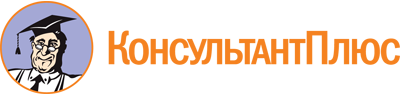 Постановление Правительства Архангельской области от 08.06.2023 N 519-пп
"Об утверждении программы Архангельской области "Борьба с сердечно-сосудистыми заболеваниями" и о признании утратившими силу отдельных нормативных правовых актов Архангельской области"Документ предоставлен КонсультантПлюс

www.consultant.ru

Дата сохранения: 30.11.2023
 Наименование показателяНа 01.01.2020На 01.01.2021На 01.01.2022 <*>Общая численность населения, человек1 100 2901 092 4241 082 662из общей численности населения:Моложе трудоспособного возраста, человек206 085202 807198 782Трудоспособного возраста, человек593 490600 709593 310Старше трудоспособного возраста, человек300 715288 908570Наименование показателя2019 г.2020 г.2021 г.2022 г.Рождаемость на 1000 человек населения8,88,27,97,2Смертность на 1000 человек населения13,214,917,914,3Смертность населения в трудоспособном возрасте (число умерших на 100 000 человек соответствующего возраста560,7630,1694,3582,7Естественный прирост (+), убыль (-) на 1000 человек населения-4,4-6,7-10,0-7,1Ожидаемая продолжительность жизни при рождении, число лет72,3071,3969,6070,96Абсолютное число (человек)Абсолютное число (человек)Показатель (на 100 000 населения)Показатель (на 100 000 населения)12 месяцев12 месяцев12 месяцев12 месяцев2021 г.2022 г.2021 г.2022 г.Общая смертность (на 1000 населения)192591524917,914,3Смертность от болезней системы кровообращения88527136821,7669,4в том числе:от инфарктов миокарда50148846,545,8от инсультов103280595,875,5Смертность от новообразований23392381217,1223,4в том числе:от злокачественных новообразований23012348213,6220,2Смертность от болезней органов дыхания83772077,767,5Смертность от болезней эндокринной системы14111413,110,7Смертность от болезней нервной системы31866429,562,3Смертность от болезней органов пищеварения79871374,166,9Младенческая смертность (на 1000 населения)33353,94,4КонсультантПлюс: примечание.Карта-схема не приводится. С ней можно ознакомиться через представителя Регионального информационного центра.КонсультантПлюс: примечание.Карты-схемы не приводятся. С ними можно ознакомиться через представителя Регионального информационного центра.Годы202020212022Все болезни941,31021,91104,73из них:Некоторые инфекционные и паразитарные болезни33,037,338,02Новообразования12,512,213,12Болезни крови, кроветворных органов и отдельные нарушения, вовлекающие иммунный механизм3,63,84,05Болезни эндокринной системы, расстройства питания и нарушения обмена веществ12,612,913,54Психические расстройства и расстройства поведения6,77,27,90Болезни нервной системы12,112,512,92Болезни глаза и его придаточного аппарата27,625,4025,12Болезни уха и сосцевидного отростка23,622,922,91Болезни системы кровообращения24,023,623,75Болезни органов дыхания433,9464,7514,70Болезни органов пищеварения48,551,454,11Болезни кожи и подкожной клетчатки42,839,940,80Болезни костно-мышечной системы и соединительной ткани35,036,438,47Болезни мочеполовой системы45,042,543,44Врожденные аномалии (пороки развития)2,93,303,34Травма, отравления и некоторые другие последствия внешних причин110,8109,2110,48COVID-1946,789,20114,06I этапII этапII этапII этапII этапIII этапIII этапIII этапIII этапвсегоЦНСопорно-двигат.соматическиевсегоЦНСопорно-двигат.соматические2020 год2 7782 1559457824271 1891349231322021 год2 3461 1955803103051 4743682441622022 год8 5073 5031 5658331 2451 24553815377Число больных, перенесших острый коронарный синдром (МКБ-10: I20.0; I21; I22; I24) и получивших реабилитационную помощь на первом этапе медицинской кардиореабилитациичеловек2 432Из них: число больных в трудоспособном возрастечеловек766Число больных с острым коронарным синдромом (МКБ-10: I20.0; I21; I22; I24), получивших реабилитационную помощь на втором этапе медицинской кардиореабилитациичеловек1 260Из них: число больных в трудоспособном возрастечеловек382Число больных с острым коронарным синдромом (МКБ-10: I20.0; I21; I22; I24), получивших реабилитационную помощь на третьем этапе медицинской кардиореабилитациичеловек1 470Число больных с острым коронарным синдромом (МКБ-10: I20.0; I21; I22; I24) в трудоспособном возрасте, получивших реабилитационную помощь на третьем этапе медицинской кардиореабилитациичеловек4052020 год2020 год2021 год2021 год2022 год2022 годчисло коекобеспеченность на 10 000 соотв. населениячисло коекобеспеченность на 10 000 соотв. населениячисло коекобеспеченность на 10 000 соотв. населенияВсего коек1301,22232,12842,6для взрослых821,01561,82172,5для детей482,1673,0673,1ПериодНаименование услугиПлан, случаи госпитализацииФакт, случаи госпитализации2019 годПо профилю "медицинская реабилитация"4 6154480 (97%)2019 годв том числе:2019 годмедицинская реабилитация детей в возрасте 0 - 17 лет1 154459 (39,8%)2020 годПо профилю "медицинская реабилитация"5 6902 778 (48,8%)2020 годв том числе:2020 годмедицинская реабилитация детей в возрасте 0 - 17 лет1 423565 (39,7%)2021 годПо профилю "медицинская реабилитация"3 4652 346 (67,7%)2021 годв том числе:2021 годмедицинская реабилитация детей в возрасте 0 - 17 лет8661 035 (119,5%)ОперацииЧисло операций/ летальность, 2020 годЧисло операций/ летальность, 2021 годЧисло операций/ летальность, 2022 годПо субъекту, 2020 год, на 1 млн. населенияПо субъекту, 2021 год, на 1 млн. населенияПо субъекту, 2022 год, на 1 млн. населения1234567Операции на сердце2603/2,844502/2,314620/1,04238341584319из них: на открытом сердце485/2,06643/1,09590/0,85545594552из них: с искусственным кровообращением247/2,83294/1,36283/1,41289272264Коррекция врожденных пороков сердца9/019/5,2616/0131815Коррекция приобретенных поражений клапанов сердца156/3,85204/1,47178/0,56165188166При нарушениях ритма711/1,27863/2,09950/0,84577797888из них: имплантация кардиостимулятора281/1,42428/2,57470/1,28286395439По поводу ишемической болезни сердца1574/3,491854/4,312000/1,90152017121870из них: аорто-коронарное шунтирование264/0,76332/0,90289/1,04394307270Ангиопластика коронарных артерий1292/4,021503/4,991703/2,00112513881592из них: со стентированием1264/3,321438/3,891649/1,8897713281541Операций на сосудах4931/1,165303/1,515454/1,19563048985098из них: операции на артериях3016/1,522500/2,603158/1,49188923092952из них на питающих головной мозг418/3,59530/2,64558/0266490522из них: каротидные эндартерэктомии236/0221/0274/0145204256Рентгенэндоваскулярные дилатации40/035/036/0353234из них: со стентированием34/034/032/0313130из них: сонных артерий0/00/00/0000На почечных артериях13/012/07/016116На аорте60/6,6782/18,2976/7,89537671Операции на венах1915/0,571680/0,891829/0,98374015521710N п/пНаименование медицинской организацииТип медицинской организации (ПСО/РСЦ)Факт оснащения (да/нет)Факт оснащения (да/нет)План по оснащению (да/нет)План по оснащению (да/нет)План по оснащению (да/нет)План по оснащению (да/нет)Принад-лежность к районам Крайнего СевераПринадлежность к территориям Арктической зоны (да/нет)Принадлежность к приграничным территориям Дальнего Востока (да/нет)N п/пНаименование медицинской организацииТип медицинской организации (ПСО/РСЦ)2019 год2020 год2021 год2022 год2023 год2024 годПринад-лежность к районам Крайнего СевераПринадлежность к территориям Арктической зоны (да/нет)Принадлежность к приграничным территориям Дальнего Востока (да/нет)1ГБУЗ "Первая городская клиническая больница им. Е.Е.Волосевич"РСЦдадададададанетданет2АОКБРСЦнетнетнетдададанетданет3ГБУЗ "Вельская центральная районная больница"ПСОдадададанетданетнетнет4ГБУЗ "Котласская центральная городская больница имени святителя Луки (В.Ф.Войно-Ясенецкого)"РСЦдадададададанетнетнет5ГБУЗ "Новодвинская центральная городская больница"ПСОдадададанетданетнетнет6ГБУЗ "Северодвинская городская больница N 1"ПСОдададададададанетнет7ГБУЗ "Коряжемская городская больница"ПСОнетнетнетнетданетданетнет8ГБУЗ "Няндомская центральная районная больница"ПСОнетнетнетнетданетданетнетНаселенные пункты и районы Архангельской областиМедицинская эвакуацияМедицинские организации III уровня (РСЦ/центр чрескожных вмешательств (далее - ЧКВ)123Городской округ "Город Архангельск"ГБУЗ "Архангельская областная клиническая станция скорой медицинской помощи"ГБУЗ "Первая городская клиническая больница им. Е.Е.Волосевич" (РСЦ)Городской округ Архангельской области "Северодвинск"ГБУЗ "Северодвинская станция скорой медицинской помощи"ЦМСЧ N 58Городской округ Архангельской области "Город Новодвинск"ГБУЗ "Архангельская областная клиническая станция скорой медицинской помощи"ГБУЗ "Первая городская клиническая больница им. Е.Е.Волосевич" (РСЦ)Городской округ Архангельской области "Котлас", Котласский муниципальный округ Архангельской области, городской округ Архангельской области "Город Коряжма", Верхнетоемский муниципальный округ Архангельской области Вилегодский муниципальный округ Архангельской области, Красноборский муниципальный район Архангельской области, Ленский муниципальный район" Архангельской области, Устьянский муниципальный округ Архангельской области (пос. Кизема)Отделение санитарной авиации и скорой медицинской помощи ГБУЗ "Котласская центральная городская больница имени святителя Луки (В.Ф.Войно-Ясенецкого)" и отделения СМП центральных районных и городских больницГБУЗ "Котласская центральная городская больница имени святителя Луки (В.Ф.Войно-Ясенецкого)" (РСЦ)Городской округ Архангельской области "Котлас", Котласский муниципальный округ Архангельской области, городской округ Архангельской области "Город Коряжма", Верхнетоемский муниципальный округ Архангельской области Вилегодский муниципальный округ Архангельской области, Красноборский муниципальный район Архангельской области, Ленский муниципальный район" Архангельской области, Устьянский муниципальный округ Архангельской области (пос. Кизема)Отделение экстренной консультативной скорой медицинской помощи (санитарной авиации) АОКБАОКБ <*> (РСЦ)Приморский муниципальный район" Архангельской областиГБУЗ "Архангельская областная клиническая станция скорой медицинской помощи" Отделение экстренной консультативной скорой медицинской помощи (санитарной авиации) АОКБАОКБ (РСЦ)Вельский муниципальный район" Архангельской области,Отделение экстренной консультативной скорой медицинской помощи (санитарной авиации)АОКБ <*> (РСЦ)Виноградовский муниципальный округ Архангельской области, Городской округ Архангельской области "Мирный", Каргопольский муниципальный округ Архангельской области, Коношский муниципальный район Архангельской области, Лешуконский муниципальный округ Архангельской области, Мезенский муниципальный округ Архангельской области, Няндомский муниципальный округ Архангельской области, Плесецкий муниципальный округ Архангельской области, Онежский муниципальный район Архангельской области, Пинежский муниципальный район" Архангельской области, Устьянский муниципальный округ Архангельской области, Шенкурский муниципальный округ Архангельской области, Холмогорский муниципальный округ Архангельской областиАОКБ и отделения СМП центральных районных и городских больницЖители муниципальных районов и округов Архангельской области, иных субъектов Российской Федерации, иностранные граждане, временно проживающие на территории г. АрхангельскаГБУЗ "Архангельская областная клиническая станция скорой медицинской помощи"АОКБ (РСЦ)Муниципальные образованияМедицинские организации I уровняМедицинские организации II уровняМедицинские организации III уровня1234Городской округ "Город Архангельск"ГБУЗ "Первая городская клиническая больница им. Е.Е.Волосевич" (ПСО в составе РСЦ) Медицинская эвакуация: бригадами СМП согласно диспетчеризации ГБУЗ "Архангельская областная клиническая станция скорой медицинской помощи"ГБУЗ "Первая городская клиническая больница им. Е.Е.Волосевич" (РСЦ): телемедицинское консультирование;дистанционный мониторинг;нейрореанимация; тромболитическая терапия;ранняя нейрореабилитация; вторичная профилактика, в том числе ВМП Областной Центр компетенции оказания медицинской помощи больным с ОНМК ежедневная передача данных о пациентах с ОНМК из государственных медицинских организаций I и II уровней АОКБ; определение тактики ведения пациентов, решение вопроса о медэвакуации в ПСО и РСЦ (в том числе минуя II уровень);осуществление организационно-методического руководства, ведение мониторингов, регистра и отчетностиГородской округ Архангельской области "Северодвинск"ГБУЗ "Северодвинская городская больница N 1" (ПСО) Медицинская эвакуация: ГБУЗ "Северодвинская станция скорой медицинской помощи"ГБУЗ "Первая городская клиническая больница им. Е.Е.Волосевич" (РСЦ): телемедицинское консультирование;дистанционный мониторинг;нейрореанимация; тромболитическая терапия;ранняя нейрореабилитация; вторичная профилактика, в том числе ВМП Областной Центр компетенции оказания медицинской помощи больным с ОНМК ежедневная передача данных о пациентах с ОНМК из государственных медицинских организаций I и II уровней АОКБ; определение тактики ведения пациентов, решение вопроса о медэвакуации в ПСО и РСЦ (в том числе минуя II уровень);осуществление организационно-методического руководства, ведение мониторингов, регистра и отчетностиГородской округ Архангельской области "Северодвинск" (прикрепленное население)ЦМСЧ N 58 Медицинская эвакуация: ГБУЗ "Северодвинская станция скорой медицинской помощи"ГБУЗ "Первая городская клиническая больница им. Е.Е.Волосевич" (РСЦ): телемедицинское консультирование;дистанционный мониторинг;нейрореанимация; тромболитическая терапия;ранняя нейрореабилитация; вторичная профилактика, в том числе ВМП Областной Центр компетенции оказания медицинской помощи больным с ОНМК ежедневная передача данных о пациентах с ОНМК из государственных медицинских организаций I и II уровней АОКБ; определение тактики ведения пациентов, решение вопроса о медэвакуации в ПСО и РСЦ (в том числе минуя II уровень);осуществление организационно-методического руководства, ведение мониторингов, регистра и отчетностиГородской округ Архангельской области "Котлас" Котласский муниципальный округ (по прикреплению) Устьянский муниципальный округ (пос. Кизема) Верхнетоемский муниципальный округ Красноборский муниципальный район Ленский муниципальный районГБУЗ "Верхнетоемская ЦРБ" ГБУЗ "Красноборская ЦРБ" ГБУЗ "Яренская ЦРБ"ГБУЗ "Котласская центральная городская больница имени святителя Луки (В.Ф.Войно-Ясенецкого)" (ПСО) Медицинская эвакуация: отделения санавиации и СМП ГБУЗ "Котласская центральная городская больница" (далее - ЦГБ) и отделения СМП ЦРБГБУЗ "Первая городская клиническая больница им. Е.Е.Волосевич" (РСЦ): телемедицинское консультирование;дистанционный мониторинг;нейрореанимация; тромболитическая терапия;ранняя нейрореабилитация; вторичная профилактика, в том числе ВМП Областной Центр компетенции оказания медицинской помощи больным с ОНМК ежедневная передача данных о пациентах с ОНМК из государственных медицинских организаций I и II уровней АОКБ; определение тактики ведения пациентов, решение вопроса о медэвакуации в ПСО и РСЦ (в том числе минуя II уровень);осуществление организационно-методического руководства, ведение мониторингов, регистра и отчетностиЛенский муниципальный район (отдельные населенные пункты)ГБУЗ "Яренская ЦРБ"Кардиодиспансер Республики Коми (для отдельных населенных пунктов Ленского района в соответствии с действующим соглашением)ГБУЗ "Первая городская клиническая больница им. Е.Е.Волосевич" (РСЦ): телемедицинское консультирование;дистанционный мониторинг;нейрореанимация; тромболитическая терапия;ранняя нейрореабилитация; вторичная профилактика, в том числе ВМП Областной Центр компетенции оказания медицинской помощи больным с ОНМК ежедневная передача данных о пациентах с ОНМК из государственных медицинских организаций I и II уровней АОКБ; определение тактики ведения пациентов, решение вопроса о медэвакуации в ПСО и РСЦ (в том числе минуя II уровень);осуществление организационно-методического руководства, ведение мониторингов, регистра и отчетностиГородской округ "Город Коряжма" Котласский муниципальный округ (пос. Сольвычегодск и др. по прикреплению) Вилегодский муниципальный округГБУЗ "Ильинская ЦРБ"ГБУЗ "Коряжемская городская больница" (ПСО) Медицинская эвакуация: отделения СМП ГБУЗ "Коряжемская городская больница" и ГБУЗ "Ильинская ЦРБ"ГБУЗ "Первая городская клиническая больница им. Е.Е.Волосевич" (РСЦ): телемедицинское консультирование;дистанционный мониторинг;нейрореанимация; тромболитическая терапия;ранняя нейрореабилитация; вторичная профилактика, в том числе ВМП Областной Центр компетенции оказания медицинской помощи больным с ОНМК ежедневная передача данных о пациентах с ОНМК из государственных медицинских организаций I и II уровней АОКБ; определение тактики ведения пациентов, решение вопроса о медэвакуации в ПСО и РСЦ (в том числе минуя II уровень);осуществление организационно-методического руководства, ведение мониторингов, регистра и отчетностиВельский муниципальный район Устьянский муниципальный округ Шенкурский муниципальный округ Коношский муниципальный районГБУЗ "Устьянская ЦРБ" ГБУЗ "Шенкурская ЦРБ" ГБУЗ "Коношская ЦРБ"ГБУЗ "Вельская центральная районная больница" (ПСО) Медицинская эвакуация: отделения СМП ЦРБГБУЗ "Первая городская клиническая больница им. Е.Е.Волосевич" (РСЦ): телемедицинское консультирование;дистанционный мониторинг;нейрореанимация; тромболитическая терапия;ранняя нейрореабилитация; вторичная профилактика, в том числе ВМП Областной Центр компетенции оказания медицинской помощи больным с ОНМК ежедневная передача данных о пациентах с ОНМК из государственных медицинских организаций I и II уровней АОКБ; определение тактики ведения пациентов, решение вопроса о медэвакуации в ПСО и РСЦ (в том числе минуя II уровень);осуществление организационно-методического руководства, ведение мониторингов, регистра и отчетностиГородской округ Архангельской области "Город Новодвинск" Городской округ "Город Архангельск" (пос. Турдеевский) Приморский муниципальный район (пос. Ширшинский, дер. Ширша, дер. Мечка) Холмогорский муниципальный округ (дер. Негино, Невакино, Кехта, Соснино)ГБУЗ "Новодвинская центральная городская больница" (ПСО) Медицинская эвакуация: отделение СМП ГБУЗ "Архангельская областная клиническая станция скорой медицинской помощи"ГБУЗ "Первая городская клиническая больница им. Е.Е.Волосевич" (РСЦ): телемедицинское консультирование;дистанционный мониторинг;нейрореанимация; тромболитическая терапия;ранняя нейрореабилитация; вторичная профилактика, в том числе ВМП Областной Центр компетенции оказания медицинской помощи больным с ОНМК ежедневная передача данных о пациентах с ОНМК из государственных медицинских организаций I и II уровней АОКБ; определение тактики ведения пациентов, решение вопроса о медэвакуации в ПСО и РСЦ (в том числе минуя II уровень);осуществление организационно-методического руководства, ведение мониторингов, регистра и отчетностиПриморский муниципальный район Холмогорский муниципальный округ (кроме населенных пунктов, прикрепленных к ГБУЗ "Новодвинская ЦГБ") Виноградовский муниципальный район Каргопольский муниципальный округ Няндомский муниципальный округ Онежский муниципальный район Плесецкий муниципальный округ Городской округ Архангельской области "Мирный" Лешуконский муниципальный округ Мезенский муниципальный округ Пинежский муниципальный районГБУЗ "Холмогорская ЦРБ" ГБУЗ "Виноградовская" ЦРБ ГБУЗ "Каргопольская ЦРБ" ГБУЗ "Няндомская ЦРБ" ГБУЗ "Онежская ЦРБ" ГБУЗ "Плесецкая ЦРБ" ГБУЗ "Мирнинская ЦГБ" ГБУЗ "Лешуконская ЦРБ" ГБУЗ "Мезенская ЦРБ" ГБУЗ "Карпогорская ЦРБ"АОКБ (после телемедицинского консультирования) Медицинская эвакуация: отделение экстренной консультативной СМП (в том числе наземным транспортом) и отделения СМП ЦРБ и ЦГБАОКБ (РСЦ): телемедицинское консультирование; дистанционный мониторинг;решение вопроса о медицинской эвакуации бригадами скорой специализированной медицинской помощи;ранняя нейрореабилитация;вторичная профилактика, в том числе ВМПМуниципальное образованиеЧисло коек (абсолютное число)На 10 000 взрослого населенияВсего7078,31Вельский муниципальный район308,15Верхнетоемский муниципальный округ2224,01Вилегодский муниципальный округ2028,81Виноградовский муниципальный округ2222,43Каргопольский муниципальный округ2418,42Коношский муниципальный район3018,82Красноборский муниципальный район2225,37Ленский муниципальный район2430,03Лешуконский муниципальный округ1636,39Мезенский муниципальный округ1930,60Няндомский муниципальный округ179,16Онежский муниципальный район2913,57Пинежский муниципальный район3019,05Плесецкий муниципальный округ258,78Приморский муниципальный округ199,67Устьянский муниципальный округ2110,97Холмогорский муниципальный округ2719,01Шенкурский муниципальный округ2122,84Городской округ "Город Архангельск"1354,77Городской округ Архангельской области "Город Коряжма"257,71Городской округ Архангельской области "Котлас"162,40Городской округ Архангельской области "Город Новодвинск"237,89Городской округ Архангельской области "Северодвинск"271,87Городской округ Архангельской области "Мирный"155,52Государственные медицинские организации, оказывающие специализированную медицинскую помощь по отдельным профилям480,56КонсультантПлюс: примечание.Схемы не приводятся. С ними можно ознакомиться через представителя Регионального информационного центра.ПСОРабота койкиГБУЗ "Котласская центральная городская больница имени святителя Луки (В.Ф.Войно-Ясенецкого)"312ГБУЗ "Коряжемская городская больница"323ГБУЗ "Новодвинская центральная" городская больница"365ГБУЗ "Северодвинская городская больница N 1"321ГБУЗ "Вельская центральная районная больница"312ГБУЗ "Няндомская центральная районная больница"1632018 год2019 год2020 год2021 год2022 годЧисло пациентов, переведенных из ПСО без ангиографической установки в РСЦ836150782442018 год2019 год2020 год2021 год2022 годВсего2 4352 2171 4441 6031 2292017 год2018 год2019 год2020 год2021 год2022 годДинамика в процентах 2022 года к 2021 годуКоличество телемедицинских консультаций331296331214226182-19,5Количество пациентов307266299194213178-16,4Рекомендована госпитализация249205241139186168-9,7Отделение2020 год2021 год2022 годКардиологическое5798531 270Отделение хирургического лечения сложных нарушений ритма сердца и электрокардиостимуляции430256376Неврологическое отделение N 1 (ОНМК)9127751 415Национальный медицинский исследовательский центр2020 год2021 год2022 год1234ФГБУ "НМИЦ им. В.А.Алмазова"123349ФГБУ "Национальный медицинский исследовательский центр сердечно-сосудистой хирургии имени А.Н.Бакулева" Министерства здравоохранения Российской Федерации444ФГБУ "Национальный медицинский исследовательский центр реабилитации и курортологии" Министерства здравоохранения Российской Федерации8522019 год2020 год2021 год2022 годВсего выездных бригад389389385379Специализированные (анестезиологии-реанимации)8888Врачей в системе СМП1141119184Выездных фельдшеров в системе СМП669642593603N п/пНаименование показателяБазовое значениеПериод, годПериод, годПериод, годПериод, годПериод, годПериод, годN п/пНаименование показателяБазовое значение2019202020212022202320241234567891Смертность от болезней системы кровообращения, на 100 тыс. населения745,4727,0700,5674,1758,4735,2712,02Смертности от инфаркта миокарда, на 100 тыс. населения47,744,242,64139,337,736,53Смертность от острого нарушения мозгового кровообращения, на 100 тыс. населения100,993,690,286,883,379,977,34Больничная летальность от инфаркта миокарда, %19,116,216,114,116,113,811,55Больничная летальность от острого нарушения мозгового кровообращения, %20,318,819,518,921,719,918,17Количество рентген-эндоваскулярных вмешательств в лечебных целях, тыс. единиц1,521,5901,5361,7171,6051,6121,6218Летальность больных с болезнями системы кровообращения среди лиц с болезнями системы кровообращения, состоящих под диспансерным наблюдением (умершие от БСК/число лиц с БСК, состоящих под диспансерным наблюдением),7,200,000,003,143,042,952,869Доля профильных госпитализаций пациентов с острыми нарушениями мозгового кровообращения, доставленных автомобилями СМП, %76,579,682,785,788,891,99510Доля лиц, которые перенесли острое нарушение мозгового кровообращения, инфаркт миокарда, а также которым были выполнены аортокоронарное шунтирование, ангиопластика коронарных артерий со стентированием и катетерная абляция по поводу сердечно-сосудистых заболеваний, бесплатно получавших в отчетном году необходимые лекарственные препараты в амбулаторных условиях, %0,000508085909011Доля лиц с болезнями системы кровообращения, состоящих под диспансерным наблюдением, получивших в текущем году медицинские услуги в рамках диспансерного наблюдения, от всех пациентов с болезнями системы кровообращения, состоящих под диспансерным наблюдением, %0005060708012Смертность населения от ишемической болезни сердца, на 100 тыс. населения445,30,00,0456,6439,2421,8404,413Смертность населения от цереброваскулярных болезней, на 100 тыс. населения213,50,00,0220,4213,9207,4200,9Доля лиц 18 лет и старше, у которых выявлены хронические сердечно-сосудистые заболевания (функциональные расстройства, иные состояния), состоявших под диспансерным наблюдением, %0000073,280,0Муниципальные образования2018 год2018 год2019 год2019 год2020 год2020 год2021 год2021 год2022 год2022 годМуниципальные образованияабс. ч.на 100 тыс. нас.абс. ч.на 100 тыс. нас.абс. ч.на 100 тыс. нас.абс. ч.на 100 тыс. нас.абс. ч.на 100 тыс. нас.1234567891011Вельский муниципальный район467954440906,7475988,24861024,6346737,6Верхнетоемский муниципальный округ1831409,91521204,41671366,41631386,91391215,2Вилегодский муниципальный округ1221286,210411221231355,51241410,174864,0Виноградовский муниципальный район1701230,3621193,8128956,61511151,3126978,8Каргопольский муниципальный округ151891,51841098,81671008,01801100,1145898,1Коношский муниципальный район2371110,22151028,32331133,52301174,5198996,8Котласский муниципальный округ168883,4170980,6170924,6172944,2178983,9Красноборский муниципальный район1361161,21391207,41391232,71321200,81111028,9Ленский муниципальный район12010811261158,31141065,31201146,066642,1Лешуконский муниципальный район861361,2951548791329,1971682,3821453,4Мезенский муниципальный округ1071237,71071275,61071303,31151429,375946,1Няндомский муниципальный округ246956,42541006,22991205,12771136,8214890,8Онежский муниципальный район284952,3269917,8242842,72951051,6232841,2Пинежский муниципальный район2681233,12671259,22361139,22841404,52301159,8Плесецкий муниципальный округ4131033,910610474361154,74351182,2273757,0Приморский муниципальный район163645195777200795,8190758,3163656,1Устьянский муниципальный район2931111,8244941,52761080,43171269,22541038,6Холмогорский муниципальный округ24812392561320,52571367,72391316,81991127,0Шенкурский муниципальный район1421136,91301056,11391144,01421194,3103881,9Городской округ "Город Архангельск"2008563,81993561,72117599,61 931550,81623466,1Городской округ Архангельской области "Город Коряжма"269737,3306850,7310872,5318907,0211608,9Городской округ Архангельской области "Котлас"562756,1519698,3606813,2606812,3479644,0Городской округ Архангельской области "Город Новодвинск"269703,1247651,9268715,1285769,4220599,4Городской округ Архангельской области "Северодвинск"1277694,81240677,11275699,11 271701,41132628,3Городской округ Архангельской области "Мирный"51160,970218,663191,583249,147140,1Всего по области8443763,68290756,18626793,68650803,77136669,4Муниципальные образования2018 год2018 год2019 год2019 год2020 год2020 год2021 год2021 год2022 год2022 годМуниципальные образованияабс. ч.на 100тыс. нас.абс. ч.на 100тыс. нас.абс. ч.на 100тыс. нас.абс. ч.на 100тыс. нас.абс. ч.на 100тыс. нас.1234567891011Вельский муниципальный район309629,6287591,3321666,3304640,9184392,2Верхнетоемский муниципальный округ126961,896755,0115929,4114958,790786,8Вилегодский муниципальный округ74773,160645,077844,179888,034397,0Виноградовский муниципальный район136976,9118866,684625,195719,387675,8Каргопольский муниципальный округ56329,675446,361368,176463,066408,8Коношский муниципальный район108502,193443,0106514,2109538,770352,4Котласский муниципальный округ127666,1118627,5132716,5131722,6116641,2Красноборский муниципальный район94798,399856,395837,289805,068630,3Ленский муниципальный район58518,977704,565605,564605,930291,9Лешуконский муниципальный район35549,130485,429482,934587,330531,7Мезенский муниципальный округ76866,357675,356678,644545,931391,0Няндомский муниципальный округ120462,8126496,6138554,2105430,091378,8Онежский муниципальный район162540,8142481,7141487,8174616,1131475,0Пинежский муниципальный район191870,2194906,4177848,32061012,1149751,3Плесецкий муниципальный округ205508,3166424,2185487,9219591,7152421,5Приморский муниципальный район104408,5135538,1133530,9101403,582330,0Устьянский муниципальный район128483,1104400,0115449,2169672,4145592,9Холмогорский муниципальный округ122601,8126641,7129679,5119648,687492,7Шенкурский муниципальный район78619,068549,679646,986719,761522,3Городской округ "Город Архангельск"1112313,31070302,71145325,4989282,2882253,3Городской округ Архангельской области "Город Коряжма"160419,8178475,8179487,1180512,1108311,7Городской округ Архангельской области "Котлас"367495,4358484,0400540,5381512,3332446,3Городской округ Архангельской области "Город Новодвинск"129334,1123322,0145383,7142383,2114310,6Городской округ Архангельской области "Северодвинск"898489,8888486,9929510,8858473,6790438,5Городской округ Архангельской области "Мирный"3195,32473,13398,347140,82471,5Всего по области5010453,14882445,35082467,35014465,94057380,6Муниципальные образования2018 год2018 год2019 год2019 год2020 год2020 год2021 год2021 год2022 год2022 годМуниципальные образованияабс. ч.на 100 тыс. нас.абс. ч.на 100 тыс. нас.абс. ч.на 100 тыс. нас.абс. ч.на 100 тыс. нас.абс. ч.на 100 тыс. нас.1234567891011Вельский муниципальный район4285,62755,63981,03778,04698,1Верхнетоемский муниципальный округ215,3215,7540,4542,0543,7Вилегодский муниципальный округ441,8553,7221,9667,4670,1Виноградовский муниципальный район857,5644,1537,2215,1754,4Каргопольский муниципальный округ529,4847,6530,2848,7424,8Коношский муниципальный район732,5523,81153,41154,4630,2Котласский муниципальный район526,2842,5948,91160,7633,2Красноборский муниципальный район759,4651,9544,1436,2874,2Ленский муниципальный район326,8873,2546,6766,3438,9Лешуконский муниципальный район115,7232,4350,0351,8235,4Мезенский муниципальный округ668,4559,2336,4337,2112,6Няндомский муниципальный округ1246,31351,21352,21457,31770,8Пинежский муниципальный район313,7418,7943,11154,0315,1Плесецкий муниципальный округ2357,02769,02052,82567,51747,1Приморский муниципальный район1039,31767,81351,9936,01248,3Устьянский муниципальный район830,2519,2727,3831,8728,6Холмогорский муниципальный округ1154,3945,81368,5527,31162,3Шенкурский муниципальный район431,7864,713106,4541,8434,2Городской округ "Город Архангельск"17047,915844,714942,317249,115644,8Городской округ Архангельской области "Город Коряжма"1949,91642,81335,41439,81749,1Городской округ Архангельской области "Котлас"2229,72432,42635,13040,33141,7Городской округ Архангельской области "Город Новодвинск"2462,22257,61847,63286,43595,4Городской округ Архангельской области "Северодвинск"11060,011864,712970,96938,18446,6Городской округ Архангельской области "Мирный"515,439,1411,9618,013,0Всего по области52647,650646,254049,652248,548845,8Муниципальные образования2018 год2018 год2019 год2019 год2020 год2020 год2021 год2021 год2022 год2022 годМуниципальные образованияабс. ч.на 100 тыс. нас.абс. ч.на 100 тыс. нас.абс. ч.на 100 тыс. нас.абс. ч.на 100 тыс. нас.абс. ч.на 100 тыс. нас.1234567891011Вельский муниципальный район92187,486177,280166,197204,592196,1Верхнетоемский муниципальный округ45343,538298,943347,540336,435306,0Вилегодский муниципальный округ33344,823247,227296,030337,220233,5Виноградовский муниципальный район15107,823168,932238,136272,629225,3Каргопольский муниципальный округ75441,485505,983500,875456,946284,9Коношский муниципальный район86399,889424,081392,967331,171357,4Котласский муниципальный округ45236,041218,034184,638209,633182,4Красноборский муниципальный район31263,328242,232282,029262,332296,6Ленский муниципальный район43384,735320,236335,436340,822214,0Лешуконский муниципальный район41643,250808,941682,751881,037655,8Мезенский муниципальный округ24273,644521,349593,864794,030378,4Няндомский муниципальный округ103397,394370,5128514,1116475,069287,2Онежский муниципальный район78260,492312,178269,875265,654195,8Пинежский муниципальный район44200,543200,926124,636176,946232,0Плесецкий муниципальный округ146362,0160408,8165435,2135364,758160,8Приморский муниципальный район53208,250199,351203,670279,762249,5Устьянский муниципальный район122460,5105403,9126492,2123489,474302,6Холмогорский муниципальный округ113557,4113575,5105553,1102555,990509,7Шенкурский муниципальный район51404,734274,839319,343359,825214,1Городской округ "Город Архангельск"621174,9651184,1719204,3641182,9509146,2Городской округ Архангельской области "Город Коряжма"62162,774197,871193,265184,945129,9Городской округ Архангельской области "Котлас"123166,0110148,7140189,2144193,691122,3Городской округ Архангельской области "Город Новодвинск"95246,057149,278206,4100269,961166,2Городской округ Архангельской области "Северодвинск"295160,9239131,0267146,8279154,0266147,6Городской округ Архангельской области "Мирный"1236,92370,11956,61647,9823,8Всего по области2440220,72341213,52547234,22521234,21860174,5Муниципальные образования2018 год2018 год2019 год2019 год2020 год2020 год2021 год2021 год2022 год2022 годМуниципальные образованияабс. ч.на 100 тыс. нас.абс. ч.на 100 тыс. нас.абс. ч.на 100 тыс. нас.абс. ч.на 100 тыс. нас.абс. ч.на 100 тыс. нас.1234567891011Вельский муниципальный район60122,255113,360124,563132,84595,9Верхнетоемский муниципальный округ26198,524188,823185,919159,81196,2Вилегодский муниципальный округ22229,811118,215164,414157,413151,8Виноградовский муниципальный район857,51180,817126,5860,61077,7Каргопольский муниципальный округ35206,026154,720120,730182,81699,1Коношский муниципальный район23106,91990,522106,722108,726130,9Котласский муниципальный район23120,623122,31476,021115,81794,0Красноборский муниципальный район19161,414121,1979,315135,711102,0Ленский муниципальный район12107,4982,318167,712113,611107,0Лешуконский муниципальный район11172,610161,810166,510172,713230,4Мезенский муниципальный округ12136,815177,79109,115186,1450,5Няндомский муниципальный округ30115,72598,530120,52186,01666,6Онежский муниципальный район47156,946156,143148,746162,92797,9Пинежский муниципальный район27123,036168,21571,925122,81785,7Плесецкий муниципальный округ3996,744112,443113,441110,838105,4Приморский муниципальный район1974,62079,726103,828111,925100,6Устьянский муниципальный район31117,02076,928109,433131,31977,7Холмогорский муниципальный округ1888,820101,91684,31687,218101,9Шенкурский муниципальный район18142,81188,918147,416133,912102,7Городской округ "Город Архангельск"21159,419454,926073,926174,523567,5Городской округ Архангельской области "Город Коряжма"2976,13285,53595,22365,43189,5Городской округ Архангельской области "Котлас"79106,66182,56790,587117,04864,5Городской округ Архангельской области "Город Новодвинск"58150,239102,151135,066178,141111,7Городской округ Архангельской области "Северодвинск"18098,213674,615987,415485,014278,8Городской округ Архангельской области "Мирный"721,5721,3926,8721,0411,9Всего по области104194,291383,3102093,8106398,880575,5Код по МКБ-102018 год2018 год2018 год2019 год2019 год2019 год2020 год2020 год2020 год2021 год2021 год2021 год2022 год2022 год2022 годКод по МКБ-10умерло, человекна 100 000 населенияудельный весумерло, человекна 100 000 населенияудельный весумерло, человекна 100 000 населенияудельный весумерло, человекна 100 000 населенияудельный весумерло, человекна 100 000 насленияудельный вес1234567891011121314151617Всего болезни системы кровообращенияI00-I998443763,6100,08290756,1100,08626793,2100,08650803,7100,07136669,4100,0Болезни, характеризующиеся повышенным кровяным давлениемI10-I15625,60,7716,50,9474,30,5908,41,0938,71,3Ишемические болезни сердцаI20-I255010453,159,34882445,358,95082467,358,95014465,958,04057380,656,8в том числе:острый и повторный инфаркт миокардаI21-I2252647,66,250646,26,154049,66,352248,56,048845,86,8Цереброваску-лярные болезниI60-I692440220,728,92341213,528,22547234,229,52521234,229,11860174,526,1в том числе:инсульты (все формы)I60-I64104194,212,391383,311,0102093,811,8106398,812,380575,511,3субарахноидальное кровоизлияниеI60343,10,4403,60,5464,20,5373,40,4363,40,5внутримозговое кровоизлияниеI6133530,34,027725,33,330428,03,529127,03,429027,24,1инфаркт мозгаI6361255,47,255650,76,762857,77,371266,28,268264,09,6инсульт, неуточненный как кровоизлияние или инфаркт мозгаI64605,40,7403,60,5423,90,5232,10,3242,20,3Код по МКБ-102018 год2018 год2019 год2019 год2020 год2020 год2021 год2021 год2022 год2022 годКод по МКБ-10умерло, человекна 100 000 населенияумерло, человекна 100 000 населенияумерло, человекна 100 000 населенияумерло, человекна 100 000 населенияумерло, человекна 100 000 населенияВрожденные пороки сердцаQ20-Q2570,6100,950,530,330,3СтаростьR5470,680,770,6222,0232,2Код по МКБ-102018 год2018 год2018 год2018 год2019 год2019 год2019 год2019 год2020 год2020 год2020 год2020 год2021 год2021 год2021 год2021 год2022 год2022 год2022 год2022 годКод по МКБ-10городгородселоселогородгородселоселогородгородселоселогородгородселоселогородгородселоселоКод по МКБ-10умерло, человекна 100 000 населенияумерло, человекна 100 000 населенияумерло, человекна 100 000 населенияумерло, человекна 100 000 населенияумерло, человекна 100 000 населенияумерло, человекна 100 000 населенияумерло, человекна 100 000 населенияумерло, человекна 100 000 населенияумерло, человекна 100 000 населенияумерло, человекна 100 000 населенияВсего болезни системы кровообращенияI00-I995700657,927431146,65651655,326391127,85957694,026691164,65850686,128001252,64475531,424471076,6Болезни, характеризующиеся повышенным кровяным давлениемI10-I15303,53213,4445,12711,5303,5177,4677,82310,3576,85122,4Ишемические болезни сердцаI20-I253429395,81581660,93388392,91494638,53579417,01503655,83408400,01606718,42660315,81294569,3в том числе:острый и повторный инфаркт миокардаI21-I2241948,410744,739545,811147,443050,111048,042149,410145,239446,812354,1Цереброваскулярные болезниI60-I691620187,0820342,81534177,9807344,91708199,0839366,11688198,0833372,61181140,2733322,5в том числе:инсульты (все формы)I60-I6473985,3302126,263874,0275117,573585,6285124,477691,0287128,457668,4268117,9Код по МКБ-102018 год2018 год2018 год2018 год2019 год2019 год2019 год2019 год2020 год2020 год2020 год2020 год2021 год2021 год2021 год2021 год2022 год2022 год2022 год2022 годКод по МКБ-10мужчинымужчиныженщиныженщинымужчинымужчиныженщиныженщинымужчинымужчиныженщиныженщинымужчинымужчиныженщиныженщинымужчинымужчиныженщиныженщиныКод по МКБ-10умерло, человекна 100 000 населенияумерло, человекна 100 000 населенияумерло, человекна 100 000 населенияумерло, человекна 100 000 населенияумерло, человекна 100 000 населенияумерло, человекна 100 000 населенияумерло, человекна 100 000 населенияумерло, человекна 100 000 населенияумерло, человекна 100 000 населенияумерло, человекна 100 000 населенияВсего болезни системы кровообращенияI00-I993777730,04666793,13812742,74478768,03989787,04737822,74053799,64597798,43229644,43693649,4Болезни, характеризующиеся повышенным кровяным давлениемI10-I15224,2427,1275,2447,5214,1264,5316,15910,2408,06812,0Ишемические болезни сердцаI20-I252297443,42716461,72254439,12628450,72322458,12760479,32342462,12672464,01883375,82071364,2в том числе:острый и повторный инфаркт миокардаI21-I2226350,826344,723746,226946,125850,928249,027654,424642,748897,426045,7Цереброваскулярные болезниI60-I69922178,21518258,0912177,71429245,1985194,31562271,31054207,91467254,81860371,21168205,4в том числе:инсульты (все формы)I60-I6446489,357797,641781,049684,747693,954494,5525103,653893,4805160,646481,6Код по МКБ-102018 год2018 год2018 год2018 год2018 год2018 год2018 год2018 год2019 год2019 год2019 год2019 год2019 год2019 год2019 год2019 годКод по МКБ-100 - 17 лет0 - 17 лет18 - 40 лет18 - 40 лет41 - 64 года41 - 64 годастарше 65 летстарше 65 лет0 - 17 лет0 - 17 лет18 - 40 лет18 - 40 лет41 - 64 года41 - 64 годастарше 65 летстарше 65 летКод по МКБ-10умерло, человекна 100 000 населенияумерло, человекна 100 000 населенияумерло, человекна 100 000 населенияумерло, человекна 100 000 населенияумерло, человекна 100 000 населенияумерло, человекна 100 000 населенияумерло, человекна 100 000 населенияумерло, человекна 100 000 населения123456789101112131415161718Всего болезни системы кровообращенияI00-I9920,918959,21965496,162873782,520,918660,32024515,760783552,9Болезни, характеризующиеся повышенным кровяным давлениемI10-I15143,54828,9235,94828,0Ишемические болезни сердцаI20-I256018,81073270,938762332,06822,11132288,436822152,3в том числе:острый и повторный инфаркт миокардаI21-I22103,114336,1373224,420,612531,8379221,5Цереброваску-лярные болезниI60-I6910,4206,3397100,220221216,510,4144,535089,219761155,1в том числе:инсульты (все формы)I60-I6410,4196,027569,4748450,010,4113,623760,4664388,1Код по МКБ-102020 год2020 год2020 год2020 год2020 год2020 год2020 год2020 год2021 год2021 год2021 год2021 год2021 год2021 год2021 год2021 годКод по МКБ-100 - 17 лет0 - 17 лет18 - 40 лет18 - 40 лет41 - 64 года41 - 64 годастарше 65 летстарше 65 лет0 - 17 лет0 - 17 лет18 - 40 лет18 - 40 лет41 - 64 года41 - 64 годастарше 65 летстарше 65 летКод по МКБ-10умерло, человекна 100 000 населенияумерло, человекна 100 000 населенияумерло, человекна 100 000 населенияумерло, человекна 100 000 населенияумерло, человекна 100 000 населенияумерло, человекна 100 000 населенияумерло, человекна 100 000 населенияумерло, человекна 100 000 населения123456789101112131415161718Всего болезни системы кровообращенияI00-I9931,318558,22012543,664263607,741,813545,82035533,464763529,5Болезни, характеризующиеся повышенным кровяным давлениемI10-I15113,03620,210,3123,17742,0Ишемические болезни сердцаI20-I256821,41101297,439132196,820,947415,91080283,138852117,4в том числе:острый и повторный инфаркт миокардаI21-I2241,314037,8396222,310,431,014437,7374203,8Цереброваскулярные болезниI60-I6910,4206,3385104,021411202,010,4175,8414108,520891138,5в том числе:инсульты (все формы)I60-I6410,4185,727574,3726407,610,4175,829978,4746406,6Код по МКБ-102022 год2022 год2022 год2022 год2022 год2022 год2022 год2022 годКод по МКБ-100 - 17 лет0 - 17 лет18 - 40 лет18 - 40 лет41 - 64 года41 - 64 годастарше 65 летстарше 65 летКод по МКБ-10умерло, человекна 100 000 населенияумерло, человекна 100 000 населенияумерло, человекна 100 000 населенияумерло, человекна 100 000 населенияВсего болезни системы кровообращенияI00-I9910,4612844,21686447,651072759,4Болезни, характеризующиеся повышенным кровяным давлениемI10-I15205,38847,5Ишемические болезни сердцаI20-I253913,5876232,630391642,0в том числе:острый и повторный инфаркт миокардаI21-I2241,412733,7386208,6Цереброваскулярные болезниI60-I69206,931282,81582854,8в том числе:инсульты (все формы)I60-I64196,621557,1621335,52018 год2018 год2019 год2019 год2020 год2020 год2021 год2021 год2022 год2022 год2022 годабсолютное числопоказательабсолютное числопоказательабсолютное числопоказательабсолютное числопоказательабсолютное числопоказательструктура123456789101112Класс болезней системы кровообращения28143631924,629081333353,925396929320,025114829205,427173031924,7100,0в том числе:болезни, характеризующиеся повышенным кровяным давлением (I10-I13)13487815299,814065316131,812305514206,412368714383,213718316117,250,5ишемические болезни сердца (I20-I25)551746258,6565956491,0506665849,3484885638,5493915802,818,2из них:инфаркты миокарда (I21-I22)1682190,81601183,61500173,21462170,01469172,60,5остановка сердца (I46) <*>0010,110,1100,01фибрилляция предсердий (I48) <*>3884440,63834439,73325383,937724,4сердечная недостаточность (I50) <*>11613,2647,313015,010441,2цереброваскулярные болезни (I60-I69)528155991,0543656235,2464365360,9463085385,0496365831,618,3из них:субарахноидальное кровоизлияние (I60)637,1596,8606,9596,9667,80,02внутримозговое и другое внутричерепное кровоизлияние (I61, I62)47553,945051,641447,838144,334740,80,1инфаркт мозга (I63)2680304,02720312,02647305,62664309,82530297,20,9инсульт, неуточненный, как кровоизлияние или инфаркт (I64)849,5687,89310,79110,613816,20,05Переходящие транзиторные церебральные ишемические приступы (атаки) и родственные синдромы (G45)83694,865575,153261,445352,759670,0-2018 год2018 год2019 год2019 год2020 год2020 год2021 год2021 год2022 год2022 год2022 годабсолют-ноечислопоказа-тельабсолют-ноечислопоказа-тельабсолют-ноечислопоказа-тельабсолют-ноечислопоказа-тельабсолют-ноечислопоказа-тельструктура123456789101112Класс болезней системы кровообращения242142746,7260802991,2220702547,9215952511,3218232563,9100,0в том числе:болезни, характеризующиеся повышенным кровяным давлением (I10-I13)5222592,46735772,55276609,14868566,15747675,226,3ишемические болезни сердца (I20-I25)6573745,66540750,15449629,15405628,55724672,526,2из них:инфаркты миокарда (I21-I22)1682190,81601183,61500173,21462170,01469172,66,7остановка сердца (I46) <*>0010,110,1100,01фибрилляция предсердий (I48) <*>50557,346453,232837,94380,5сердечная недостаточность (I50) <*>161,8111,3202,3880,1цереброваскулярные болезни (I60-I69), из них5600635,26023690,86056699,15572648,05259617,924,1субарахноидальное кровоизлияние (I60)637,1596,8606,9596,9667,80,3внутримозговое и другое внутричерепное кровоизлияние (I61, I62)47553,945051,641447,838144,334740,81,6инфаркт мозга (I63)2680304,02720312,02647305,62664309,82530297,211,6инсульт, неуточненный, как кровоизлияние или инфаркт (I64)849,5687,89310,79110,613816,20,6Переходящие транзиторные церебральные ишемические приступы (атаки) и родственные синдромы (G45)83694,865575,153261,445352,759670,0-Код по МКБ-10Зарегистрировано больных: взрослыеЗарегистрировано больных: взрослыеЗарегистрировано больных: взрослыеЗарегистрировано больных: взрослыеКод по МКБ-10всеговсегов том числе с диагнозом, установленным впервые в жизнив том числе с диагнозом, установленным впервые в жизниКод по МКБ-10абсолютные числаструктура (процентов)абсолютные числаструктура (процентов)123456Болезни системы кровообращения (всего)I00-I99271730100,021823100,0Болезни, характеризующиеся повышенным кровяным давлениемI10-I1313718350,5574726,3в том числе:эссенциальная гипертензияI10130694,812455,7гипертензивная болезнь сердца (гипертоническая болезнь с преимущественным поражением сердца)I1112386045,6449220,6гипертензивная (гипертоническая) болезнь с преимущественным поражением почекI121490,0560,03гипертензивная (гипертоническая) болезнь с преимущественным поражением сердца и почекI131050,0440,02Ишемические болезни сердцаI20-I254939118,2572426,2в том числе:стенокардияI2079242,912495,7нестабильная стенокардияI20,05730,25732,6острый инфаркт миокардаI2112780,512785,9повторный инфаркт миокардаI221910,11910,9другие формы острых ишемических болезней сердцаI242000,12000,9хроническая ишемическая болезнь сердцаI253979814,6280612,9постинфарктный кардиосклерозI25,8159725,99614,4Другие болезни сердцаI30-I51120474,416377,5кардиомиопатияI4210920,41530,7Цереброваскулярные болезниI60-I694963618,3525924,1в том числе:инсульты (все формы)I60-I6430811,1308114,1субарахноидальное кровоизлияниеI60660,02660,3внутримозговое и другое внутричерепное кровоизлияниеI61, I623470,13471,6инфаркт мозгаI6325300,9253011,6инсульт, неуточненный, как кровоизлияние или инфарктI641380,051380,6закупорка и стеноз прецеребральных, церебральных артерий, не приводящие к инфаркту мозгаI65- I66120,004120,05другие цереброваскулярные болезниI674626717,018908,7последствия цереброваскулярных болезнейI692760,12761,3Эндартериит, тромбангиит облитерирующийI70,2, I73,143521,65252,4Болезни вен, лимфатических сосудов и лимфатических узловI80-I83, I85-I89131424,8237610,9в том числе:флебит и тромбофлебитI8015590,65662,6варикозное расширение вен нижних конечностейI83101253,714266,5ПодразделениеЧисло зарегистрированных заболеваний (абс, число)Общая заболеваемость на 1000 соответствующего населенияЧисло зарегистрированных впервые в жизни (абс, число)Первичная заболеваемость на 1000 соответствующего населения12345Всего271730319,252182325,64Государственные медицинские организации, оказывающие специализированную медицинскую помощь по отдельным профилям56476,633740,44Вельский муниципальный район15088409,84108629,50Верхнетоемский муниципальный район4390479,15946103,25Вилегодский муниципальный округ3953569,5124335,01Виноградовский муниципальный район4237431,9935836,50Каргопольский муниципальный округ4616354,3467151,51Коношский муниципальный район5431340,7848230,24Красноборский муниципальный район4545524,2223126,64Ленский муниципальный район2654332,0423729,65Лешуконский муниципальный район1473335,007316,60Мезенский муниципальный район1719276,8113722,06Няндомский муниципальный район3863208,1941222,20Онежский муниципальный район8097378,9074134,67Пинежский муниципальный район5396342,7335822,74Плесецкий муниципальный округ7189252,3678127,42Приморский муниципальный район5671288,6038819,75Устьянский муниципальный район5642294,8550326,29Холмогорский муниципальный округ6022423,9137426,33Шенкурский муниципальный район3811414,4217919,46Городской округ "Город Архангельск"81935289,53671823,74Городской округ Архангельской области "Город Коряжма"10559325,57101431,27Городской округ Архангельской области "Котлас"16213242,78144921,70Городской округ Архангельской области "Город Новодвинск"8795301,6063721,84Городской округ Архангельской области "Северодвинск"49759345,50267018,54Городской округ Архангельской области "Мирный"5025184,7876127,98РСЦ (ГБУЗ АО "Первая городская клиническая больница им. Е.Е.Волосевич"РСЦ (ГБУЗ АО "Первая городская клиническая больница им. Е.Е.Волосевич"РСЦ (ГБУЗ АО "Первая городская клиническая больница им. Е.Е.Волосевич"РСЦ (ГБУЗ АО "Первая городская клиническая больница им. Е.Е.Волосевич"ГБУЗ АО "Архангельская областная клиническая больница"ГБУЗ АО "Архангельская областная клиническая больница"ГБУЗ АО "Архангельская областная клиническая больница"ПСО (ГБУЗ АО "Котласская ЦГБ имени святителя Луки (В.Ф.Войно-Ясенецкого)"МРТАнгиограграфАнгиограграфАнгиограграфМРТАнгиограграфАнгиограграфАнгиограграф123456789Год выпуска оборудования20092009201720222013201120052013Год ввода в эксплуатацию20092009201720222014201120052014Износ оборудования (процентов)10010077,4030,6410010090Количество проведенных исследований за 2022 год1 79094028727 8171400300825Организация работы (в 1, 2 смены)21круглосуточно1,5круглосуточнокруглосуточно2Фактическое время работы за год (дней)155181267140Простой оборудования (дней)2101849813225Число поломок за год11401000РСЦ (ГБУЗ АО "Первая городская клиническая больница им. Е.Е.Волосевич"ГБУЗ АО "Архангельская областная клиническая больница"ПСО (ГБУЗ АО "Котласская ЦГБ имени святителя Луки (В.Ф.Войно-Ясенецкого)"ПСО (ГБУЗ АО "Котласская ЦГБ имени святителя Луки (В.Ф.Войно-Ясенецкого)"ПСО (ГБУЗ АО "Котласская ЦГБ имени святителя Луки (В.Ф.Войно-Ясенецкого)"ПСО (ГБУЗ АО "Новодвинская ЦГБ")ПСО (ГБУЗ АО "Новодвинская ЦГБ")ПСО (ГБУЗ АО "Няндом- ская ЦРБ")ПСО (ГБУЗ АО "Коряжем-ская ГБ")ПСО (ГБУЗ АО "Северо-двинская ГБ N 1")КТКТКТ N 1КТ N 2КТ N 3КТ N 1КТ N 2КТКТКТ1234567891011Год выпуска оборудования2019201220092020202020092021201920132020Год ввода в эксплуатацию2019201420092020202020092021202020142020Износ оборудования (процентов)46,4100100001007109013,3Количество проведенных исследований за 2022 год13 89923 1340719аппарат в ковидном отделении9042 1791 2107 7275059Организация работы (в 1, 2 смены)2202221222Фактическое время работы за год (дней)89357036536598267201349365Простой оборудования (дней)27683650025998164160Число поломок за год11передан в другие муниципальные образования00111202018 год2018 год2018 год2018 год2018 год2019 год2019 год2019 год2019 год2019 год2020 год2020 год2020 год2020 год2020 год2021 год2021 год2021 год2021 год2021 год2022 год2022 год2022 год2022 год2022 годвсегоиз них на койкахиз них на койкахПСО+ РСЦпроцентоввсегоиз них на койкахиз них на койкахПСО + РСЦпроцентоввсегоиз них на койкахиз них на койкахПСО + РСЦпроцентоввсегоиз них на койкахиз них на койкахПСО+ РСЦпроцентоввсегоиз них на койкахиз них на койкахПСО + РСЦпроцентоввсегоПСОРСЦПСО+ РСЦпроцентоввсегоПСОРСЦПСО + РСЦпроцентоввсегоПСОРСЦПСО + РСЦпроцентоввсегоПСОРСЦПСО+ РСЦпроцентоввсегоПСОРСЦПСО + РСЦпроцентов1234567891011121314151617181920212223242526Пролеченные с ОКС3569221362,03372282283,72920239882,12759248189,92768233484,3Пролеченные с ОНМК3921335685,63840366795,53766344591,53698339491,84503427895,0Пролеченные:с острой декомпенсацией хронической сердечной недостаточностью1273122632125898,81199114928117798,210059702499498,91361131728134598,8253212496,0с пароксизмами фибрилляции предсердия и другими20497362175736,919117153174639,01552599431103066,4869196673869100,05503014234362,4нарушениями сердечного ритма и проводимостис гипертоническими кризами, осложненными кардиогенным шоком73353873100,043202343100,040192140100,03042630100,02602626100,0Наименование должности2020 год2020 год2020 год2021 год2021 год2021 год2022 год2022 год2022 годИзменения штатных должностей 2022 г. к 2021 г. (+/-)Изменения по физическим лицам 2022 г. к 2021 г. (+/-)Наименование должностичисло должностей в целом по организации, штатных единицчисло физических лиц основных работников на занятых должностяхобеспеченность на 10 000 населениячисло должностей в целом по организации, штатных единицчисло физических лиц основных работников на занятых должностяхобеспеченность на 10 000 населениячисло должностей в целом по организации, штатных единицчисло физических лиц основных работников на занятых должностяхобеспеченность на 10 000 населенияИзменения штатных должностей 2022 г. к 2021 г. (+/-)Изменения по физическим лицам 2022 г. к 2021 г. (+/-)123456789101112Анестезиологи-реаниматологи540,252452,2522,002462,3464,002582,4-58,00+12Кардиологи132,25690,8124,00760,7119,00740,7-5,00-2Кардиологи детские18,00120,520,25130,618,00100,4-2,25-3Неврологи238,751241,1223,501231,2190,251181,1-33,25-5Нейрохирурги35,00190,235,50190,232,50190,2-2,500Врачи по лечебной физкультуре42,00230,240,75250,237,50240,2-3,25-1Врачи по медицинской реабилитации2,00002,00002,00000,000Врачи по рентгенэндо-васкулярным диагностике и лечению15,50100,0917,50110,119,25120,1+1,75+1Ультразвуковой диагностики235,251121,0230,751031,0213,251051,0-17,50+2Физиотерапевты46,00280,343,00270,339,25260,2-3,75-1Хирурги337,751391,6301,251401,3281,251411,3-20,00+1Хирурги детские48,00251,148,50261,246,00271,2-2,50+1Хирурги сердечно-сосудистые50,25260,254,50280,351,75280,3-2,750Инструкторы-методисты по лечебной физкультуре52,00462,053,00450,460,50580,5+7,50+13Логопеды23,75160,122,75150,125,25190,2+2,50+4Психологи медицинские90,75730,791,00700,794,00710,7+3,00+1Инструкторы по лечебной физкультуре (средний)56,75330,357,50300,347,75290,3-9,75-1Медицинские сестры по массажу188,001251,1180,501181,1170,001171,1-10,50-1Медицинские сестры по реабилитации0,00000,00000,25000,250N п/пМедицинские изделия в соответствии с приказом от 22.02.2019 N 90нЗаключены контракты на поставку медицинских изделий по приложению N 5 на 30.04.2022Заключены контракты на поставку медицинских изделий по приложению N 5 на 30.04.2022Заключены контракты на разработку проектно-сметной документацииЗаключены контракты на ремонт помещенийЗаключены контракты на поставку медицинских изделий по приложению N 5 с учетом экономии 30.06.2022Заключены контракты на поставку медицинских изделий по приложению N 5 с учетом экономии 30.06.2022Завершен ремонт помещений для размещения медицинских изделийПоставлено 100 процентов медицинских изделийВведено в эксплуатацию 100 процентов медицинских изделийN п/пМедицинские изделия в соответствии с приказом от 22.02.2019 N 90нмесяцпроцентов от планового количествамесяцмесяцмесяцпроцентов от планового количествамесяцмесяцмесяц1.Медицинские изделия N 1 - 5 ("тяжелое оборудование")апрель100,0майиюньXXсентябрьсентябрьоктябрь2.Остальные медицинские изделия за исключением N 1 - 5апрель100,0XXавгуст100,0XоктябрьоктябрьN п/пНаименование мероприятияСроки реализацииСроки реализацииОтветственный исполнительКритерий исполнения мероприятияХарактеристика результатаРегулярностьN п/пНаименование мероприятияДата начала мероприятияДата окончания мероприятияОтветственный исполнительКритерий исполнения мероприятияХарактеристика результатаРегулярность123456781. Мероприятия по внедрению и соблюдению клинических рекомендаций и протоколов ведения больных с сердечно-сосудистыми заболеваниями1. Мероприятия по внедрению и соблюдению клинических рекомендаций и протоколов ведения больных с сердечно-сосудистыми заболеваниями1. Мероприятия по внедрению и соблюдению клинических рекомендаций и протоколов ведения больных с сердечно-сосудистыми заболеваниями1. Мероприятия по внедрению и соблюдению клинических рекомендаций и протоколов ведения больных с сердечно-сосудистыми заболеваниями1. Мероприятия по внедрению и соблюдению клинических рекомендаций и протоколов ведения больных с сердечно-сосудистыми заболеваниями1. Мероприятия по внедрению и соблюдению клинических рекомендаций и протоколов ведения больных с сердечно-сосудистыми заболеваниями1. Мероприятия по внедрению и соблюдению клинических рекомендаций и протоколов ведения больных с сердечно-сосудистыми заболеваниями1. Мероприятия по внедрению и соблюдению клинических рекомендаций и протоколов ведения больных с сердечно-сосудистыми заболеваниями1.Внесение изменений в распоряжение министерства здравоохранения Архангельской области (далее - министерство здравоохранения) об оказании медицинской помощи больным с острым коронарным синдромом (далее - ОКС) в Архангельской области в части дополнения перечня показателей, указанных в клинических рекомендациях как эффективные для снижения смертности от болезней системы кровообращения (далее - БСК)1 июля 2019 года31 декабря 2024 годаконсультант отдела организации медицинской деятельности управления организации здравоохранения министерства здравоохранения (Ханюкина И.В.), главные врачи государственных медицинских организаций Архангельской области (далее - ГМО), директор государственного бюджетного учреждения здравоохранения Архангельской области "Медицинский информационно-аналитический центр" (далее - ГБУЗ) (далее - ГБУЗ "МИАЦ") (Марков А.А.)актуальная редакция распоряжениявнесены изменения в распоряжение министерства здравоохранения об оказании медицинской помощи больным с ОКС в Архангельской области в части дополнения отдельным перечнем показателей, указанных в клинических рекомендациях как эффективные для снижения смертности населения от БСКразовое (делимое)2.Организация оценки показаний к реваскуляризации миокарда у всех больных с хроническими формами ишемической болезни сердца (далее - ИБС), перенесших ОКС с подъемом сегмента ST (далее - ОКСпST) и ОКС без подъема сегмента ST (далее - ОКСбпST), с последующим выполнением реваскуляризации при выявлении показаний в первичном звене здравоохранения и на стационарном этапе с занесением результатов в медицинскую документацию1 июля 2019 года31 декабря 2024 годаглавный внештатный специалист ангиохирург министерства здравоохранения (Шонбин А.Н.), главные врачи ГМО, консультант отдела организации медицинской деятельности управления организации здравоохранения министерства здравоохранения (Ханюкина И.В.)не реже одного раза в годорганизована оценка показаний к реваскуляризации миокарда у всех больных с хроническими формами ИБС, перенесших ОКСпST и ОКСбпST с последующим выполнением реваскуляризации при выявлении показаний в первичном звене и на стационарном этапе с занесением результатов в медицинскую документациюразовое (неделимое)3.Организация сбора отчетных сведений о соблюдении индикаторов выполнения клинических рекомендаций по лечению сердечно-сосудистых заболеваний (далее - ССЗ) по данным медицинской документации в каждой ГМО как на амбулаторном, так и на стационарном этапе с формированием управленческих решений31 декабря 2019 года31 декабря 2024 годаконсультант отдела организации медицинской деятельности управления организации здравоохранения министерства здравоохранения (Ханюкина И.В.), главный внештатный специалист кардиолог министерства здравоохранения (Костина К.С.), директор ГБУЗ "МИАЦ" (Марков А.А.)отчет раз в шесть месяцевглавным внештатным кардиологом министерства здравоохранения с участием ГБУЗ "МИАЦ" и главных внештатных специалистов министерства здравоохранения подготовлен отчет о соблюдении индикаторов выполнения клинических рекомендаций по лечению ССЗ по данным медицинской документации ГМО (1 раз в 6 месяцев)разовое (неделимое)4.Подготовка главными врачами ГМО отчета о достижении эффективных для снижения смертности от БСК показателей при оказании помощи больным с ОКС в Архангельской области1 июля 2019 года31 декабря 2024 годаисполняющий обязанности начальника отдела организации медицинской деятельности управления организации здравоохранения министерства здравоохранения (Шурундина О.А.), главные врачи ГМО4 отчета в годподготовлен отчет о достижении эффективных для снижения смертности от БСК показателей при оказании помощи больным с ОКС в Архангельской области (ежеквартально)регулярное (ежеквар-тальное)5.Подготовка распоряжения министерства здравоохранения об изучении, внедрении и соблюдении клинических рекомендаций ведения больных с ССЗ в ГМО АО1 июля 2019 года31 декабря 2021 годаисполняющий обязанности начальник отдела организации медицинской деятельности управления организации здравоохранения министерства здравоохранения (Шурундина О.А.), главный внештатный специалист кардиолог министерства здравоохранения (Костина К.С.)1 распоряжениепринято распоряжение министерства здравоохранения об изучении, внедрении и соблюдении клинических рекомендаций ведения больных с ССЗ в ГМОразовое (делимое)6.Подготовка распоряжения министерства здравоохранения об обязательной оценке показаний к реваскуляризации миокарда у всех больных с хроническими формами ИБС, перенесших ОКСпST и ОКСбпST, с занесением результатов в медицинскую документацию и о маршрутизации в Архангельской области больных с хроническими формами ИБС, перенесших ОКСпST и ОКСбпST, имеющими показания к реваскуляризации миокарда1 июля 2019 года31 декабря 2021 годаисполняющий обязанности начальника отдела организации медицинской деятельности управления организации здравоохранения министерства здравоохранения (Шурундина О.А), главный внештатный специалист кардиолог министерства здравоохранения (Костина К.С.)1 распоряжениепринято распоряжение министерства здравоохранения, изданы приказы главных врачей ГМО об обязательной оценке показаний к реваскуляризации миокарда у всех больных с хроническими формами ИБС, перенесших ОКСпST и ОКСбпST, с занесением результатов в медицинскую документациюразовое (делимое)7.Предоставление ежегодного отчета в министерство здравоохранения о проведении образовательных мероприятий по изучению клинических рекомендаций по лечению ССЗ в каждой ГМО1 августа 2019 года31 декабря 2024 годаглавные врачи ГМО, консультант отдела организации медицинской деятельности управления организации здравоохранения министерства здравоохранения (Ханюкина И.В.)ежегодный отчетглавными врачами ГМО сформирован отчет о выполнении распоряжения министерства здравоохранения об организации обязательного изучения, внедрения и использования клинических рекомендаций по лечению ССЗ в ГМО и представлен в министерство здравоохранениярегулярное (ежегодное)8.Представление информационных материалов для изучения клинических рекомендаций и обеспечения организационно-методической поддержки процесса изучения клинических рекомендаций в каждой ГМО31 июля 2019 года31 декабря 2024 годаглавный внештатный специалист кардиолог министерства здравоохранения (Костина К.С.), исполняющий обязанности начальника отдела организации медицинской деятельности управления организации здравоохранения министерства здравоохранения (Шурундина О.А.)ежегодное обновлениепредставлены информационные материалы для изучения в виде лекций, докладов и пр., размещенных на официальном сайте в информационно-телекоммуникационной сети "Интернет" (далее соответственно - официальный сайт, сеть "Интернет") министерства здравоохранения; сформированы образовательные программы по использованию клинических рекомендаций при ОКС, остром нарушении мозгового кровообращения (далее - ОНМК), нарушениях ритма сердца (далее - НРС), хронической сердечной недостаточности (далее - ХСН) и иных ССЗ;подготовлены лекции, доклады и пр. информационные материалы по различным нозологическим единицам ССЗ (не менее пяти ежегодно)регулярное (ежегодное)9.Представление отчета в министерство здравоохранения о проведении образовательных мероприятий по обучению медицинских работников первичных сосудистых отделений (далее - ПСО), региональных сосудистых центров (далее - РСЦ) и ГМО III уровня31 декабря 2019 года31 декабря 2024 годаглавные врачи ГМО, консультант отдела организации медицинской деятельности управления организации здравоохранения министерства здравоохранения (Ханюкина И.В.), главный внештатный специалист кардиолог министерства здравоохранения (Костина К.С.)ежегодный отчетпредоставлен отчет о выполнении распоряжения министерства здравоохранения об обязательном обучении медицинских работников ГМО (РСЦ, ПСО и ГМО III уровня) (ежегодно)разовое (неделимое)10.Проведение анализа выполнения распоряжения министерства здравоохранения о маршрутизации больных с ССЗ в Архангельской области, в том числе с ОКС и (или) ОНМК на основе результатов проверки по данным первичной медицинской документации с формированием управленческих решений на уровне министерства здравоохранения31 декабря 2019 года31 декабря 2024 годаконсультант отдела организации медицинской деятельности управления организации здравоохранения министерства здравоохранения (Ханюкина И.В.), главный внештатный специалист кардиолог министерства здравоохранения (Костина К.С.), главный внештатный специалист невролог министерства здравоохранения (Бутакова Ю.С.)ежегодная справкаподготовлена справка министерства здравоохранения по итогам проверки (ежегодной по отдельному плану-графику) выполнения распоряжения о маршрутизации больных с ССЗ в Архангельской области, в том числе о маршрутизации больных с ОКС и (или) ОНМК по данным первичной медицинской документации. Проведен разбор типичных ошибок в рамках видеоселекторных совещаний (далее - ВКС) с ГМО. Сформированы управленческие решения на уровне министерства здравоохраненияразовое (неделимое)11.Утверждение плана внутренних проверок индикаторов выполнения клинических рекомендаций по лечению ССЗ по данным медицинской документации в каждой ГМО на амбулаторном и стационарном этапах1 июля 2019 года31 декабря 2024 годаруководители ГМОплан проверок раз в годпринято распоряжение министерства здравоохранения об утверждении плана внутренних проверок индикаторов выполнения клинических рекомендаций по лечению ССЗ по данным медицинской документации (ежегодно)регулярное (ежегодное)12.Организация размещения информационных материалов для изучения клинических рекомендаций на официальном сайте министерства здравоохранения и подведомственных ГМО и обеспечение ежеквартальной актуализации размещенной информации31 июля 2019 года31 декабря 2024 годаначальник (исполняющий обязанности начальника) отдела информатизации здравоохранения управления развития медицинской помощи министерства здравоохранения, консультант отдела организации медицинской деятельности управления организации здравоохранения министерства здравоохранения (Ханюкина И.В.)поддержание актуальности информации на официальном сайтеразмещены информационные материалы для изучения клинических рекомендаций на официальном сайте министерства здравоохранения и сайтах подведомственных ГМО в сети "Интернет", актуализация размещенной информации (ежеквартально)регулярное (ежеквар-тальное)13.Проведение образовательных семинаров по изучению клинических рекомендаций по вопросам ведения больных с ССЗ в ГМО31 июля 2019 года31 декабря 2024 годаконсультант отдела организации медицинской деятельности управления организации здравоохранения министерства здравоохранения (Ханюкина И.В.), главный внештатный специалист кардиолог министерства здравоохранения (Костина К.С.), главный внештатный специалист по скорой медицинской помощи министерства здравоохранения (Костеневич С.К.)не менее 1 мероприятия в кварталпроведены образовательные семинары (вебинары, конференции), в том числе в режиме ВКС для врачей терапевтов, врачей общей практики, кардиологов, неврологов, врачей скорой медицинской помощи, реабилитологов и иных специалистов по использованию в практической деятельности клинических рекомендаций по лечению больных с ССЗ (ежеквартально)регулярное (ежеквар-тальное)14.Проведение образовательных мероприятий в каждой ГМО по вопросам внедрения клинических рекомендаций1 августа 2019 года31 декабря 2024 годаруководители ГМО, консультант отдела организации медицинской деятельности управления организации здравоохранения министерства здравоохранения (Ханюкина И.В.), главный внештатный специалист кардиолог министерства здравоохранения (Костина К.С.), главный внештатный специалист по скорой медицинской помощи министерства здравоохранения (Костеневич С.К.)проведение не менее восьми лекций (семинаров, докладов), в том числе в режиме ВКС, ежегоднопроведено не менее восьми лекций (семинаров, докладов), в том числе в режиме ВКС, ежегодноразовое (делимое)15.Мониторинг выполнения клинических рекомендаций (перечня индикаторов) по лечению ССЗ, утвержденных Министерством здравоохранения Российской Федерации, в рамках системы внутреннего контроля качества (ежегодно)1 сентября 2019 года31 декабря 2024 годаруководители ГМО, консультант отдела организации медицинской деятельности управления организации здравоохранения министерства здравоохранения (Ханюкина И.В.), главный внештатный специалист кардиолог министерства здравоохранения (Костина К.С.), директор ГБУЗ "МИАЦ" (Марков А.А.)годовой отчетв рамках системы внутреннего контроля качества организован мониторинг выполнения клинических рекомендаций (перечня индикаторов) по лечению ССЗ, утвержденных Министерством здравоохранения Российской Федерации (ежегодно)регулярное (ежегодное)16.Актуализация распоряжения министерства здравоохранения об организации оказания медицинской помощи больным с ССЗ в Архангельской области (по вопросам маршрутизации), в том числе маршрутизации больных с ОКС и (или) ОНМК, в случае изменений условий оказания медицинской помощи в соответствии с клиническими рекомендациями1 июля 2019 года31 декабря 2024 годаисполняющий обязанности начальника отдела организации медицинской деятельности управления организации здравоохранения министерства здравоохранения (Шурундина О.А.), главный внештатный специалист кардиолог министерства здравоохранения (Костина К.С.), главный внештатный специалист невролог министерства здравоохранения (Бутакова Ю.С.)актуальная версия распоряжения министерства здравоохраненияактуализировано распоряжение министерства здравоохранения о маршрутизации больных с ССЗ в Архангельской области (с ОКС и (или) ОНМК) в случае изменения условий оказания медицинской помощи; обеспечена госпитализация в профильные специализированные отделения (РСЦ, ПСО или в кардиологические отделения с круглосуточной палатой реанимации и интенсивной терапии (ПРИТ) и (БИТР) не менее 70 процентов больных ОКС и не менее 90 процентов больных ОНМК к 2024 годуразовое (делимое)17.Обеспечение ежегодной проверки выполнения распоряжения министерства здравоохранения о маршрутизации больных с ССЗ в Архангельской области, в том числе о маршрутизации больных с ОКС и (или) ОНМК, по данным первичной медицинской документации (по отдельному плану-графику)31 декабря 2019 года31 декабря 2024 годаконсультант отдела организации медицинской деятельности управления организации здравоохранения министерства здравоохранения (Ханюкина И.В.), главный внештатный специалист кардиолог министерства здравоохранения (Костина К.С.), главный внештатный специалист невролог министерства здравоохранения (Бутакова Ю.С.)справка министерства здравоохранения по итогам проверки (ежегодно по отдельному плану-графику)подготовлена справка министерства здравоохранения по итогам проверки (ежегодной по отдельному плану-графику) выполнения распоряжения министерства здравоохранения о маршрутизации больных с ССЗ в Архангельской области, в том числе о маршрутизации больных с ОКС и (или) ОНМК, по данным первичной медицинской документациирегулярное (ежегодное)18.На основе отчетности ГМО проведение анализа динамики показателей, указанных в перечне распоряжения министерства здравоохранения об оказании медицинской помощи больным с ОКС с последующим формированием управленческих решений на уровне министерства здравоохранения12 декабря 2019 года31 декабря 2024 годаконсультант отдела организации медицинской деятельности управления организации здравоохранения министерства здравоохранения (Ханюкина И.В.), главный внештатный специалист кардиолог министерства здравоохранения (Костина К.С.)ежегодная справкаподготовлена справка главным внештатным кардиологом министерства здравоохранения совместно с ГБУЗ "МИАЦ" о результатах анализа отчетности ГМО о выполнении распоряжения министерства здравоохранения об оказании медицинской помощи больным с ОКС для формирования министерством здравоохранения управленческих решенийразовое (неделимое)19.Проведение мероприятий по обеспечению расширения применения методики тромболитической терапии у пациентов с ишемическим инсультом с разработкой и внедрением в ГМО протокола (алгоритма действий сотрудников ГМО), проведением обучения медицинских работников РСЦ и ПСО, ГМО1 августа 2019 года1 августа 2022 годаконсультант отдела организации медицинской деятельности управления организации здравоохранения министерства здравоохранения (Ханюкина И.В.), руководитель РСЦ (Саскин В.А.), главный внештатный специалист невролог министерства здравоохранения (Бутакова Ю.С.)разработан протоколпроведено дополнительное обучение медицинских работников РСЦ, ПСО, ГМО, обеспечение лекарственными препаратами для проведения тромболитической терапии, разработан и внедрен в ГМО протокол (алгоритм действий сотрудников ГМО) при поступлении пациента с ОНМКразовое (неделимое)20.Мониторирование доли применения методики тромболитической терапии с достижением целевого показателя - четырех процентов от всех случаев ишемического инсульта1 июля 2019 года31 декабря 2024 годаконсультант отдела организации медицинской деятельности управления организации здравоохранения министерства здравоохранения (Ханюкина И.В.), руководитель РСЦ (Саскин В.А.), главный внештатный специалист невролог министерства здравоохранения (Бутакова Ю.С.)ежеквартальный отчетцелевой показатель доли тромболитической терапии достиг четырех процентов от всех случаев ишемического инсульта (ежеквартально)разовое (неделимое)21.Проведение мероприятий по обеспечению профильной госпитализации больных с ОКС/ОНМК1 августа 2019 года31 декабря 2024 годаконсультант отдела организации медицинской деятельности управления организации здравоохранения министерства здравоохранения (Ханюкина И.В.), главный внештатный специалист кардиолог министерства здравоохранения (Костина К.С.), главный внештатный специалист невролог министерства здравоохранения (Бутакова Ю.С.)увеличение доли профильных госпитализаций пациентов с ОНМК, доставленных автомобилями СМП, до 95 процентов к концу 2024 годаизменение маршрутизации пациентов с ССЗ, открытие в 2020 году дополнительного ПСО в ГБУЗ "Няндомская центральная районная больница", развитие санитарной авиации, проведение иных мероприятий в целях увеличения доли больных с ОКС/ОНМК, госпитализированных в профильные специализированные отделения (РСЦ, ПСО или кардиологические отделения с круглосуточной палатой реанимации и интенсивной терапии и БИТР). Увеличение доли профильных госпитализаций пациентов с ОНМК, доставленных автомобилями СМП, до 95 процентов к концу 2024 годаразовое (неделимое)22.Обеспечение проведения оценки показаний к реваскуляризации миокарда у всех больных с хроническими формами ИБС, перенесших ОКС, с последующим выполнением реваскуляризации при выявлении показаний в первичном звене здравоохранения и на стационарном этапе с занесением результатов в медицинскую документацию1 августа 2019 года31 декабря 2021 годаконсультант отдела организации медицинской деятельности управления организации здравоохранения министерства здравоохранения (Ханюкина И.В.), главный внештатный специалист кардиолог министерства здравоохранения (Костина К.С.), директор ГБУЗ "МИАЦ" (Марков А.А.)протоколразработан и внедрен в ГМО протокол (алгоритм действий сотрудников ГМО) при поступлении пациента с ОКС. Внедрен в первичном звене здравоохранения протокол ведения пациентов с хроническими формами ИБС, перенесших ОКС (включая обязательное проведение оценки показаний к реваскуляризации миокарда). Организован мониторинг соблюдения протокола с использованием медицинских информационных системрегулярное (ежеквар-тальное)23.Обеспечение ежеквартального мониторинга выполнения ангиохирургических и нейрохирургических операций пациентам с ОНМК, в том числе с геморрагическим инсультом1 июля 2019 года31 декабря 2024 годаконсультант отдела организации медицинской деятельности управления организации здравоохранения министерства здравоохранения (Ханюкина И.В.), главный внештатный специалист кардиолог министерства здравоохранения (Костина К.С.), директор ГБУЗ "МИАЦ (Марков А.А.)ежеквартальный отчетподготовлен отчет главного врача РСЦ/ПСО, ГМО III уровня о выполнении ангиохирургических и нейрохирургических операций пациентам с ОНМК, в том числе с геморрагическим инсультом (ежеквартально)регулярное (ежеквар-тальное)24.Разработка и внедрение в каждой ГМО протоколов лечения (протоколов ведения пациентов) по профилю ССЗ на основе клинических рекомендаций и с учетом стандартов медицинской помощи1 июля 2021 года31 декабря 2024 годаглавный внештатный специалист кардиолог министерства здравоохранения (Костина К.С.), главные врачи ГМОежегодный отчетразработаны и внедрены протоколы лечения по профилю ССЗ на основе клинических рекомендаций и с учетом стандартов медицинской помощирегулярное (ежегодное)25.Разработка и внедрение плана мероприятий по включению пациентов в мероприятия ранней медицинской реабилитации1 июля 2021 года31 декабря 2024 годаконсультант отдела организации медицинской деятельности управления организации здравоохранения министерства здравоохранения (Ханюкина И.В.),главный внештатный специалист по медицинской реабилитации министерства здравоохранения (Ишекова Н.И.), главные врачи ГМО АОдоля пациентов, которым осуществляются мероприятия раннеймедицинской реабилитации не позднее 72 часов от поступления в стационар, составляет не менее 70 процентов пациентов от числа поступивших при ОКС и не менее 60 процентов пациентов от числа поступивших при ОНМК. 1 раз в квартал выборка 100 карт - не менее 65 процентов без замечанийразработан и внедрен план мероприятий по включению пациентов в мероприятия ранней медицинской реабилитациипациентов (не позднее 72 часов от поступления в стационар не менее 70 процентов пациентов от числа поступивших при ОКС и не менее 60 процентов пациентов от числа поступивших при ОНМК)регулярное (ежегодное)26.Обеспечение проведения оценки нутритивного статуса и диагностики наличия дисфагии у пациентов с ОНМК в первые 24 часа от поступления в стационар1 июля 2021 года31 декабря 2024 годаконсультант отдела организации медицинской деятельности управления организации здравоохранения министерства здравоохранения (Ханюкина И.В.), главный внештатный специалист по медицинской реабилитации министерства здравоохранения (Ишекова Н.И.), главные врачи ГМО, главный внештатный специалист невролог министерства здравоохранения (Бутакова Ю.С.)всем пациентам с ОНМК в первые 24 часа от поступления в стационар проводится оценка нутритивного статуса и диагностика наличия дисфагии. 1 раз в квартал выборка 100 карт, - не менее 80 процентов без замечанийпроведение оценки нутритивного статуса и диагностика наличия дисфагии у пациентов с ОНМК в 100 процентах случаеврегулярное (ежегодное)27.Обеспечение проведения мероприятий по ранней мобилизации и вертикализации пациентов1 июля 2021 года31 декабря 2024 годаконсультант отдела организации медицинской деятельности управления организации здравоохранения министерства здравоохранения (Ханюкина И.В.), главный внештатный специалист по медицинской реабилитации министерства здравоохранения (Ишекова Н.И.), главные врачи ГМОпроведение мероприятий по ранней мобилизации и вертикализации пациентов в сочетании с ранней оценкой (диагностикой) нарушения функций, факторов риска проведения реабилитационных мероприятий, факторов, ограничивающих проведение реабилитационных мероприятий, морфологических параметров и функциональных резервов организма. 1 раз в квартал выборка 100 карт, - не менее 65 процентов без замечанийпроведение мероприятий по ранней мобилизации и вертикализации пациентоврегулярное (ежеквар-тальное)28.Разработка и внедрение плана мероприятий по направлению на второй этап медицинской реабилитации пациентов, закончивших лечение в отделении для пациентов с ОНМК и в отделении для пациентов с ОКС1 июля 2021 года31 декабря 2024 годаконсультант отдела организации медицинской деятельности управления организации здравоохранения министерства здравоохранения (Ханюкина И.В.), главный внештатный специалист по медицинской реабилитации министерства здравоохранения (Ишекова Н.И.), главные врачи ГМОне менее 35 процентов пациентов от общего числа закончивших лечение в отделении для пациентов с ОНМК и не менее 25 процентов пациентов от общего числа закончивших лечение в отделении для пациентов с ОКС и имеющих оценку по шкале реабилитационной маршрутизации (далее - ШРМ) 4 - 5 - 6 баллов направляются на второй этап медицинской реабилитации. 1 раз в квартал выборка 100 карт из отделения для пациентов с ОНМК и 100 карт из отделения для пациентов с ОКС - не менее 80 процентов без замечанийосуществление направления на второй этап медицинской реабилитации пациентов, закончивших лечение в отделении для пациентов с ОНМК и в отделении для пациентов с ОКС, с оценкой по ШРМ 4 - 5 - 6 балловрегулярное (ежеквар-тальное)29.Разработка и внедрение плана мероприятий по направлению на третий этап медицинской реабилитации пациентов, закончивших лечение в отделении для пациентов с ОНМК и в отделении для пациентов с ОКС1 июля 2021 года31 декабря 2024 годаконсультант отдела организации медицинской деятельности управления организации здравоохранения министерства здравоохранения (Ханюкина И.В.), главный внештатный специалист по медицинской реабилитации министерства здравоохранения (Ишекова Н.И.), главные врачи ГМОне менее 45 процентов пациентов от общего числа пациентов, закончивших лечение в отделении для пациентов с ОНМК, и не менее 55 процентов пациентов от общего числа пациентов, закончивших лечение в отделении для пациентов с ОКС и имеющих оценку по ШРМ 2 - 3 балла, направляются на третий этап медицинской реабилитации. 1 раз в квартал выборка 100 карт из отделения для пациентов с ОНМК и 100 карт из отделения для пациентов с ОКС - не менее 65 процентов без замечанийосуществление направления на третий этап медицинской реабилитации пациентов, закончивших лечение в отделении для пациентов с ОНМК и отделении для пациентов с ОКС, с оценкой по ШРМ 2 - 3 балларегулярное (ежеквар-тальное)30.Мониторинг на официальном сайте Минздрава России наличия обновлений клинических рекомендаций, появления новых клинических рекомендаций и информирование ГМО, сотрудников ГМО о наличии обновлений1 июня 2022 года31 декабря 2024 годаглавные врачи ГМО, главный внештатный специалист кардиолог министерства здравоохранения (Костина К.С.), консультант отдела организации медицинской деятельности управления организации здравоохранения министерства здравоохранения (Ханюкина И.В.)доведение информации до сведения руководителей ГМО; доведение руководителями ГМО информации до сведения медицинских работниковосуществление мониторирования информации в части появления новых клинических рекомендаций (обновлений действующих клинических рекомендаций) с целью своевременного использования в медицинской деятельностирегулярное31.Назначение в каждой ГМО ответственного сотрудника за внедрение клинических рекомендаций и обучение сотрудников ГМО1 июня 2022 года31 декабря 2024 годаглавные врачи ГМО, консультант отдела организации медицинской деятельности управления организации здравоохранения министерства здравоохранения (Ханюкина И.В.)приказ о назначении сотрудникавнедрение в медицинскую деятельность и использование в работе клинических рекомендаций, обучение сотрудников ГМОрегулярное (по необходи-мости)32.Разработка чек-листов для проведения аудита соблюдения клинических рекомендаций по основным нозологиям в ГМО и организация внедрения1 июня 2022 года31 декабря 2024 годаглавный внештатный специалист кардиолог министерства здравоохранения (Костина К.С.), главный внештатный специалист невролог министерства здравоохранения (Бутакова Ю.С.), консультант отдела организациимедицинской деятельности управления организации здравоохранения министерства здравоохранения (Ханюкина И.В.), руководители ГМОраспоряжение о внедрении чек-листов для аудитаформирование подхода к организации контроля за соблюдением клинических рекомендаций с использованием чек-листов для аудита по основным нозологиямрегулярное (ежеквартальное)33.Проведение аудита соблюдения клинических рекомендаций с использованием чек-листов1 июня 2022 года31 декабря 2024 годаглавный внештатный специалист кардиолог министерства здравоохранения (Костина К.С.), главный внештатный специалист невролог министерства здравоохранения (Бутакова Ю.С.), консультант отдела организации медицинской деятельности управления организации здравоохранения министерства здравоохранения (Ханюкина И.В.)справка по итогам аудитапроверочные мероприятия соблюдения клинических рекомендаций с использованием чек-листов для аудита по основным нозологиям с целью повышения качества медицинской помощирегулярное (ежегодное)2. Мероприятия по организации внутреннего контроля качества оказания медицинской помощи2. Мероприятия по организации внутреннего контроля качества оказания медицинской помощи2. Мероприятия по организации внутреннего контроля качества оказания медицинской помощи2. Мероприятия по организации внутреннего контроля качества оказания медицинской помощи2. Мероприятия по организации внутреннего контроля качества оказания медицинской помощи2. Мероприятия по организации внутреннего контроля качества оказания медицинской помощи2. Мероприятия по организации внутреннего контроля качества оказания медицинской помощи2. Мероприятия по организации внутреннего контроля качества оказания медицинской помощи1.Внесение изменений в Порядок установления стимулирующих выплат руководителям государственных казенных, бюджетных и автономных учреждений здравоохранения, подведомственных министерству здравоохранения, утвержденный распоряжением министерства здравоохранения от 30 декабря 2014 года N 112-ро1 июля 2019 года31 декабря 2024 годаисполняющий обязанности начальника отдела организации медицинской деятельности управления организации здравоохранения министерства здравоохранения (Шурундина О.А.), начальник отдела экономического анализа и планирования финансово-экономического управления министерства здравоохранения (Тихомирова О.Г.)актуальный документдополнен (при необходимости) перечень показателей результативности работы ГМО в части оказания медицинской помощи пациентам с ССЗ, в том числе в указанный перечень включены показатели наблюдения за гражданами с высоким риском развития осложнений ССЗрегулярное (ежегодное)2.Проведение мероприятий по обеспечению соблюдения установленных требований по проведению ведомственного контроля качества и безопасности медицинской деятельности1 июля 2019 года31 декабря 2024 годаначальник отдела лицензирования, контроля качества и безопасности медицинской деятельности управления развития медицинской помощи министерства здравоохранения (Долганова И.В.), консультант отдела организации медицинской деятельности управления организации здравоохранения министерства здравоохранения (Ханюкина И.В.), начальник отдела лекарственного обеспечения управления развитиямедицинской помощи министерства здравоохранения (Браун А.А.), главный внештатный специалист кардиолог министерства здравоохранения (Костина К.С.)ежегодный отчетраспоряжением министерства здравоохранения от 30 декабря 2020 года N 89-ро утверждено Положение об организации и осуществлении ведомственного контроля качества и безопасности медицинской деятельности министерством здравоохранения Архангельской области, в соответствии с которымпроводится контроль за соблюдением ГМО требований порядков оказания медицинской помощи, стандартов медицинской помощи, клинических рекомендаций, а также требований к организации и проведению внутреннего контроля качества и безопасности медицинской деятельности, анализ результатов внутреннего контроля и принятых управленческих решений, путем проведения плановых (в соответствии с утвержденным графиком) и внеплановых проверокрегулярное (ежегодное)3.Проведение оценки эффективности использования коечного фонда ГМО по исключению необоснованной и непрофильной госпитализации1 августа 2019 года31 декабря 2024 годадиректор ГБУЗ "МИАЦ" (Марков А.А.), консультант отдела организации медицинской деятельности управления организации здравоохранения министерства здравоохранения (Ханюкина И.В.)ежеквартальный отчетпроведен анализ работы профильных коек (ежеквартально)регулярное (ежегодное)4.Проведение разборов всех случаев выявления нарушений по результатам экспертизы медицинской помощи, проводимой территориальным фондом обязательного медицинского страхования (далее - ТФОМС) совместно со страховыми медицинскими организациями (далее - СМО), с принятием управленческих решений1 июля 2019 года31 декабря 2024 годаглавные врачи ГМО, главный внештатный специалист кардиолог министерства здравоохранения (Костина К.С.), консультант отдела организации медицинской деятельности управления организации здравоохранения министерства здравоохранения (Ханюкина И.В.)ежегодный отчеторганизовано проведение разборов всех случаев выявления нарушений по результатам экспертизы медицинской помощи, проводимой ТФОМС совместно со СМО, с принятием управленческих решенийрегулярное (ежегодное)5.Разбор дефектов оказания медицинской помощи больным с ССЗ, сложных и запущенных случаев ССЗ с трансляцией результатов в общую лечебную сеть1 июля 2019 года31 декабря 2024 годаглавный внештатный специалист кардиолог министерства здравоохранения (Костина К.С.), исполняющий обязанности начальника отдела организации медицинской деятельности управления организации здравоохранения министерства здравоохранения (Шурундина О.А.)ежегодный отчетс целью повышения качества оказания медицинской помощи пациентам с ССЗ, квалификации медицинских работников проведен разбор дефектов оказания помощи больным с ССЗ, сложных и запущенных случаев ССЗ (ежегодно), в том числе в режиме ВКСрегулярное (ежегодное)6.Проведение мероприятий по внутреннему контролю качества, соответствующему установленным требованиям к его организации и проведению1 июля 2019 года31 декабря 2024 годаглавные врачи ГМОежегодный отчеторганизовано проведение в ГМО внутреннего контроля качества всех летальных случаев, в том числе мониторинг и анализ уровня досуточной летальности пациентов при ОКС, ОНМК, а также всех случаев летальности после операций стентирования коронарных артерийрегулярное (ежегодное)7.Проведение анализа смертности от БСК, ИБС, острого инфаркта миокарда, цереброваскулярных болезней (далее -ЦВБ) и ОНМК в разрезе муниципальных образований Архангельской области с выявлением районов с наибольшими показателями, определением район-специфических проблем и формированием мер по снижению смертности от указанных нозологий1 июля 2021 года31 декабря 2024 годадиректор ГБУЗ "МИАЦ" (Марков А.А.), консультант отдела организации медицинской деятельности управления организации здравоохранения министерства здравоохранения (Ханюкина И.В.), главный внештатный специалист кардиолог министерства здравоохранения (Костина К.С.)ежеквартальный отчетпроведен анализ смертности от БСК, ИБС, острого инфаркта миокарда, ЦВБ и ОНМК в разрезе муниципальных образований Архангельской области с выявлением районов с наибольшими показателями, определением район-специфических проблем и формированием мер по снижению смертности населения от указанных нозологийрегулярное (ежеквар-тальное)8.Организация разборов клинических случаев совместно с сотрудниками национальных медицинских исследовательских центров (далее - НМИЦ), в том числе ФГБУ "НМИЦ им. В.А.Алмазова"1 июля 2021 года31 декабря 2024 годаглавный внештатный специалист кардиолог министерства здравоохранения (Костина К.С.), главные врачи ГМОежегодный отчетпроведены разборы клинических случаев совместно с сотрудниками НМИЦ, в том числе ФГБУ "НМИЦ им. В.А.Алмазова" Минздрава Россиирегулярное (ежегодное)3. Работа с факторами риска развития сердечно-сосудистых заболеваний3. Работа с факторами риска развития сердечно-сосудистых заболеваний3. Работа с факторами риска развития сердечно-сосудистых заболеваний3. Работа с факторами риска развития сердечно-сосудистых заболеваний3. Работа с факторами риска развития сердечно-сосудистых заболеваний3. Работа с факторами риска развития сердечно-сосудистых заболеваний3. Работа с факторами риска развития сердечно-сосудистых заболеваний3. Работа с факторами риска развития сердечно-сосудистых заболеваний1.Выявление лиц, имеющих факторы риска развития ССЗ, в том числе пациентов с сахарным диабетом, артериальной гипертонией, граждан, родственники которых имели БСК, случаи острого инфаркта миокарда (далее - ОИМ)/ ОНМК, внезапной смерти1 июля 2019 года31 декабря 2024 годаглавные врачи ГМО АО, консультант отдела организации медицинской деятельности управления организации здравоохранения министерства здравоохранения (Ханюкина И.В.)ежегодный мониторингвыявлены лица, имеющие факторы риска развития ССЗ, в том числе пациенты с сахарным диабетом, артериальной гипертонией, граждане, родственники которых имели БСК, случаи ОИМ/ОНМК, внезапной смерти, для последующей профилактической работы с данной группой в соответствии с клиническими рекомендациями и протоколами лечения, постановки на диспансерный учетрегулярное (ежегодное)2.Организация и проведение дополнительных скринингов граждан старше 65 лет, проживающих в сельской местности, в том числе обеспечение возможности их доставки в ГМО1 июля 2019 года31 декабря 2024 годаконсультант отдела организации медицинской деятельности управления организации здравоохранения министерства здравоохранения (Ханюкина И.В.), исполняющий обязанности директора государственного бюджетного учреждения здравоохранения Архангельской области (далее - ГБУЗ) "Архангельский областной центр общественного здоровья и медицинской профилактики" (далее - ГБУЗ "АОЦОЗиМП") (Павельев Д.В.), главные врачи ГМОежегодный отчеторганизованы и проведены дополнительные скрининги граждан старше 65 лет, проживающих в сельской местности, в том числе с доставкой их в ГМОрегулярное (ежегодное)3.Организация и проведение обучения граждан (школьников) первым признакам и алгоритму оказания первой помощи при ОНМК и острых и повторных инфарктах1 июля 2019 года31 декабря 2024 годаисполняющий обязанности директора ГБУЗ "АОЦОЗиМП" (Павельев Д.В.), главный специалист-эксперт отдела организации медицинской деятельности управления организации здравоохранения министерства здравоохранения (Халтыгина Е.Ю.)не менее 10 городков здоровья в год в муниципальных образованиях Архангельской областипроведено не менее 10 Городков здоровья в год в муниципальных образованиях Архангельской областирегулярное (ежегодное)4.Организация и проведение рекламно-информационной кампании по формированию мотивации граждан к здоровому образу жизни (далее - ЗОЖ), в том числе участие в теле- и радиоэфирах, размещение информации в средствах массовой информации (далее - СМИ)1 июля 2019 года31 декабря 2024 годаисполняющий обязанности директора ГБУЗ "АОЦОЗиМП" (Павельев Д.В.), главный специалист-эксперт отдела организации медицинской деятельности управления организации здравоохранения министерства здравоохранения (Халтыгина Е.Ю.)охват не менее 150 человек ежегодноорганизовано и проведено обучение граждан, в том числе школьников (охват не менее 150 человек ежегодно)регулярное (ежегодное)5.Организация обучающих школ для пациентов в ГМО с впервые диагностированными ССЗ и для пациентов, имеющих факторы риска1 сентября 2019 года31 декабря 2024 годаисполняющий обязанности директора ГБУЗ "АОЦОЗиМП" (Павельев Д.В.), главный специалист-эксперт отдела организации медицинской деятельности управления организации здравоохранения министерства здравоохранения (Халтыгина Е.Ю.), главные врачи ГМОне менее 70 процентов пациентов с впервые диагностированными ССЗ и пациентов, имеющих факторы рискаобеспечен охват обучением в школах ГМО не менее 70 процентов пациентов с впервые диагностированными ССЗ и пациентов, имеющих факторы рискарегулярное (ежегодное)6.Привлечение к проведению профилактических мероприятий социально ориентированных некоммерческих организаций, общественных объединений и добровольческих (волонтерских) организаций1 июля 2019 года31 декабря 2024 годаисполняющий обязанности директора ГБУЗ "АОЦОЗиМП" (Павельев Д.В.), главный специалист-эксперт отдела организации медицинской деятельности управления организации здравоохранения министерства здравоохранения (Халтыгина Е.Ю.)не менее шести в годорганизован ежегодный конкурс проектов социально ориентированных некоммерческих организаций в целях предоставления субсидий за счет средств областного бюджета на реализацию проектов, направленных на формирование ЗОЖ, отказ от вредных привычек и иные; продолжена работа с волонтерскими организациями, обучены на базе ГБУЗ "АОЦОЗиМП" волонтеры, продолжено взаимодействие в рамках проведения массовых профилактических акций и иных мероприятий (не менее шести в год)регулярное (ежегодное)7.Проведение информационно-коммуникационной кампании по информированию населения Архангельской области по вопросам ЗОЖ, о факторах риска развития ССЗ1 сентября 2019 года31 декабря 2024 годаисполняющий обязанности директора ГБУЗ "АОЦОЗиМП" (Павельев Д.В.), главные врачи ГМО, главный специалист-эксперт отдела организации медицинской деятельности управления организации здравоохранения министерства здравоохранения (Халтыгина Е.Ю.)размещение информациисформирован комплекс мероприятий по информированию населения по вопросам ЗОЖ, о факторах риска развития ССЗ, в том числе посредством: размещения материалов для населения в сети "Интернет" на сайте zdorovie29.ru, в социальной сети "Вконтакте";издания печатной продукции;работы "телефона доверия" по ЗОЖ;продолжения работы онлайн-сервисов "Задай вопрос кардиологу" и "Задай вопрос неврологу";выпуска новостных сюжетов и проката видеороликов на телевидении ВГТРК "Поморье";а также проведения в Архангельской области массовых профилактических акций, приуроченных к Всемирным дням здоровьярегулярное (ежегодное)8.Увеличение охвата населения Архангельской области профилактическими и пропагандистскими мероприятиями по отказу от табакокурения1 сентября 2019 года31 декабря 2024 годаисполняющий обязанности директора ГБУЗ "АОЦОЗиМП" (Павельев Д.В.), главные врачи ГМО, главный специалист-эксперт отдела организации медицинской деятельности управления организации здравоохранения министерства здравоохранения (Халтыгина Е.Ю.)ежегодно увеличено на восемь процентов число граждан, устойчиво отказавшихся от употребления табакав 2019 - 2020 годах увеличено на 10 процентов число кабинетов отказа от табака, ежегодно увеличено на восемь процентов число граждан, устойчиво отказавшихся от употребления табакарегулярное (ежегодное)4. Комплекс мер, направленных на совершенствование системы оказания первичной медико-санитарной помощи при сердечно-сосудистых заболеваниях4. Комплекс мер, направленных на совершенствование системы оказания первичной медико-санитарной помощи при сердечно-сосудистых заболеваниях4. Комплекс мер, направленных на совершенствование системы оказания первичной медико-санитарной помощи при сердечно-сосудистых заболеваниях4. Комплекс мер, направленных на совершенствование системы оказания первичной медико-санитарной помощи при сердечно-сосудистых заболеваниях4. Комплекс мер, направленных на совершенствование системы оказания первичной медико-санитарной помощи при сердечно-сосудистых заболеваниях4. Комплекс мер, направленных на совершенствование системы оказания первичной медико-санитарной помощи при сердечно-сосудистых заболеваниях4. Комплекс мер, направленных на совершенствование системы оказания первичной медико-санитарной помощи при сердечно-сосудистых заболеваниях4. Комплекс мер, направленных на совершенствование системы оказания первичной медико-санитарной помощи при сердечно-сосудистых заболеваниях1.Активное участие в акциях "Здоровый образ жизни", "Знай цифры своего АД" и иных1 июля 2019 года31 декабря 2024 годаисполняющий обязанности директора ГБУЗ "АОЦОЗиМП" (Павельев Д.В.), главный специалист-эксперт отдела организации медицинской деятельности управления организации здравоохранения министерства здравоохранения (Халтыгина Е.Ю.), главные врачи ГМОежегодное взаимодействиевыстроено взаимодействие с работодателями, организованы скрининговые исследования сотрудников наиболее крупных предприятий Архангельской области, внедрены корпоративные программы укрепления здоровья работников с учетом лучших практик других субъектов Российской Федерациирегулярное (ежегодное)2.Внедрение корпоративных программ укрепления общественного здоровья1 июля 2019 года31 декабря 2024 годаглавный специалист-эксперт отдела организации медицинской деятельности управления организации здравоохранения министерства здравоохранения (Халтыгина Е.Ю.), исполняющий обязанности директора ГБУЗ "АОЦОЗиМП" (Павельев Д.В.), главные врачи ГМОвнедрена 1 корпоративная программа, содержащая наилучшие практики по укреплению здоровья работниковвыстроено взаимодействие с муниципальными образованиями Архангельской области, разработаны и внедрены муниципальными образованиями Архангельской области муниципальные программы укрепления общественного здоровьярегулярное (ежегодное)3.Организация и проведение акций, направленных на профилактику ССЗ ("Всемирный день здоровья" и т.д.)1 июля 2019 года31 декабря 2024 годаисполняющий обязанности директора ГБУЗ "АОЦОЗиМП" (Павельев Д.В.), главный специалист-эксперт отдела организации медицинской деятельности управления организации здравоохранения министерства здравоохранения (Халтыгина Е.Ю.)не менее трех акций ежегодно)проведено не менее трех акций (ежегодно)разовое (неделимое)4.Организация и проведение Городков здоровья в муниципальных образованиях Архангельской области1 июля 2019 года31 декабря 2024 годаисполняющий обязанности директора ГБУЗ "АОЦОЗиМП" (Павельев Д.В.), главный специалист-эксперт отдела организации медицинской деятельности управления организации здравоохранения министерства здравоохранения (Халтыгина Е.Ю.)охват мероприятиями акции "Всемирный день здоровья" не менее 20 тыс. человекохват мероприятиями акции "Всемирный день здоровья" не менее 20 тыс. человекрегулярное (ежегодное)5.Организация консультирования населения по факторам риска развития ССЗ по "телефону здоровья"1 июля 2019 года31 декабря 2024 годаисполняющий обязанности директора ГБУЗ "АОЦОЗиМП" (Павельев Д.В.), главный специалист-эксперт отдела организации медицинской деятельности управления организации здравоохранения министерства здравоохранения (Халтыгина Е.Ю.)не менее 10 000 экземпляров ежегодноразработаны и изданы информационные материалы по профилактике ССЗ для населения Архангельской области (не менее 10 000 экземпляров ежегодно)регулярное (ежеквар-тальное)6.Проведение индивидуального углубленного профилактического консультирования в центрах здоровья на базе ГМО1 июля 2019 года31 декабря 2024 годаисполняющий обязанности директора ГБУЗ "АОЦОЗиМП" (Павельев Д.В.), главный специалист-эксперт отдела организации медицинской деятельности управления организации здравоохранения министерства здравоохранения (Халтыгина Е.Ю.)охват не менее 90 процентов обратившихся (ежегодно)организовано индивидуальное углубленное профилактическое консультирование в центрах здоровья на базе ГМО, охват не менее 90 процентов обратившихся (ежегодно)регулярное (ежегодное)7.Профилактическое консультирование пациентов в рамках диспансеризации, профилактических осмотров1 июля 2019 года1 декабря 2024 годаисполняющий обязанности директора ГБУЗ "АОЦОЗиМП" (Павельев Д.В.), консультант отдела организации медицинской деятельности управления организации здравоохранения министерства здравоохранения (Ханюкина И.В.), главные врачи ГМОохват профи-лактическим консульти-рованием не менее 90 процентов обратившихся пациентовобеспечен охват профилактическим консультированием не менее 90 процентов обратившихся пациентоврегулярное (ежегодное)8.Разработка и реализация муниципальных программ укрепления общественного здоровья1 июля 2019 года31 декабря 2024 годаорганы местного самоуправления субъекта Российской Федерации, исполняющий обязанности директора ГБУЗ "АОЦОЗиМП" (Павельев Д.В.), главный специалист-эксперт отдела организации медицинской деятельности управления организации здравоохранения министерства здравоохранения (Халтыгина Е.Ю.)100 процентов муниципальных образований Архангельской области разработали и утвердили муниципальные программы укрепления общественного здоровьявыстроено взаимодействие с муниципальными образованиями Архангельской области, разработаны и внедрены муниципальными образованиями Архангельской области муниципальные программы укрепления общественного здоровьярегулярное (ежегодное)9.Увеличение охвата населения профилактическими медицинскими осмотрами, включая диспансеризацию1 июля 2019 года31 декабря 2024 годаконсультант отдела организации медицинской деятельности управления организации здравоохранения министерства здравоохранения (Ханюкина И.В.), исполняющий обязанности директора ГБУЗ "АОЦОЗиМП" (Павельев Д.В.), главные врачи ГМОувеличено число граждан, прошедших профилактические осмотры, с 430 тыс. человек в 2017 году (базовый показатель) до 740 тыс. человек к концу 2024 годаувеличено число граждан, прошедших профилактические осмотры, с 430 тыс. человек в 2017 году (базовый показатель) до 740 тыс. человек к концу 2024 годарегулярное (ежегодное)10.Ежегодное проведение конкурса среди социально ориентированных некоммерческих организаций на получение грантов на реализацию проектов, направленных на пропаганду ЗОЖ1 июля 2019 года31 декабря 2024 годаглавный специалист-эксперт отдела организации медицинской деятельности управления организации здравоохранения министерства здравоохранения (Халтыгина Е.Ю.)участие не менее трех социально ориентированных некоммерческих организаций ежегоднопроведен конкурс среди социально ориентированных некоммерческих организаций на получение грантов на реализацию проектов, направленных на пропаганду ЗОЖ (участие не менее трех социально ориентированных некоммерческих организаций ежегодно)регулярное (ежегодное)11.Информирование медицинского сообщества и руководителей ГМО об основных изменениях нормативных документов, в том числе порядка проведения профилактического медицинского осмотра, диспансеризации определенных групп взрослого населения, диспансерного наблюдения1 июля 2019 года1 июня 2024 годаисполняющий обязанности директора ГБУЗ "АОЦОЗиМП" (Павельев Д.В.), консультант отдела организации медицинской деятельности управления организации здравоохранения министерства здравоохранения (Ханюкина И.В.), главные врачи ГМОпредоставление информации по мере внесения измененийинформированы руководители ГМО об основных изменениях порядка проведения профилактического медицинского осмотра и диспансеризации определенных групп взрослого населения (повторное информирование в случае актуализации информации и изменениях в законодательстве Российской Федерации)регулярное (ежегодное)12.Использование генеалогических и синдромологических методов исследования, выявление групп риска развития ССЗ и организация работы с ними1 июля 2019 года31 декабря 2024 годаглавный внештатный специалист кардиолог министерства здравоохранения Архангельской области (Костина К.С.), исполняющий обязанности директора ГБУЗ "АОЦОЗиМП" (Павельев Д.В.), главные врачи ГМОв процессе работырасширено использование генеалогических и синдромологических методов исследования. Выделена группа населения для проведения молекулярно-генетических методов исследования. Выявлены через анкетирование при проведении профилактических осмотров лица с наследственной предрасположенностью к возникновению ССЗ, лица, перенесшие сильный психоэмоциональный стресс с последующей длительной депрессией, имеющие избыточную массу тела, сахарный диабет, повышенный уровень холестерина, фибрилляцию предсердий, лица старше 50 лет, организована работа с ними в рамках школ здоровья, действующих на базе ГМО (школ артериальной гипертонии, сахарного диабета, школ для пациентов с ХСН, школ ЗОЖ, здорового питания, школ варфаринотерапии). Проведены исследования на гипергомоцистеинемию пациентам с криптогенным инсультом у лиц старше 65 летрегулярное (ежегодное)13.Мероприятия по информированию, обучению врачей, фельдшеров первичного звена по вопросам диагностики, маршрутизации и раннего выявления БСК1 июля 2019 года1 июля 2024 годаглавные врачи ГМОежегодный охват не менее 100 человекежеквартальное проведение обучающих мероприятий, в том числе в режиме ВКС, с ежегодным охватом не менее 100 человекрегулярное (ежеквартальное)14.Организация и проведение профилактических медицинских осмотров и диспансеризации определенных групп взрослого населения (согласно плану, с целевыми индикаторами охвата), в том числе в субботу и в вечерние часы1 июля 2019 года31 декабря 2024 годаконсультант отдела организации медицинской деятельности управления организации здравоохранения министерства здравоохранения (Ханюкина И.В.), главные врачи ГМОежегодный отчетохват профилактическими медицинскими осмотрами и диспансеризацией определенных групп взрослого населения ежегодно с выполнением целевых индикаторов плана по каждой ГМО (мониторинг). Организовано проведение профилактических медицинских осмотров и диспансеризации определенных групп взрослого населения, в том числе в субботу и в вечерние часырегулярное (ежегодное)15.Организация диспансерного наблюдения больных с высоким и очень высоким абсолютным сердечно-сосудистым риском, в том числе в условиях неблагоприятной эпидемиологической ситуации по новой коронавирусной инфекции (COVID-19)1 июля 2019 года31 декабря 2024 годаглавные врачи ГМО, консультант отдела организации медицинской деятельности управления организации здравоохранения министерства здравоохранения (Ханюкина И.В.)охват населения с высоким и очень высоким абсолютным сердечно-сосудистым риском - не менее 75 процентов (мониторинг показателя)охват населения с высоким и очень высоким абсолютным сердечно-сосудистым риском - не менее 75 процентов (мониторинг показателя)регулярное (ежегодное)16.Организация и проведение углубленного профилактического консультирования по выявленным факторам риска развития ССЗ при проведении медицинских профилактических осмотров и диспансеризации определенных групп взрослого населения1 июля 2019 года31 декабря 2024 годаконсультант отдела организации медицинской деятельности управления организации здравоохранения министерства здравоохранения (Ханюкина И.В.), главные врачи ГМО, исполняющий обязанности директора ГБУЗ "АОЦОЗиМП" (Павельев Д.В.)охват индивидуальным углубленным профилактическим консультированием или групповым профилактическим консультированием (школами пациента) граждан с впервые выявленными болезнями (не менее 70 процентов ежегодно)охват индивидуальным углубленным профилактическим консультированием или групповым профилактическим консультированием (школами пациента) граждан с впервые выявленными болезнями (не менее 70 процентов ежегодно)регулярное (ежегодное)17.Повышение доступности и качества оказания первичной медико-санитарной помощи гражданам1 июля 2019 года31 декабря 2024 годаначальник отдела материально-технического обеспечения финансово-экономического управления министерства здравоохранения (Корельская М.Л.), исполняющий обязанности начальника отдела организации медицинской деятельности управления организации здравоохранения министерства здравоохранения (Шурундина О.А.), главные врачи ГМОсозданы/ заменены не менее 10 фельдшерско-акушерских пунктов (далее - ФАП)созданы/заменены не менее 10 ФАП, врачебных амбулаторий в населенных пунктах с численностью населения от 101 до 2000 человек, не имеющих медицинских организаций, оказывающих первичную медико-санитарную помощь в рамках регионального проекта "Развитие системы оказания первичной медико-санитарной помощи", программы модернизации первичного звена здравоохранения Архангельской областирегулярное (ежегодное)18.Организация информирования населения о возможности прохождения профилактических медицинских осмотров и диспансеризации определенных групп взрослого населения через sms-оповещение, официальные сайты в сети "Интернет", социальные сети, информационные стенды (печатные и электронные СМИ)1 июля 2019 года31 декабря 2024 годадиректор ТФОМС Архангельской области (Ясько Н.Н.), исполняющий обязанности директора ГБУЗ "АОЦОЗиМП" (Павельев Д.В.), главные врачи ГМОинформированы не менее 70 процентов пациентов, подлежащих профилактическим медицинским осмотрам и диспансеризации определенных групп взрослого населения (ежегодно)информированы не менее 70 процентов пациентов, подлежащих профилактическим медицинским осмотрам и диспансеризации определенных групп взрослого населения (ежегодно)регулярное (ежегодное)19.Проведение профилактических мероприятий и информирование населения о факторах риска развития ССЗ1 июля 2019 года31 декабря 2024 годаисполняющий обязанности директора ГБУЗ "АОЦОЗиМП" (Павельев Д.В.)не менее 20 000 вовлеченных в мероприятия ежегодносозданы, тиражированы и распространены информационные материалы, буклеты, листовки, брошюры по профилактике и раннему выявлению ССЗ, в том числе памятки, информирующие о симптомах ОКС, ОНМК, с рекомендациями раннего обращения за медицинской помощью и вызова бригады СМП. Размещены материалы по вопросам профилактики и раннего выявления БСК в сети "Интернет" на сайте zdorovie29.ru и на сайтах ГМО;обеспечена работа телефона "горячей линии" и тематического телефона здоровья "Задай свой вопрос кардиологу";состоялись выступления на Архангельском радио и телевидении по вопросам профилактики и раннего выявления БСК (не менее пяти выступлений); осуществлен прокат видеороликов по своевременному распознаванию признаков ОНМК и инфаркта миокарда на телевидении, информационных экранах ГМО;проведены массовые профилактические акции, посвященные дням борьбы с артериальной гипертонией, инсультом, мероприятия "Недели здорового сердца" и иные; проведены для старшеклассников во всех общеобразовательных организациях в рамках цифрового образовательного кольца уроки здоровья по профилактике инсульта и инфаркта "Дети на защите взрослых" и "Медлить нельзя!" (не менее 20 000 вовлеченных в мероприятия ежегодно)регулярное (ежегодное)20.Проведение просветительской и воспитательной работы среди населения при активном использовании СМИ в пропаганде ЗОЖ, разработка и реализация лекторских программ по пропаганде ЗОЖ и первичной профилактике ССЗ в целевых аудиториях1 июля 2019 года31 декабря 2024 годаисполняющий обязанности директора ГБУЗ "АОЦОЗиМП" (Павельев Д.В.), главный специалист-эксперт отдела организации медицинской деятельности управления организации здравоохранения министерства здравоохранения (Халтыгина Е.Ю.), органы местного самоуправления Архангельской областине менее четырех ежегоднопроведены лекции, круглые столы и другие мероприятия по пропаганде ЗОЖ и первичной профилактике ССЗ в целевых аудиториях (в том числе среди школьников) (не менее четырех ежегодно)регулярное (ежегодное)21.Продолжение реализации межведомственных планов мероприятий по борьбе с табакокурением и злоупотреблением алкоголем1 июля 2019 года31 декабря 2024 годаисполняющий обязанности директора ГБУЗ "АОЦОЗиМП" (Павельев Д.В.), главный специалист-эксперт отдела организации медицинской деятельности управления организации здравоохранения министерства здравоохранения (Халтыгина Е.Ю.), ведущий консультант отдела организации медицинской деятельности управления организации здравоохранения министерства здравоохранения (Сомова Я.В.), главные врачи ГМОежегодный отчетреализован в 2019 году план мероприятий по снижению масштабов злоупотребления алкогольной продукцией и профилактике алкоголизма в Архангельской области в сфере здравоохранения на 2017 - 2019 годы, утвержденный министерством здравоохранения. Реализованы мероприятия межведомственного плана по защите населения Архангельской области от последствий потребления табака на 2013 - 2020 годы, утвержденного постановлением Правительства Архангельской области от 9 июля 2013 года N 299-пп, обосновано продление реализации плана до 2024 годарегулярное (ежегодное)22.Развитие выездных и дистанционных форм работы1 июля 2019 года31 декабря 2024 годаисполняющий обязанности начальника отдела организации медицинской деятельности управления организации здравоохранения министерства здравоохранения (Шурундина О.А.), консультант отдела организации медицинской деятельности управления организации здравоохранения министерства здравоохранения (Просвирнина Я.Н.), главные врачи ГМОувеличено количество выездов медицинских бригад врачей-специалистов ГМО, являющихся межрайонными центрами, и специалистов ГМО III уровня в удаленные населенные пункты в целях консультирования пациентов высокого риска, состоящих на диспансерном учете, и отбора для оказания специализированной, в том числе высокотехнологичной, медицинской помощи (далее - ВМП) (не менее 150 выездов в год к 2024 году); увеличено количество ГМО, участвующих в дистанционной передаче электрокардиограмм (не менее двух ГМО ежегодно), до 15 к 2024 году. Увеличены объемы проведения телемедицинских консультаций к 2024 году на 19,4 процента к уровню 2017 годарегулярное (ежегодное)23.Увеличение охвата профилактическими мероприятиями граждан в рамках диспансерного наблюдения пациентов с ССЗ1 июля 2019 года31 декабря 2024 годаглавные врачи ГМО, исполняющий обязанности директора ГБУЗ "АОЦОЗиМП" (Павельев Д.В.), консультант отдела организации медицинской деятельности управления организации здравоохранения министерства здравоохранения (Ханюкина И.В.)охват диспансерным наблюдением с проведением профилактических мероприятий не менее 70 процентов пациентов с ССЗохват диспансерным наблюдением с проведением профилактических мероприятий не менее 70 процентов пациентов с ССЗрегулярное (ежегодное)24.Обеспечение лечащим врачом медицинской организации, оказывающей первичную медико-санитарную помощь, своевременного направления пациентов на 2 или 3 этап медицинской реабилитации в соответствии с установленной маршрутизацией, а также выполнения рекомендаций, данных пациентам при проведении 1, 2 и 3 этапов медицинской реабилитации1 июля 2021 года31 декабря 2024 годаконсультант отдела организации медицинской деятельности управления организации здравоохранения министерства здравоохранения (Ханюкина И.В.), главный внештатный специалист по медицинской реабилитации министерства здравоохранения (Ишекова Н.И.), главные врачи ГМОвсе пациенты, нуждающиеся в медицинской реабилитации и имеющие реабилитационный потенциал, при обращении к врачу медицинской организации, оказывающей первичную медико-санитарную помощь, могут получить направление в отделения медицинской реабилитации 2 и 3 этапов с учетом тяжести состояния по ШРМ; всем пациентам, получившим рекомендации по мероприятиям медицинской реабилитации при проведении 1, 2 и 3 этапов медицинской реабилитации, реализуются мероприятия данных рекомендацийсвоевременное направление пациентов на медицинскую реабилитацию врачом медицинской организации, оказывающей первичную медико-санитарную помощь, выполнение рекомендаций данных пациентам по итогам ранее проведенной медицинской реабилитации на 1, 2 и 3 этапахрегулярное (ежегодное)25.Расширение применения в ГБУЗ "Архангельская областная клиническая больница, ГБУЗ "Первая городская клиническая больница им. Е.Е.Волосевич", в том числе в кардиологических центрах, визуализирующих нагрузочные пробы (стресс-эхокардиография, нагрузочная сцинтиграфия миокарда) в первичной диагностике ИБС и у пациентов с БСК для оценки тяжести заболевания, коррекции лечения и своевременного направления на хирургические вмешательства1 июля 2021 года31 декабря 2024 годаглавный внештатный специалист кардиолог министерства здравоохранения (Костина К.С.), главные врачи ГМОк концу 2024 года реализовано на базе пяти ГМОрасширено применение в ГБУЗ Архангельская областная клиническая больница", ГБУЗ "Первая городская клиническая больница им. Е.Е.Волосевич", в том числе в кардиологических центрах, визуализирующих нагрузочные пробы (стресс-эхокардиография, нагрузочная сцинтиграфия миокарда) в первичной диагностике ИБС и у пациентов с БСК для оценки тяжести заболевания, коррекции лечения и своевременного направления на хирургические вмешательстварегулярное (ежегодное)5. Мероприятия по вторичной профилактике сердечно-сосудистых заболеваний5. Мероприятия по вторичной профилактике сердечно-сосудистых заболеваний5. Мероприятия по вторичной профилактике сердечно-сосудистых заболеваний5. Мероприятия по вторичной профилактике сердечно-сосудистых заболеваний5. Мероприятия по вторичной профилактике сердечно-сосудистых заболеваний5. Мероприятия по вторичной профилактике сердечно-сосудистых заболеваний5. Мероприятия по вторичной профилактике сердечно-сосудистых заболеваний5. Мероприятия по вторичной профилактике сердечно-сосудистых заболеваний1.Комиссионный разбор случаев ССЗ в рамках проведения ведомственного контроля оказания медицинской помощи в соответствии с распоряжением министерства здравоохранения от 30 декабря 2020 года N 89-ро1 июля 2019 года31 декабря 2024 годаконсультант отдела организации медицинской деятельности управления организации здравоохранения министерства здравоохранения (Ханюкина И.В.), главный внештатный специалист кардиолог министерства здравоохранения (Костина К.С.)ежегодный отчетпроведены комиссионные разборы случаев ССЗ в рамках проведения ведомственного контроля оказания медицинской помощи с участием главных внештатных специалистов министерства здравоохранения с последующей трансляцией результатов в ГМО АО; оценка проведения медикаментозной терапии, проводимой больным с артериальной гипертонией, нарушениями липидного обмена в рамках диспансерного наблюдения, в том числе посредством использования системы персонифицированного учета пациентов с ССЗ, перенесших ОКС/ОНМКрегулярное (ежегодное)2.Повышение компетенции (обучение/стажировка) специалистов (кардиологов, врачей-терапевтов, неврологов, нейрохирургов, рентгенэндоваскулярных хирургов, ультразвуковой и функциональной диагностики и иных) на базе НМИЦ, региональных центров и образовательных организаций по программе высшего образования1 июля 2019 года31 декабря 2024 годаначальник отдела кадровой политики и государственной гражданской службы управления организационной, правовой и кадровой работы министерства здравоохранения (Якимов С.П.)ежегодно, по отдельному плануповышена компетенция специалистов, в том числе за счет средств нормированного страхового запаса ТФОМС;проведены мероприятия по обучению (стажировке) медицинского персонала на базе НМИЦ, федерального государственного бюджетного образовательного учреждения высшего образования "Северный государственный медицинский университет" Министерства здравоохранения Российской Федерации (ежегодно, по отдельному плану)регулярное (ежегодное)3.Функционирование в ГМО антикоагулянтных кабинетов с дистанционным мониторингом данных динамического наблюдения и школами варфаринотерапии для пациентов1 июля 2019 года31 декабря 2024 годаведущий консультант отдела организации медицинской деятельности управления организации здравоохранения министерства здравоохранения (Шурундина О.А.), главный внештатный специалист гемостазиолог министерства здравоохранения (Воробьева Н.А.)ежегодно не менее одного кабинетарасширение сети антикоагулянтных кабинетов (26 кабинетов) с дистанционным мониторингом данных динамического наблюдения и школами варфаринотерапии для пациентов (до 31 кабинета к 2024 году, ежегодно не менее одного кабинета)регулярное (ежеквар-тальное)4.Организация работы Регионального центра компетенции по антитромботической терапии на базе центра гемостаза ГБУЗ "Первая городская клиническая больница им. Е.Е.Волосевич"1 июля 2021 года31 декабря 2024 годаглавный внештатный специалист кардиолог министерства здравоохранения (Костина К.С.), главный внештатный специалист гемостазиолог министерства здравоохранения (Воробьева Н.А.), ведущий консультант отдела организации медицинской деятельности управления организации здравоохранения министерства здравоохранения (Шурундина О.А.)подготовлена справкаорганизована работа Регионального центра компетенции по антитромботической терапии на базе центра гемостаза ГБУЗ "Первая городская клиническая больница им. Е.Е.Волосевич"регулярное (ежегодное)5.Актуализация нормативно-правового акта, регламентирующего маршрутизацию пациентов высокого сердечно-сосудистого риска с хроническими БСК с формированием центров управления рисками и выделением территориальных зон ответственности1 июля 2021 года31 декабря 2024 годаглавный внештатный специалист кардиолог министерства здравоохранения (Костина К.С.), консультант отдела организации медицинской деятельности управления организации здравоохранения министерства здравоохранения (Ханюкина И.В.), начальник отдела организации медицинской деятельности управления организации здравоохранения министерства здравоохранения (Халмрадова Е.Ю.)актуальный документактуализирован нормативно-правовой акт, регламентирующий маршрутизацию пациентов высокого сердечно-сосудистого риска с хроническими БСК с формированием центров управления рисками и выделением территориальных зон ответственностиразовое (неделимое)6. Комплекс мер, направленный на совершенствование организации диспансерного наблюдения больных сердечно-сосудистыми заболеваниями6. Комплекс мер, направленный на совершенствование организации диспансерного наблюдения больных сердечно-сосудистыми заболеваниями6. Комплекс мер, направленный на совершенствование организации диспансерного наблюдения больных сердечно-сосудистыми заболеваниями6. Комплекс мер, направленный на совершенствование организации диспансерного наблюдения больных сердечно-сосудистыми заболеваниями6. Комплекс мер, направленный на совершенствование организации диспансерного наблюдения больных сердечно-сосудистыми заболеваниями6. Комплекс мер, направленный на совершенствование организации диспансерного наблюдения больных сердечно-сосудистыми заболеваниями6. Комплекс мер, направленный на совершенствование организации диспансерного наблюдения больных сердечно-сосудистыми заболеваниями6. Комплекс мер, направленный на совершенствование организации диспансерного наблюдения больных сердечно-сосудистыми заболеваниями1.Ежемесячный контроль количества пациентов, охваченных диспансерным наблюдением, с организацией мониторинга1 июля 2019 года31 декабря 2024 годаконсультант отдела организации медицинской деятельности управления организации здравоохранения министерства здравоохранения (Ханюкина И.В.), главные врачи ГМО, директор ТФОМС (Ясько Н.Н.)ежеквартальный отчеторганизован мониторинг количества пациентов с ССЗ, охваченных диспансерным наблюдениемрегулярное (ежеквартальное)2.Организация информирования пациентов о необходимости диспансерного наблюдения1 июля 2019 года31 декабря 2024 годаконсультант отдела организации медицинской деятельности управления организации здравоохранения министерства здравоохранения (Ханюкина И.В.), главные врачи ГМО, директор ТФОМС (Ясько Н.Н.)в ГМО размещено не менее 40 информационных плакатов о возможности/ необходимости бесплатного диспансерного наблюденияв ГМО размещено не менее 40 информационных плакатов о возможности/ необходимости бесплатного диспансерного наблюдениярегулярное (ежегодное)3.Организация мероприятий по увеличению охвата диспансерным наблюдением пациентов с ССЗ на уровне каждой ГМО с формированием на уровне терапевтических участков списков пациентов (групп высокого риска смерти) с заполнением чек-листов амбулаторного (дистанционного) наблюдения1 июля 2019 года31 декабря 2024 годаконсультант отдела организации медицинской деятельности управления организации здравоохранения министерства здравоохранения (Ханюкина И.В.), главные врачи ГМО, директор ТФОМС (Ясько Н.Н.)не менее 90 процентов ОКС и ОНМКизданы приказы руководителей ГМО с закреплением обязанности по организации диспансерного наблюдения пациентов с ССЗ с целевым индикатором и алгоритмом проведения необходимых мероприятий между стационарным и амбулаторным этапомрегулярное (ежегодное)4.Организация работы по повышению качества диспансерного наблюдения и увеличения охвата пациентов ключевых групп ССЗ, определяющих основной вклад в заболеваемость и смертность от ССЗ1 июля 2019 года31 декабря 2024 годаконсультант отдела организации медицинской деятельности управления организации здравоохранения министерства здравоохранения (Ханюкина И.В.), главные врачи ГМОобеспечен охват диспансерным наблюдением пациентов ключевых групп ССЗ до 90 процентовобеспечен охват диспансерным наблюдением пациентов ключевых групп ССЗ до 90 процентоврегулярное (ежегодное)5.Организация работы по постановке на диспансерное наблюдение пациентов, перенесших высокотехнологичные операции по поводу ССЗ (аортокоронарное шунтирование, протезирование клапанов, каротидную эндартерэктомию, стентирование коронарных, мозговых и брахиоцефальных артерий, абляции аритмогенных зон при различных нарушениях ритма сердца, имплантацию электрокардиостимуляторов или дефибрилляторов и иные операции)1 июля 2019 года31 декабря 2024 годаконсультант отдела организации медицинской деятельности управления организации здравоохранения министерства здравоохранения (Ханюкина И.В.), ведущий консультант отдела организации медицинской деятельности управления организации здравоохранения министерства здравоохранения (Шурундина О.А.), главный внештатный специалист кардиолог министерства здравоохранения (Костина К.С.)обеспечен охват диспансерным наблюдением 90 процентов пациентов данной группыобеспечен охват диспансерным наблюдением 90 процентов пациентов данной группырегулярное (ежегодное)6.Организация работы с группой больных хронической сердечно-сосудистой патологией высокого риска, находящихся на антикоагулянтной терапии1 июля 2019 года31 декабря 2024 годаконсультант отдела организации медицинской деятельности управления организации здравоохранения министерства здравоохранения (Ханюкина И.В.), ведущий консультант отдела организации медицинской деятельности управления организации здравоохранения министерства здравоохранения (Шурундина О.А.), главный внештатный специалист кардиолог министерства здравоохранения (Костина К.С.)обеспечен охват диспансерным наблюдением пациентов ключевых групп ССЗ до 90 процентовобеспечен охват диспансерным наблюдением пациентов ключевых групп ССЗ до 90 процентоврегулярное (ежегодное)7.Разработка и внедрение мер по увеличению охвата диспансерным наблюдением пациентов ключевых групп ССЗ и улучшению преемственности между стационарным и амбулаторным звеном ГМО1 июля 2019 года31 декабря 2020 годаглавные врачи ГМО, консультант отдела организации медицинской деятельности управления организации здравоохранения министерства здравоохранения (Ханюкина И.В.)ежегодный отчетобеспечена преемственность в работе между стационарным и амбулаторным звеном ГМО с целью увеличения охвата диспансерным наблюдением пациентов ключевых групп ССЗ. Принято распоряжение министерства здравоохранения, утверждающее алгоритм внутриведомственного взаимодействия, в том числе посредством медицинских информационных систем. Алгоритм доведен до сведения всех ГМО, обсужден в рамках ВКСрегулярное (ежегодное)8.Осуществление продленного лекарственного обеспечения пациентов, перенесших ОКС/ОНМК, плановые вмешательства и относящихся к группам высокого риска повторных событий и неблагоприятного исхода1 июля 2021 года31 декабря 2024 годаначальник отдела лекарственного обеспечения министерства здравоохранения (Браун А.А.), ведущий консультант отдела лекарственного обеспечения министерства здравоохранения (Тетерина Ю.Ю.)на 2021 год план - 80 процентов, достигнут показатель 100 процентов. На 2022 год запланирован показатель 85 процентовпродолжены мероприятия по льготному лекарственному обеспечению граждан в рамках программы "Борьба с сердечно-сосудистыми заболеваниями"регулярное (ежегодное)9.Организация работы липидного центра на базе ГБУЗ "Первая городская клиническая больница им. Е.Е.Волосевич"1 июля 2021 года31 декабря 2021 годаконсультант отдела организации медицинской деятельности управления организации здравоохранения министерства здравоохранения (Ханюкина И.В.), главный внештатный специалист кардиолог министерства здравоохранения (Костина К.С.), главный врач ГБУЗ "Архангельская областная клиническая больница" (Иевлев А.И.)Пролечено 80 человек амбулаторно, 20 человек в дневном стационареорганизована работа липидного центра на базе ГБУЗ "Первая городская клиническая больница им. Е.Е.Волосевич"регулярное (ежегодное)10.Организация работы регионального центра организации работы с пациентами, страдающими ХСН, на базе ГБУЗ "Архангельская областная клиническая больница", межрайонного центра по лечению больных, страдающих ХСН, на базе ГБУЗ "Няндомская центральная районная больница", трех первичных кабинетов по лечению больных, страдающих ХСН1 июля 2021 года31 декабря 2021 годаглавный внештатный специалист кардиолог министерства здравоохранения (Костина К.С.), консультант отдела организации медицинской деятельности управления организации здравоохранения министерства здравоохранения (Ханюкина И.В.), главный врач ГБУЗ "Архангельская областная клиническая больница" (Иевлев А.И.)пролечено 200 пациентоворганизована работа регионального центра организации работы с пациентами, страдающими ХСН, на базе ГБУЗ "Архангельская областная клиническая больница", межрайонного центра по лечению больных, страдающих ХСН, на базе ГБУЗ "Няндомская центральная районная больница", трех первичных кабинетов по лечению больных, страдающих ХСНрегулярное (ежегодное)11.Контроль исполнения плановых показателей по охвату населения профилактическими медицинскими осмотрами, диспансеризацией, диспансерным наблюдением на основании данных, полученных из ТФОМС ежемесячно и нарастающим итогом1 июля 2021 года31 декабря 2024 годаконсультант отдела организации медицинской деятельности управления организации здравоохранения министерства здравоохранения (Ханюкина И.В.), начальник отдела обязательного медицинского страхования финансово-экономического управления министерства здравоохранения (Тормосова Е.В.), главный внештатный специалист кардиолог министерства здравоохранения (Костина К.С.), директор ТФОМС (Ясько Н.Н.)мониторинг ежемесячнонаселение охвачено профилактическими мероприятиями согласно плану-заданию в разрезе ГМО, оказывающих первичную медико-санитарную помощь (далее - ПМСП)регулярное (ежемесячно)12.Проактивный обзвон граждан старше 65 лет, не обращавшихся в медицинские организации в течение двух и более лет, с приглашением на диспансеризацию и диспансерное наблюдение1 июля 2021 года31 декабря 2024 годаглавные врачи ГМО, консультант отдела организации медицинской деятельности управления организации здравоохранения министерства здравоохранения (Ханюкина И.В.),отчет ежегодносформирован поток пациентов, обратившихся в ГМО с целью диспансерного наблюдения и проведения профилактических мероприятий (профосмотр, диспансеризация) после приглашения в ходе проактивного обзвонарегулярное (ежемесячно)13.Формирование списка маломобильных пациентов и лиц старше 80 лет, прикрепленных к ГМО, и организация медицинских осмотров на дому маломобильных пациентов и лиц старше 80 лет, особенно одиноко проживающих (совместно с социальными службами)1 июля 2021 года31 декабря 2024 годаглавные врачи ГМО, консультант отдела организации медицинской деятельности управления организации здравоохранения министерства здравоохранения (Ханюкина И.В.)отчет ежегодносформированы списки граждан, подлежащих диспансерному наблюдению на домурегулярное (ежемесячно)14.Работа мобильных выездных бригад (кардиолог, эндокринолог, онколог) в районах области с ежемесячным посещением не менее двух ГМО АО, с выполнением дополнительных исследований, смены/назначения лекарственной терапии, планирования госпитализации пациентов в учреждения 3 уровня1 июля 2021 года31 декабря 2024 годаконсультант отдела организации медицинской деятельности управления организации здравоохранения министерства здравоохранения (Просвирнина Я.Н.), консультант отдела организации медицинской деятельности управления организации здравоохранения министерства здравоохранения (Ханюкина И.В.), главный внештатный специалист кардиолог министерства здравоохранения (Костина К.С.), главный врач ГБУЗ "Архангельская областная клиническая больница" (Иевлев А.И.), главные врачи ГМОпосещено не менее 2 ГМО в месяцорганизована работа мобильных выездных бригад в районах Архангельской области с ежемесячным посещением не менее двух ГМО по плану-графикурегулярное (ежемесячно)15.Оснащение всех ГМО, оказывающих ПМСП, аппаратами экспресс-определения кардиомаркеров1 июля 2021 года31 декабря 2024 годаначальник отдела материально-технического обеспечения финансово-экономического управления министерства здравоохранения (Корельская М.Л.), главные врачи ГМО, главный внештатный специалист кардиолог министерства здравоохранения (Костина К.С.), консультант отдела организации медицинской деятельности управления организации здравоохранения министерства здравоохранения (Ханюкина И.В.)оснащены все ГМОоснащены аппаратами экспресс-определения кардиомаркеров ГМО, оказывающие ПМСПрегулярное (ежегодное)16.Обеспечение пациентов в рамках проекта "Борьба с сердечно-сосудистыми заболеваниями" лекарственными препаратами после постановки диагноза и (или) выполнения хирургического вмешательства1 июля 2021 года31 декабря 2024 годаглавный врач ГБУЗ "Архангельская областная клиническая больница" (Иевлев А.И.), главный врач ГБУЗ "Первая городская клиническая больница имени Е.Е.Волосевич" (Красильников С.В.)мониторинг ежемесячнооформление льготных рецептов пациентам, подлежащим обеспечению лекарственными препаратами по программе "Борьба с сердечно-сосудистыми заболеваниями", при выписке из стационара на первоначальный курс лечения до 60 днейрегулярное (ежегодное)7. Комплекс мер, направленный на совершенствование оказания скорой медицинской помощи при болезнях системы кровообращения7. Комплекс мер, направленный на совершенствование оказания скорой медицинской помощи при болезнях системы кровообращения7. Комплекс мер, направленный на совершенствование оказания скорой медицинской помощи при болезнях системы кровообращения7. Комплекс мер, направленный на совершенствование оказания скорой медицинской помощи при болезнях системы кровообращения7. Комплекс мер, направленный на совершенствование оказания скорой медицинской помощи при болезнях системы кровообращения7. Комплекс мер, направленный на совершенствование оказания скорой медицинской помощи при болезнях системы кровообращения7. Комплекс мер, направленный на совершенствование оказания скорой медицинской помощи при болезнях системы кровообращения7. Комплекс мер, направленный на совершенствование оказания скорой медицинской помощи при болезнях системы кровообращения1.Обеспечение укомплектованности всех бригад СМП медицинским персоналом в соответствии с приказом Министерства здравоохранения Российской Федерации от 20 июня 2013 года N 388н "Об утверждении Порядка оказания скорой, в том числе скорой специализированной, медицинской помощи"1 июля 2019 года31 декабря 2024 годаначальник отдела кадровой политики и государственной гражданской службы управления организационной, правовой и кадровой работы министерства здравоохранения (Якимов С.П.), консультант отдела организации медицинской деятельности управления организации здравоохранения министерства здравоохранения (Ханюкина И.В.), главный внештатный специалист по скорой медицинской помощи министерства здравоохранения (Костеневич С.К.)60 процентов от общего числа бригад СМП60 процентов от общего числа бригад СМПразовое (делимое)2.Организация дистанционного обучения сотрудников СМП по актуальным вопросам оказания СМП пациентам с ОКС, артериальной гипертензией, НРС, ОНМК1 июля 2019 года31 декабря 2024 годаведущий консультант отдела организации медицинской деятельности управления организации здравоохранения министерства здравоохранения (Еремеева Т.П.), главный внештатный специалист по скорой медицинской помощи министерства здравоохранения (Костеневич С.К.), главные врачи ГМОохват не менее 90 процентов сотрудников СМПобучение по программам повышения квалификации сотрудников СМП, в том числе ознакомление с целевыми показателями и новыми мерами по повышению эффективности работы СМП (охват не менее 95 процентов сотрудников СМП)регулярное (ежегодное)3.Разработка мер по повышению эффективности работы службы СМП1 июля 2019 года31 декабря 2024 годаведущий консультант отдела организации медицинской деятельности управления организации здравоохранения министерства здравоохранения (Еремеева Т.П.), главный внештатный специалист по скорой медицинской помощи министерства здравоохранения (Костеневич С.К.), главные врачи ГМО87 процентов выездов бригад СМП на место вызова со временем доезда не более 20 минут;95 процентов случаев регистрации электрокар-диографии (далее - ЭКГ) с интервалом не более 10 минут после прибытия бригады СМП;95 процентов случаев проведения тромболитической терапии (далее - ТЛТ) с интервалом не более 10 минут после постановки диагноза ОКС;доля ТЛТ на догоспитальном этапе при невозможности проведения чрескожных вмешательств в течение 120 минут после постановки диагноза ОКС - не менее 90 процентовприбытие бригады СМП на место вызова не более 20 минут;регистрация ЭКГ с интервалом не более 10 минут после прибытия бригады СМП;проведение ТЛТ с интервалом не более 10 минут после постановки диагноза ОКСразовое (делимое)4.Актуализация распоряжения министерства здравоохранения о маршрутизации больных с ССЗ в Архангельской области (по вопросам маршрутизации), в том числе о маршрутизации больных с ОКС и (или) ОНМК, в случае изменений условий оказания медицинской помощи в соответствии с клиническими рекомендациями1 июля 2019 года31 декабря 2024 годаначальник отдела организации медицинской деятельности управления организации здравоохранения министерства здравоохранения (Халмрадова Е.Ю.), главный внештатный специалист по скорой медицинской помощи министерства здравоохранения (Костеневич С.К.)распоряжение актуализированоактуализировано распоряжение министерства здравоохранения о маршрутизации больных с ССЗ в Архангельской области (с ОКС и (или) ОНМК) в случае изменения условий оказания медицинской помощи. Обеспечена госпитализация в профильные специализированные отделения (РСЦ, ПСО) или в кардиологические отделения с круглосуточной палатой реанимации и интенсивной терапии (ПРИТ) и (БИТР) не менее 70 процентов больных ОКС и не менее 90 процентов ОНМК к 2024 годуразовое (делимое)5.Увеличение количества вылетов санитарной авиации к концу 2024 года на 150 вылетов (по отношению к 2018 году)1 июля 2019 года31 декабря 2024 годаглавный врач ГБУЗ "Архангельская областная клиническая больница" (Иевлев А.И.), главный врач ГБУЗ "Архангельская областная клиническая станция скорой медицинской помощи" (Низовцева В.А.), главный внештатный специалист по скорой медицинской помощи министерства здравоохранения (Костеневич С.К.)увеличение количества вылетов санитарной авиации к концу 2024 года на 150 вылетов (по отношению к 2018 году)организована работа санитарной авиации в Архангельской области с возможностью эвакуации пациентов из всех муниципальных районов и городских округов Архангельской области в круглосуточном режиме 24/7. Увеличено количество вылетов санитарной авиации к концу 2024 года на 150 вылетов (по отношению к 2018 году)регулярное (ежегодное)6.Ежеквартальный мониторинг достижения целевых показателей оказания СМП1 июля 2019 года31 декабря 2024 годадиректор ГБУЗ "МИАЦ" (Марков А.А.), консультант отдела организации медицинской деятельности управления организации здравоохранения министерства здравоохранения (Еремеева Т.П.), главный внештатный специалист по скорой медицинской помощи министерства здравоохранения (Костеневич С.К.)ежегодный отчеторганизован ежеквартальный мониторинг достижения целевых показателей оказания СМП. Анализ достижения показателей с последующим принятием управленческих решений (ежеквартально). Отчет главного внештатного специалиста по СМП о достижении целевых показателей (ежегодно)регулярное (ежеквар-тальное)7.Использование результатов анализа отчетной документации о выполнении распоряжения о принятии мер для совершенствования службы СМП в системе поощрения медицинских работников1 июля 2019 года31 декабря 2024 годаглавные врачи ГМОежегодный отчетежегодно в рамках мероприятий Дня медицинского работника в ГМО определен список медицинских работников для поощрения по результатам выполнения мероприятий в рамках исполнения распоряжения о принятии мер для совершенст-вования службы СМП, работы по оказанию медицинской помощи пациентам с ССЗ по экстренным показаниямрегулярное (ежегодное)8.Обеспечение ранней обращаемости за медицинской помощью, в том числе путем активного информирования населения о симптомах ОКС и ОНМК1 июля 2019 года31 декабря 2024 годаведущий консультант отдела организации медицинской деятельности управления организации здравоохранения министерства здравоохранения (Еремеева Т.П.), исполняющий обязанности директора ГБУЗ "АОЦОЗиМП" (Павельев Д.В.), врачи ГМОповышена доля обратившихся за медицинской помощью при ОНМК в первые 4,5 часа до 40 процентов к 2024 годуповышена доля обратившихся за медицинской помощью при ОНМК в первые 4,5 часа до 40 процентов к 2024 годурегулярное (ежегодное)9.Осуществление межрегионального взаимодействия с другими субъектами Российской Федерации по оказанию СМП1 июля 2019 года31 декабря 2024 годазаместитель министра - начальник управления организации здравоохранения министерства здравоохранения (Русинова Т.В.), главные врачи ГМОежегодный отчеторганизовано взаимодействие по вопросам оказания специализированной и СМП с субъектами Российской Федерации (в рамках соглашений):Ненецкий автономный округ, Республика Коми, Республика Карелиярегулярное (ежегодное)10.Обеспечение приоритетного выезда бригады СМП при ОНМК и ОКС, первоочередной эвакуации с предварительным информированием принимающего стационара1 июля 2021 года31 декабря 2024 годаведущий консультант отдела организации медицинской деятельности управления организации здравоохранения министерства здравоохранения (Еремеева Т.П.), главный внештатный специалист по скорой медицинской помощи министерства здравоохранения (Костеневич С.К.)90 процентов выездов бригад СМП на место вызова со временем доезда не более 20 минутсвоевременное прибытие бригады СМП на место вызова к пациенту с ОКС или ОНМК до 20 минутрегулярное (ежегодное)11.Модернизация единой информационной системы управления приемом и обработкой вызовов для службы СМП Архангельской области на базе Автоматизированной системы управления "Скорая медицинская помощь АДИС"1 июля 2019 года31 декабря 2022 годаглавный внештатный специалист по скорой медицинской помощи министерства здравоохранения (Костеневич С.К.)единая региональная система диспетчеризации СМП созданамодернизация к концу 2022 года единой региональной системы диспетчеризации СМП. Организация единого функционального управления службой СМП в режиме оперативной работы на базе ГБУЗ "Архангельская областная клиническая станция скорой медицинской помощи". Увеличение доли профильных госпитализаций пациентов с ОНМК, доставленных автомобилями СМП, до 95 процентов к концу 2024 годаразовое (делимое)12.Развитие службы "122": укрепление кадровыми и техническими ресурсами, формирование алгоритма эффективной работы с пациентами и с ГМО1 июня 2022 года31 декабря 2024 годаисполняющий обязанности директора ГБУЗ "АОЦОЗиМП" (Павельев Д.В.), руководитель службы "122"создана и эффективно функционирует служба "122"служба "122" укомплектована кадрами, сформирован алгоритм взаимодействия с главными врачами ГМО АО и пациентамирегулярное (ежегодное)13.Организация кабинетов обучения фельдшеров СМП (1 этап), фельдшеров ФАП (2 этап) тромболизису, организация дополнительного кабинета в государственном автономном профессиональном образовательном учреждении Архангельской области "Архангельский медицинский колледж" (далее - ГАПОУ "Архангельский медицинский колледж") и на базе ГБУЗ "Архангельская областная клиническая станция скорой медицинской помощи" (далее - "АОКССМП")1 июня 2022 года31 декабря 2024 годаглавный внештатный специалист по скорой медицинской помощи министерства здравоохранения (Костеневич С.К.), главный внештатный специалист кардиолог министерства здравоохранения (Костина К.С.), главный врач "АОКССМП", главный врач ГАПОУ "Архангельский медицинский колледж" (Зинченко Н.Н.), главные врачи ГМО, консультант отдела организации медицинской деятельности управления организации здравоохранения министерства здравоохранения (Ханюкина И.В.)тромболизису обучено не менее 60% фельдшеров бригад СМП, 30% фельдшеров ФАПорганизация на территории субъекта эффективного и регулярного обучения фельдшеров тромболизисурегулярное (ежемесячное)14.Приобретение ЭКГ-аппаратов с телеметрией для всех автомобилей СМП с организацией в "АОКССМП" круглосуточного дежурства врача-кардиолога с осуществлением дистанционного описания ЭКГ, консультированием и решением вопросов проведения тромболизиса1 сентября 2022 года31 декабря 2024 годаначальник (исполняющий обязанности начальника) отдела материально-технического обеспечения финансово-экономического управления министерства здравоохранения, главный внештатный специалист по скорой медицинской помощи министерства здравоохранения (Костеневич С.К.), главный врач "АОКССМП", главные врачи ГМОсоздан единый центр компетенции по трактовке ЭКГ и решению вопросов тромболизиса на базе "АОКССМП"создание к концу 2024 года единого центра компетенции по трактовке ЭКГ и решению вопросов тромболизиса на базе "АОКССМП". Увеличение доли профильных госпитализаций пациентов и пациентов, которым проведен тромболизисразовое (делимое)15.Завершение централизации диспетчерской службы СМП путем внедрения единой информационной системы управления приема и обработки вызовов для службы СМП Архангельской области1 июня 2022 года31 декабря 2024 годаначальник отдела информатизации здравоохранения управления развития медицинской помощи министерства здравоохранения, исполняющий обязанности директора ГБУЗ "МИАЦ" (Марков А.А.), главный внештатный специалист по скорой медицинской помощи министерства здравоохранения (Костеневич С.К.), главный врач "АОКССМП", главные врачи ГМОсоздана централизованная диспетчерская службы СМПсоздание единой информационной системы управления приемом и обработкой вызовов для службы СМП Архангельской областиразовое (делимое)16.Проведение главными внештатными специалистами министерства здравоохранения (неврологом, кардиологом) по СМП анализа достаточности, эффективности реализуемых мероприятий в части совершенствования службы СМП и актуализация плана мероприятий1 декабря 2022 года31 декабря 2024 годаглавный внештатный специалист по скорой медицинской помощи министерства здравоохранения (Костеневич С.К.), главный внештатный кардиолог министерства здравоохранения (Костина К.С.), главный внештатный невролог министерства здравоохранения (Бутакова Ю.С.)аналитическая запискапроведен анализ достаточности, эффективности реализуемых мероприятий в части совершенствования службы СМП и актуализирован план мероприятийразовое (ежегодное)8. Развитие структуры специализированной, в том числе высокотехнологичной медицинской помощи8. Развитие структуры специализированной, в том числе высокотехнологичной медицинской помощи8. Развитие структуры специализированной, в том числе высокотехнологичной медицинской помощи8. Развитие структуры специализированной, в том числе высокотехнологичной медицинской помощи8. Развитие структуры специализированной, в том числе высокотехнологичной медицинской помощи8. Развитие структуры специализированной, в том числе высокотехнологичной медицинской помощи8. Развитие структуры специализированной, в том числе высокотехнологичной медицинской помощи8. Развитие структуры специализированной, в том числе высокотехнологичной медицинской помощи1.Мониторинг оказываемой больным ССЗ СМП, в том числе посредством медицинских информационных систем1 июля 2019 года31 декабря 2024 годаконсультант отдела организации медицинской деятельности управления организации здравоохранения министерства здравоохранения (Ханюкина И.В.), главные врачи ГМО, главный внештатный специалист кардиолог министерства здравоохранения (Костина К.С.)ежегодный отчеторганизован мониторинг оказываемой больным ССЗ медицинской помощи, ежеквартальное направление в ГМО его результатов и методических рекомендаций, проведено обучение сотрудников ГМО. Проведены контрольные мероприятия, научные конференции и семинары по вопросам соблюдения клинических рекомендаций, разборы клинических случаев с участием главных внештатных специалистов министерства здравоохранения, проведение в ГМО внутреннего контроля качества всех случаев с летальным исходомрегулярное (ежегодное)2.На основе ежеквартальной отчетности РСЦ/ПСО проведение анализа выполнения мероприятий по обеспечению медицинской помощи пациентам с ОНМК с формированием управленческих решений на уровне министерства здравоохранения1 июля 2019 года31 декабря 2024 годаглавный внештатный специалист невролог министерства здравоохранения (Бутакова Ю.С.), главные врачи ГМО АО, главный внештатный специалист кардиолог министерства здравоохранения (Костина К.С.)справка 1 раз в кварталсправка министерства здравоохранения о результате анализа отчетности РСЦ/ПСО о выполнении мероприятий по обеспечению медицинской помощи пациентам с геморрагическим инсультом (ежегодно)регулярное (ежеквар-тальное)3.Обеспечение оказания ВМП по профилю "сердечно-сосудистая хирургия"1 июля 2019 года31 декабря 2024 годаконсультант отдела организации медицинской деятельности управления организации здравоохранения министерства здравоохранения (Ханюкина И.В.), ведущий консультант отдела организации медицинской деятельности управления организации здравоохранения министерства здравоохранения (Шурундина О.А.), главный врач ГБУЗ "Архангельская областная клиническая больница" (Иевлев А.И.)увеличение к 2024 году по сравнению с 2017 годом количества проведенных в лечебных целях рентген-эндоваскулярных вмешательств на 25 процентов (до 1908 единиц за год); увеличение доли рентген-эндоваскулярных вмешательств в лечебных целях к общему числу выбывших больных с ОКС до 60 процентов к концу 2024 годаувеличено к 2024 году по сравнению с 2017 годом количество проведенных в лечебных целях рентгенэндоваскулярных вмешательств на 25 процентов (до 1908 единиц за год). Увеличена доля рентгенэндовас-кулярных вмешательств в лечебных целях к общему числу выбывших больных с ОКС до 60 процентов к концу 2024 годарегулярное (ежегодное)4.В соответствии с дорожной картой переоснащение/дооснащение РСЦ и ПСО, в том числе оборудованием для ранней медицинской реабилитации1 июля 2019 года31 декабря 2024 годаначальник отдела материально-технического обеспечения финансово-экономического управления министерства здравоохранения (Корельская М.Л.)переоснащение/ дооснащение 6 ГМОпереоснащены/дооснащены медицинским оборудованием (в том числе магнитно-резонансной томографией, ангиографом, компьютерными томографами, аппаратами искусственной вентиляции легких, оборудованием для реабилитации и др.) РСЦ и пять ПСО Архангельской области в рамках регионального проекта "Борьба с сердечно-сосудистыми заболеваниями"регулярное (ежегодное)5.Подготовка информационных материалов для обучения медицинских работников РСЦ/ПСО ведению пациентов с геморрагическим инсультом после проведения ангиохирургических и нейрохирургических операций и обеспечение организационно-методической поддержки процесса обучения1 июля 2019 года31 декабря 2024 годаруководитель РСЦ (Саскин В.А.), исполняющий обязанности директора ГБУЗ "АОЦОЗиМП" (Павельев Д.В.), главный внештатный специалист невролог министерства здравоохранения (Бутакова Ю.С.)не менее двух ежегодносозданы и представлены информационные материалы для РСЦ (не менее двух ежегодно) в рамках семинаров, конференций, лекций, в том числе в режиме ВКС (лекции, программы, семинары)регулярное (ежегодное)6.Подготовка предусматриваемых к оснащению медицинским оборудованием помещений для установки необходимого медицинского оборудования с учетом требований безопасности в соответствии с законодательством Российской Федерации1 июля 2019 года31 декабря 2024 годаначальник отдела материально-технического обеспечения финансово-экономического управления министерства здравоохранения (Корельская М.Л.)по мере необходимостиподготовлены помещения для установки оборудования с учетом требований законодательства Российской Федерацииразовое (неделимое)7.Проведение мероприятий по обеспечению профильной госпитализации пациентов с ССЗ1 июля 2019 года31 декабря 2024 годаконсультант отдела организации медицинской деятельности управления организации здравоохранения министерства здравоохранения (Ханюкина И.В.), главные врачи ГМО, начальник отдела материально-технического обеспечения финансово-экономического управления министерства здравоохранения (Корельская М.Л.)не менее 95 процентовизменена маршрутизация пациентов, открыто в 2020 году дополнительное ПСО в ГБУЗ "Няндомская центральная районная больница", осуществлены дополнительные вылеты санитарной авиации, проведены иные мероприятия в целях увеличения доли больных с ОКС/ОНМК, госпитализированных в профильные специализированные отделения (РСЦ, ПСО или в кардиологические отделения с круглосуточной палатой реанимации и интенсивной терапии и БИТР)регулярное (ежегодное)8.Проведение образовательных мероприятий в РСЦ и ПСО Архангельской области1 июля 2019 года31 декабря 2024 годаглавный внештатный специалист кардиолог министерства здравоохранения (Костина К.С.)не менее четырех образовательных мероприятий ежегоднопроведено не менее четырех образовательных мероприятий ежегодно, в том числе в режиме ВКСрегулярное (ежегодное)9.Формирование списков (регистров) пациентов с ССЗ с использованием региональной централизованной подсистемы "Организация оказания профилактической медицинской помощи" Архангельской области, в том числе в целях обеспечения взаимодействия с федеральной вертикально интегрированной медицинской информационной системой (далее - ВИМИС) по профилю "Сердечно-сосудистые заболевания"1 июля 2019 года31 декабря 2024 годаисполняющий обязанности директора ГБУЗ "МИАЦ" (Марков А.А.)ежегодный отчетв 2021 году создана специализированная подсистема ССЗ (ВИМИС), позволяющая формировать персонифицированные списки с ОНМК и ОКС для контроля маршрутизации оказания медицинской помощи с учетом триггерных точек, включая диспансерное наблюдение, обеспечение преемственности амбулаторного и стационарного этапов оказания медицинской помощирегулярное (ежегодное)10.Проведение телемедицинского консультирования и внедрение дистанционного наблюдения пациентов с ССЗ1 июля 2019 года31 декабря 2024 годаконсультант отдела организации медицинской деятельности управления организации здравоохранения министерства здравоохранения (Ханюкина И.В.), главный внештатный специалист кардиолог министерства здравоохранения (Костина К.С.), главный врач ГБУЗ "Архангельская областная клиническая больница" (Иевлев А.И.)ежеквартальный мониторингобеспечена работа в круглосуточном режиме Центра компетенции, созданного в 2018 году на базе ГБУЗ "Архангельская областная клиническая больница", с проведением телемедицинского консультирования ГМО в круглосуточном режиме, в том числе в части решения вопроса медицинской эвакуации посредством санитарной авиациирегулярное (ежеквар-тальное)11.Осуществление анализа количества проведенных рентгенэндоваскулярных лечебных процедур пациентам ОКС и ОНМК1 июля 2021 года31 декабря 2024 годаглавный внештатный специалист - сосудистый хирург министерства здравоохранения (Гореньков В.М.)ежеквартальный отчет (справка)главным внештатным кардиохирургом подготовлена справка о проведенных рентгенэндоваскулярных лечебных процедурах пациентам с ОКС и с ОНМКрегулярное (ежеквартальное)12.Контроль главными внештатными специалистами министерства здравоохранения - неврологом, кардиологом, по СМП анализа достаточности, эффективности реализуемых мероприятий в части профильной госпитализации пациентов с ОКС и ОНМК, рентгенэндоваскулярных лечебных процедур, выбора лечебной тактики, соблюдения порядков телемедицинского консультирования, организации медицинской эвакуации1 декабря 2022 года31 декабря 2024 годаглавный внештатный специалист по скорой медицинской помощи министерства здравоохранения (Костеневич С.К.), главный внештатный кардиолог министерства здравоохранения (Костина К.С.), главный внештатный невролог министерства здравоохранения (Бутакова Ю.С.)аналитическая запискапроведен анализ достаточности, эффективности реализуемых мероприятий в части оказания медицинской помощи пациентам с ССЗ, в том числе специализи-рованной (в том числе высокотехнологичной медицинской помощи) и актуализирован план мероприятийразовое (ежегодное)13.Создание на базе ГБУЗ "Архангельская областная клиническая больница" референс-центра1 сентября 2022 года31 декабря 2024 годаглавный внештатный кардиолог министерства здравоохранения (Костина К.С.), главный врач ГБУЗ "Архангельская областная клиническая больница" (Иевлев А.И.)распоряжение министерства здравоохранения о создании референс-центрасоздан на базе ГБУЗ "Архангельская областная клиническая больница" референс-центрарегулярное (ежегодное)14.Оснащение ФАП с прикрепленным населением свыше 300 человек аппаратами ЭКГ с телеметрией с передачей данных в референс-центр1 сентября 2022 года31 декабря 2024 годаначальник отдела материально-технического обеспечения финансово-экономического управления министерства здравоохранения (Корельская М.Л.), главные врачи ГМОотчетФАП оснащены аппаратами ЭКГ с телеметриейрегулярное (ежегодное)15.Организация кабинета диабетической ретинопатии и остеопороза для оказания медицинской помощи пациентам с диабетической патологией глаз и минерально-костными нарушениями, а также кабинетов диабетической стопы1 июля 2022 года31 декабря 2024 годаглавный внештатный эндокринолог министерства здравоохранения (Старцева М.А.), главный врач ГБУЗ "Архангельская областная клиническая больница" (Иевлев А.И.), главные врачи ГМОприказ главного врачаорганизован кабинет диабетической ретинопатии и остеопорозарегулярное (ежегодное)16.Внедрение регионального проекта "Борьба с атеросклерозом", подразумевающего выявление и медикаментозную коррекцию дислипидемий за счет средств субъекта1 июля 2022 года31 декабря 2024 годаконсультант отдела организации медицинской деятельности управления организации здравоохранения министерства здравоохранения (Ханюкина И.В.), главный внештатный специалист кардиолог министерства здравоохранения (Костина К.С.), главный внештатный клинический фармаколог министерства здравоохранения (Коробейникова М.В.), главный врач ГБУЗ "Архангельская областная клиническая больница" (Иевлев А.И.), главные врачи ГМО, ГБУЗ "АОЦОЗиМП"распоряжение министерства здравоохраненияпроект внедренрегулярное (ежеквар-тальное)17.Внедрение регионального проекта "Борьба с артериальной гипертензией", подразумевающего выявление, дистанционный мониторинг и медикаментозную коррекцию артериальной гипертензии за счет средств субъекта1 июля 2022 года31 декабря 2024 годаконсультант отдела организации медицинской деятельности управления организации здравоохранения министерства здравоохранения (Ханюкина И.В.), главный внештатный специалист кардиолог министерства здравоохранения (Костина К.С.), главный внештатный клинический фармаколог министерства здравоохранения (Коробейникова М.В.), главный врач ГБУЗ "Архангельская областная клиническая больница" (Иевлев А.И.), главные врачи ГМО, ГБУЗ "АОЦОЗиМП"распоряжение министерства здравоохраненияпроект внедренрегулярное (ежеквар-тальное)18.Предусмотреть направление не менее 500 пациентов в год на получение высокотехнологичной медицинской помощи1 июля 2022 года31 декабря 2024 годаведущий консультант отдела организации медицинской деятельности управления организации здравоохранения министерства здравоохранения (Сомова Я.В.), главный внештатный специалист кардиолог министерства здравоохранения (Костина К.С.), главный внештатный клинический фармаколог министерства здравоохранения (Коробейникова М.В.), главный врач ГБУЗ "Архангельская областная клиническая больница" (Иевлев А.И.), главный врач ГБУЗ "Первая городская клиническая больница им. Е.Е.Волосевич" (Красильников С.В.), главные врачи ГМОраспоряжение министерства здравоохранения (утверждение государственного задания на оказание высокотехно-логичной медицинской помощи, не включенной в базовую программу обязательного медицинского страхования, за счет бюджетных ассигнований областного бюджета для ГМО)пациенты получили направлениярегулярное (ежегодное)9. Медицинская реабилитация9. Медицинская реабилитация9. Медицинская реабилитация9. Медицинская реабилитация9. Медицинская реабилитация9. Медицинская реабилитация9. Медицинская реабилитация9. Медицинская реабилитация1.Организация на базе отделений реабилитации школы для больных, перенесших ОНМК, и их родственников по обучению навыкам применения методов реабилитации в домашних условиях1 июля 2019 года31 декабря 2024 годаглавный специалист-эксперт отдела организации медицинской деятельности управления организации здравоохранения министерства здравоохранения (Халтыгина Е.Ю.), исполняющий обязанности директора ГБУЗ "АОЦОЗиМП" (Павельев Д.В.), главные врачи ГМОежегодный отчетрасширена сеть школ здоровья для больных, перенесших ОНМК, и их родственников по обучению навыкам применения методов реабилитации в домашних условиях (уход за больными, перенесшими ОНМК, обучение навыкам эрготерапии, самообслуживания и иные)регулярное (ежегодное)2.Оснащение/дооснащение РСЦ и ПСО медицинским оборудованием для проведения медицинской реабилитации1 июля 2019 года31 декабря 2024 годаначальник отдела материально-технического обеспечения финансово-экономического управления министерства здравоохранения (Корельская М.Л.), главные врачи ГМОобеспечен охват мероприятиями медицинской реабилитации не менее 60 процентов больных, перенесших ОКС, и не менее 85 процентов, перенесших ОНМКобеспечен охват мероприятиями медицинской реабилитации не менее 60 процентов больных, перенесших ОКС, и не менее 85 процентов, перенесших ОНМКразовое (неделимое)3.Реализация проекта "НейроДом"1 июля 2019 года31 декабря 2024 годаглавный врач ГБУЗ "Архангельская областная клиническая больница" (Иевлев А.И.)ежегодный отчетреализован на базе ГБУЗ "Архангельская областная клиническая больница" проект "НейроДом" для пациентов с заболеваниями головного мозга с применением социальных реабилитационных технологий (кабинеты социально-бытовой адаптации "Активное поколение", арт-терапии, сенсорной интеграции и психологической разгрузки, танцевально-двигательной терапии, логопеда)разовое (неделимое)4.Совершенствование медицинской реабилитации больных с ИБС, включая ОКС1 июля 2019 года31 декабря 2024 годаглавный внештатный специалист по медицинской реабилитации министерства здравоохранения (Ишекова Н.И.), начальник отдела обязательного медицинского страхования финансово-экономического управления министерства здравоохранения (Тормосова Е.В.), главные врачи ГМОохвачено реабилитаци-онными мероприятиями не менее 70 процентов пациентов, перенесших ОКС, операции на сердце и магистральных сосудах, декомпенсации ХСНувеличено число реабилитационных коек в соответствии с рекомендуемыми нормативами. В 2019 году открыто отделение реабилитации на базе ГБУЗ "Архангельская областная клиническая больница";увеличено число граждан с ОКС, получивших реабилитационную помощь в стационарных условиях на базе ГБУЗ "Первая городская клиническая больница им. Е.Е.Волосевич", ГБУЗ "Архангельский госпиталь для ветеранов войн";увеличено число граждан, получивших реабилитационную помощь в амбулаторных условиях, в том числе на базе городского реабилитационного отделения ГБУЗ "Архангельская городская клиническая больница N 7"регулярное (ежегодное)5.Совершенствование медицинской реабилитации больных с ОНМК1 июля 2019 года31 декабря 2024 годаглавный внештатный специалист по медицинской реабилитации министерства здравоохранения (Ишекова Н.А.), консультант отдела организации медицинской деятельности управления организации здравоохранения министерства здравоохранения (Ханюкина И.В.), главные врачи ГМОохвачено реабилитационными мероприятиям не менее 90 процентов перенесших ОНМКувеличено число граждан, перенесших ОНМК, получивших реабилитационную помощь в стационарных условиях на базе ГБУЗ "Первая городская клиническая больница им. Е.Е.Волосевич", "Вельская центральная районная больница", "Новодвинская центральная районная больница", "Северодвинская городская больница N 1", "Коряжемская городская клиническая больница", "Котласская центральная городская больница имени святителя Луки (В.Ф.Войно-Ясенецкого)"регулярное (ежегодное)6.Увеличение охвата медицинской реабилитацией пациентов с острым инфарктом миокарда после кардиохирургических вмешательств1 июля 2019 года31 декабря 2024 годаглавный внештатный специалист по медицинской реабилитации министерства здравоохранения (Ишекова Н.А.)охвачено реабилитаци-онными мероприятиям не менее 90 процентов перенесших ОКС, операции на сердце и магистральных сосудахувеличено число граждан с ОКС, получивших реабилитационную помощь в стационарных условиях на базе ГБУЗ "Первая городская клиническая больница им. Е.Е.Волосевич". В 2019 году проведен III этап медицинской реабилитации (санаторно-курортного лечения непосредственно после стационарного этапа лечения) не менее 50 работающим гражданам после перенесенного ОНМК и острого инфаркта миокарда, кардиохирургических операций за счет средств областного бюджетарегулярное (ежегодное)7.Утверждение распоряжением министерства здравоохранения маршрутизации пациентов при оказании медицинской помощи по профилю "медицинская реабилитация" в Архангельской области, регулярная актуализация распоряжения министерства здравоохранения в случае изменения условий оказания медицинской помощи по профилю "медицинская реабилитация"1 июля 2019 года31 декабря 2024 годаглавный внештатный специалист по медицинской реабилитации министерства здравоохранения (Ишекова Н.А.), консультант отдела организации медицинской деятельности управления организации здравоохранения министерства здравоохранения (Ханюкина И.В.)актуальная версия распоряжения министерства здравоохраненияподготовлено распоряжение министерства здравоохранения об утверждении маршрутизации пациентов при оказании медицинской помощи по профилю "медицинская реабилитация" в Архангельской области, регулярная актуализация распоряжения министерства здравоохранения в случае изменения условий оказания медицинской помощи по профилю "медицинская реабилитация"разовое (неделимое)8.Проведение анализа реабилитационной базы и возможности территориальной программы государственных гарантий бесплатного оказания гражданам медицинской помощи с целью реализации Порядка организации медицинской реабилитации взрослых, утвержденного приказом Минздрава России от 31 июля 2020 года N 788н1 июля 2021 года31 декабря 2024 годаконсультант отдела организации медицинской деятельности управления организации здравоохранения министерства здравоохранения (Ханюкина И.В.), главный внештатный специалист по медицинской реабилитации министерства здравоохранения (Ишекова Н.И.), начальник отдела обязательного медицинского страхования финансово-экономического управления министерства здравоохранения (Тормосова Е.В.)отчет по итогам проведенного анализапроведен анализ реабилитационной базы и коечного фонда по медицинской реабилитации в регионе, а также возможностей территориальной программы государственных гарантий бесплатного оказания гражданам медицинской помощирегулярное (ежегодное)9.Актуализация нормативно-правового акта, регламентирующего организацию медицинской реабилитации в регионе, в соответствии с рекомендациями Минздрава России от 4 марта 2021 года N 17-5/и/2-3265 по реализации Порядка организации медицинской реабилитации взрослых1 июля 2021 года31 декабря 2024 годаисполняющий обязанности начальника отдела организации медицинской деятельности управления организации здравоохранения министерства здравоохранения (Шурундина О.А.), консультант отдела организации медицинской деятельности управления организации здравоохранения министерства здравоохранения (Ханюкина И.В.), главный внештатный специалист по медицинской реабилитации министерства здравоохранения (Ишекова Н.И.)актуализированы нормативные правовые акты, регламентирующие организацию медицинской реабилитации взрослых с учетом положений Порядка организации медицинской реабилитации взрослых, утвержденного приказом Минздрава России от 31 июля 2020 года N 788нна территории региона обеспечено выполнение требований Порядков оказания медицинской помощи больным с ССЗ, больным с ОНМК и Порядка организации медицинской реабилитации взрослыхразовое (неделимое)10.Открытие отделений ранней медицинской реабилитации в медицинских организациях, в структуре которых функционируют РСЦ, ПСО и специализированные отделения1 июля 2021 года31 декабря 2024 годаглавные врачи ГМО, главный внештатный специалист по медицинской реабилитации министерства здравоохранения (Ишекова Н.И.), консультант отдела организации медицинской деятельности управления организации здравоохранения министерства здравоохранения (Ханюкина И.В.)число отделений ранней медицинской реабилитации - 11открыты отделения ранней медицинской реабилитации в медицинских организациях, в структуре которых функционируют РСЦ, ПСО и специализированные отделенияразовое (неделимое)11.Обеспечено направление и проведение мероприятий по медицинской реабилитации в специализированных медицинских организациях пациентам с учетом оценки тяжести их состояния по ШРМ и с соблюдением этапности, непрерывности, преемственности и обоснованности проведения медицинской реабилитации1 июля 2021 года31 декабря 2021 годаконсультант отдела организации медицинской деятельности управления организации здравоохранения министерства здравоохранения (Ханюкина И.В.), главный внештатный специалист по медицинской реабилитации министерства здравоохранения (Ишекова Н.И.)не менее 70 процентам, пациентов, перенесшим ОКС, кардиохирур-гические вмешательства, лечение по поводу декомпенсации ХСН, и не менее 60 процентов пациентам, перенесшим ОНМК, осуществляются мероприятия медицинской реабилитации II и (или) III этаповосуществляется оказание всех трех этапов медицинской реабилитации пациентам с ССЗ, в том числе с использованием ресурсов федеральных и НМИЦ по медицинской реабилитации и профильных медицинских организаций других субъектов; внедрены механизмы контроля соблюдения этапности, непрерывности, преемственности и обоснованности проведения медицинской реабилитациирегулярное (ежегодное)12.Согласование с главными внештатными специалистами Минздрава России программы Архангельской области "Оптимальная для восстановления здоровья медицинская реабилитация"1 июня 2022 года31 декабря 2024 годаконсультант отдела организации медицинской деятельности управления организации здравоохранения министерства здравоохранения (Ханюкина И.В.), главный внештатный специалист по медицинской реабилитации министерства здравоохранения (Ишекова Н.И.)постановление Правительства Архангельской областиобеспечена доступность оказания медицинской помощи по медицинской реабилитации жителям Архангельской области, граждане информированы о возможности медицинской реабилитациирегулярное (ежегодное)10. Кадровое обеспечение системы оказания медицинской помощи больным сердечно-сосудистыми заболеваниями10. Кадровое обеспечение системы оказания медицинской помощи больным сердечно-сосудистыми заболеваниями10. Кадровое обеспечение системы оказания медицинской помощи больным сердечно-сосудистыми заболеваниями10. Кадровое обеспечение системы оказания медицинской помощи больным сердечно-сосудистыми заболеваниями10. Кадровое обеспечение системы оказания медицинской помощи больным сердечно-сосудистыми заболеваниями10. Кадровое обеспечение системы оказания медицинской помощи больным сердечно-сосудистыми заболеваниями10. Кадровое обеспечение системы оказания медицинской помощи больным сердечно-сосудистыми заболеваниями10. Кадровое обеспечение системы оказания медицинской помощи больным сердечно-сосудистыми заболеваниями1.Ежегодное определение потребности в медицинских кадрах в разрезе каждой ГМО и каждой медицинской специальности с формированием контрольных цифр приема на целевое обучение в образовательных организациях1 июля 2019 года31 декабря 2024 годаначальник отдела кадровой политики и государственной гражданской службы министерства здравоохранения (Якимов С.П.), исполняющий обязанности директора ГБУЗ "МИАЦ" (Марков А.А.)утверждение распоряжения министерства здравоохранения "Об определении потребности во врачах и средних медицинских работниках в государственных медицинских организациях Архангельской области"определена реальная потребность в медицинских кадрах в разрезе каждой ГМО и каждой медицинской специальности (ежегодно)регулярное (ежегодное)2.Ежегодный анализ кадровой обеспеченности сферы здравоохранения Архангельской области с формированием перечня вакантных должностей медицинских работников в ГМО и их структурных подразделениях, при замещении которых осуществляются единовременные компенсационные выплаты (реализация мероприятий программы "Земский доктор/ Земский фельдшер" исходя из указанного перечня)1 июля 2019 года31 декабря 2024 годаначальник отдела кадровой политики и государственной гражданской службы управления организационной, правовой и кадровой работы министерства здравоохранения (Якимов С.П.), исполняющий обязанности директора ГБУЗ "МИАЦ" (Марков А.А.)ежегодное утверждение перечня вакантных должностей медицинских работников распоряжением министерства здравоохранения;100 процентное исполнение перечня должностейутвержден распоряжением министерства здравоохранения перечень вакантных должностей медицинских работников в ГМО и их структурных подразделениях, при замещении которых осуществляются единовременные компенсационные выплаты, на текущий год. Осуществлено укомплектование вакантных должностей врачей и среднего медицинского персонала, указанных в перечне, с предоставлением единовременных выплат в рамках программы "Земский доктор/земский фельдшер"регулярное (ежегодное)3.Ежегодный и ежеквартальный анализ кадровой обеспеченности в разрезе специальностей (врач-кардиолог, врач - сердечно-сосудистый хирург, врач по рентгенэндоваскулярным диагностике и лечению) по данным формы федерального статистического наблюдения N 30 "Сведения о медицинской организации" с целью определения потребности в специалистах с учетом коэффициента совместительства 1.21 июля 2019 года31 декабря 2024 годаначальник отдела кадровой политики и государственной гражданской службы управления организационной, правовой и кадровой работы министерства здравоохранения (Якимов С.П.), исполняющий обязанности директора ГБУЗ "МИАЦ" (Марков А.А.)проведение ежегодного анализа кадровой обеспеченности в разрезе специальностей и медицинских организацийпроведен расчет потребности во врачах в соответствии с Методическими рекомендациями Минздрава Россиирегулярное (ежегодное)4.Обеспечение укомплектованности профильными специалистами ПСО, РСЦ, в том числе врачами -анестезиологами-реаниматологами, врачами по рентгенэндоваскулярной диагностике и лечению в соответствии с приказами Минздрава России от 5 ноября 2015 года N 918н, от 15 ноября 2012 года N 928н1 июля 2019 года31 декабря 2024 годаначальник отдела кадровой политики и государственной гражданской службы управления организационной, правовой и кадровой работы министерства здравоохранения (Якимов С.П.)установление к концу 2024 года укомплектованности ПСО и РСЦ в соответствии с приказами Минздрава Россииукомплектованность ПСО и РСЦ к концу 2024 года достигнута в соответствии с приказами Минздрава Россиирегулярное (ежегодное)5.Повышение престижа профессии, формирование позитивного образа медицинских работников в СМИ1 июля 2019 года31 декабря 2024 годаначальник отдела кадровой политики и государственной гражданской службы управления организационной, правовой и кадровой работы министерства здравоохранения (Якимов С.П.), главные врачи ГМОпроведение конкурсов профессионального мастерства; награждение медицинских работников; размещение информацииежегодная организация и проведение областных конкурсов профессионального мастерства "Лучший врач года", включающий номинации "Лучший кардиолог", "Лучший хирург", "Лучший невролог", "Лучший врач медицинской реабилитации", "Лучший анестезиолог-реаниматолог", "Лучший врач скорой медицинской помощи", "Лучший врач по диагностическим исследованиям", "Лучшая фельдшерская бригада СМП", "Лучший специалист со средним медицинским и фармацевтическим образованием", "Лучший наставник года", "Признание", "Лучший молодой специалист". Участие специалистов Архангельской области во всероссийских конкурсах профессионального мастерства. Размещение в СМИ контента на тему повышения престижа медицинской профессии, а также формирования позитивного образа медицинского работника. Представление лучших медицинских работников к наградам Архангельской области, Минздрава России и государственным наградам Российской Федерациирегулярное (ежегодное)6.Подготовка специалистов по дополнительным профессиональным программам повышения квалификации медицинских работников, участвующих в оказании медицинской помощи пациентам с ССЗ Архангельской области, в том числе в симуляционных центрах, центральных базах городов Москвы и Санкт-Петербурга1 июля 2019 года31 декабря 2024 годаначальник отдела кадровой политики и государственной гражданской службы управления организационной, правовой и кадровой работы министерства здравоохранения (Якимов С.П.), главные врачи ГМО, консультант отдела кадровой политики и государственной гражданской службы министерства здравоохранения (Насибян Т.Ю.)организация участия в образовательных мероприятиях, направленных на повышение профессиональной квалификации медицинских работников: врачей-кардиологов; врачей - сердечно-сосудистых хирургов; врачей по рентген-эндоваскулярной диагностике и лечению; врачей-неврологов; врачей-физиотерапевтов;врачей лечебной физической культуры (далее - ЛФК) иинструкторов-методистов ЛФК;врачей-нейрохирургов; 2019 год: врачи-кардиологи - 29 человек;врачи - сердечно-сосудистые хирурги - 6 человек; врачи по рентген-эндоваскулярным диагностике и лечению - 4 человека;врачи-неврологи - 42 человека; врачи-физиотерапевты - 6 человек;врачи ЛФК и инструкторы-методисты ЛФК - 19 человек;2020 год: врачи-кардиологи - 28 человек;врачи - сердечно-сосудистые хирурги - 2 человека; врачи по рентгенэндо-васкулярным диагностике и лечению - 1 человек; врачи-неврологи - 46 человек; врачи-нейрохирурги - 6 человек; врачи-физиотерапевты - 15 человек; врачи ЛФК и инструкторы-методисты - 15 человек;2021 год: врачи-кардиологи - 8 человек;врачи - сердечно-сосудистые хирурги - 8 человек; врачи-неврологи - 30 человек; врачи-нейрохирурги - 4 человека; врачи-физиотерапевты - 5 человек; врачи ЛФК и инструкторы-методисты - 12 человек; рентгенэндоваскулярным диагностике и лечению - 3 человека;2022 год: врачи-кардиологи - 20 человек;врачи - сердечно-сосудистые хирурги - 1 человек; врачи по рентгенэндо-васкулярным диагностике и лечению - 2 человека; врачи-неврологи - 39 человек; врачи-нейрохирурги - 3 человека; врачи-физиотерапевты - 6 человек;врачи ЛФК и инструкторы-методисты - 10 человек;2023 год: врачи-кардиологи - 20 человек;врачи - сердечно-сосудистые хирурги - 2 человека;врачи-неврологи - 38 человек; врачи-физиотерапевты - 8 человек;врачи ЛФК и инструкторы-методисты - 14 человек;2024 год: врачи-кардиологи - 26 человек;врачи - сердечно-сосудистые хирурги - 6 человек;врачи по рентген-эндоваскулярным диагностике и лечению - 6 человек;врачи-неврологи - 40 человек; врачи-нейрохирурги - 5 человек; врачи-физиотерапевты - 8 человек;врачи ЛФК и инструкторы-методисты - 18 человекорганизация образовательных мероприятий, направленных на повышение профессиональной квалификации медицинских работниковрегулярное (ежегодное)7.Подготовка специалистов по программам ординатуры по соответствующим специальностям (кардиология, сердечно-сосудистая хирургия, неврология, нейрохирургия)1 июля 2019 года31 декабря 2024 годаначальник отдела кадровой политики и государственной гражданской службы управления организационной, правовой и кадровой работы министерства здравоохранения (Якимов С.П.), консультант отдела кадровой политики и государственной гражданской службы министерства здравоохранения (Насибян Т.Ю.), главные врачи ГМОорганизация подготовки специалистов по программам ординатуры по специальностям:2019 год:кардиология - 4 человека; сердечно-сосудистая хирургия - 1 человек; неврология - 5 человек; нейрохирургия - 1 человек;2020 год:кардиология - 2 человека;неврология - 3 человека. 2021 год:кардиология - 4 человека; сердечно-сосудистая хирургия - 1 человек; неврология - 5 человек; нейрохирургия - 1 человек;2022 год:кардиология - 3 человека; неврология - 6 человек;2023 год:кардиология - 1 человек; неврология - 2 человека; нейрохирургия - 1 человек;2024 год:кардиология - 1 человек;неврология - 2 человека; физическая и реабилитационная медицина - 2 человекаорганизация подготовки специалистов по программам ординатурырегулярное (ежегодное)8.Подготовка специалистов по программам профессиональной переподготовки по специальностям (кардиология, ЛФК, физиотерапия)1 июля 2019 года31 декабря 2024 годаначальник отдела кадровой политики и государственной гражданской службы управления организационной, правовой и кадровой работы министерства здравоохранения (Якимов С.П.), консультант отдела кадровой политики и государственной гражданской службы министерства здравоохранения (Насибян Т.Ю.), главные врачи ГМОорганизация подготовки специалистов по программам профессиональной переподготовки по специальностям:2019 год:по рентгенэндова-кулярным диагностике и лечению - 2 человека;по ЛФК и спортивной медицине - 6 человек;по физиотерапии - 1 человек;2020 год:по рентгенэндоваскулярным диагностике и лечению - 1 человек;по физиотерапии - 1 человек;2021 год:по ЛФК и спортивной медицине - 2 человека;по физиотерапии - 2 человека;по физической и реабилитационной медицине - 4 человека; 2022 год:по ЛФК и спортивной медицине - 2 человека;по физиотерапии - 2 человека;по кардиологии - 2 человека;по физической и реабилитационной медицине - 2 человека;по физической реабилитации - 2 человека;по эргореабилитации - 2 человека;медицинских логопедов - 1 человек; 2023 год:по физической и реабилитационной медицине - 2 человека; по физической реабилитации - 2 человека; по эргореабилитации - 2 человека;медицинских логопедов - 1 человек; 2024 год:по физиотерапии - 2 человека;по физической и реабилитационной медицине - 1 человек;по физической реабилитации - 1 человек;по эргореабилитации - 1 человекподготовлены специалисты по программам профессиональной переподготовки по специальностямрегулярное (ежегодное)9.Реализация непрерывного медицинского образования в ГМО по соответствующим профилям (кардиология, сердечно-сосудистая хирургия, рентгенэндоваскулярная диагностика и лечение, неврология). Повышение компетенции врачей-специалистов (кардиологов, врачей-терапевтов первичного звена, врачей общей практики, неврологов, нейрохирургов, сердечно-сосудистых хирургов, врачей по рентгенэндоваскулярным диагностике и лечению и др.), задействованных в реализации программы, в том числе за счет средств нормированного страхового запаса1 июля 2019 года31 декабря 2024 годаначальник отдела кадровой политики и государственной гражданской службы управления организационной, правовой и кадровой работы министерства здравоохранения (Якимов С.П.), консультант отдела кадровой политики и государственной гражданской службы министерства здравоохранения (Насибян Т.Ю.), главные врачи ГМОне менее 70 процентов врачей специалистов, участвующих в оказании медицинской помощи пациентам с ССЗ, вовлечены в непрерывное медицинское образование. Отчет о количестве врачей, прошедших обучениереализация непрерывного медицинского образования по соответствующим специальностям. Ежегодно распоряжением министерства здравоохранения утверждается план мероприятий по организации дополнительного профессионального образования медицинских работников по программам повышения квалификациирегулярное (ежегодное)10.Разработка и реализация совместно с профильными НМИЦ плана проведения образовательных мероприятий1 июля 2019 года31 декабря 2024 годаглавные врачи ГМО, начальник отдела кадровой политики и государственной гражданской службы управления организационной, правовой и кадровой работы министерства здравоохранения (Якимов С.П.), консультант отдела кадровой политики и государственной гражданской службы министерства здравоохранения (Насибян Т.Ю.)участие в организованных профильными НМИЦ мероприятиях кадрового обеспечения ГМО, в том числе в части повышения компетенции медицинских работников, принимающих участие в оказании медицинской помощи больным ССЗ (стажировки на рабочем месте, показательные операции, повышения квалификации, семинары с использованием дистанционных технологий и иные, мастер-классы). Организован контроль за объемом и качеством непрерывного медицинского образованияреализация мероприятий кадрового обеспечения ГМО, в том числе в части повышения компетенции медицинских работников, принимающих участие в оказании медицинской помощи больным ССЗ (стажировки на рабочем месте, показательные операции, повышения квалификации, семинары с использованием дистанционных технологий и иные, мастер-классы и т.д.). Организован контроль за объемом и качеством непрерывного медицинского образованиярегулярное (ежегодное)11.Предоставление единовременных денежных выплат врачам-анестезиологам-реаниматологам и медицинским сестрам-анестезистам, врачам кардиологам, врачам - сердечно-сосудистым хирургам, врачам-неврологам, врачам-нейрохирургам1 июля 2019 года31 декабря 2024 годаначальник отдела кадровой политики и государственной гражданской службы управления организационной, правовой и кадровой работы министерства здравоохранения (Якимов С.П.), главные врачи ГМОежегодное осуществление единовременных выплат "подъемных" на основании распоряжения (постановления) министерства здравоохраненияежегодное определение лиц, которым осуществляются выплаты, оформленное распоряжением министерства здравоохранения о предоставлении выплат в текущем годурегулярное (ежегодное)12.Подготовка специалистов по программам профессиональной переподготовки по рентгенэндоваску-лярной диагностике и лечению, в том числе с учетом запланированного дооснащения оборудованием в соответствии с утвержденным планом закупок тяжелого оборудования на 2022 - 2024 годы1 июня 2022 года31 декабря 2024 годаначальник отдела кадровой политики и государственной гражданской службы управления организационной, правовой и кадровой работы министерства здравоохранения (Якимов С.П.), консультант отдела кадровой политики и государственной гражданской службы министерства здравоохранения (Насибян Т.Ю.), главные врачи ГМОорганизация подготовки специалистов по программе профессиональной переподготовки по специальности рентгенэндоваскулярная диагностика и лечение:2022 год - 0 человек;2023 год - 1 человек;2024 год - 0 человекподготовлены специалисты по программам профессиональной переподготовки по специальностямрегулярное (ежегодное)13.Предоставление медицинским работникам (студентам-целевикам) мер социальной поддержки1 июня 2022 года31 декабря 2024 годаначальник отдела кадровой политики и государственной гражданской службы управления организационной, правовой и кадровой работы министерства здравоохранения (Якимов С.П.), главные врачи ГМОежегодное осуществление единовременных выплат "подъемных" на основании распоряжения (постановления) министерства здравоохранения; ежемесячные выплаты студентам-целевикампредоставление ежемесячных денежных выплат в течение всего периода обучения студентам-целевикам; предоставление единовременных денежных выплат молодым специалистам, осуществление компенсации оплаты коммунальных услуг медицинским работникам сельской местности и рабочих поселковрегулярное (ежегодное)11. Организационно-методическое обеспечение качества оказания медицинской помощи11. Организационно-методическое обеспечение качества оказания медицинской помощи11. Организационно-методическое обеспечение качества оказания медицинской помощи11. Организационно-методическое обеспечение качества оказания медицинской помощи11. Организационно-методическое обеспечение качества оказания медицинской помощи11. Организационно-методическое обеспечение качества оказания медицинской помощи11. Организационно-методическое обеспечение качества оказания медицинской помощи11. Организационно-методическое обеспечение качества оказания медицинской помощи1.Подключение к сети "Интернет" ФАП и иных структурных подразделений ГМО1 июля 2019 года31 декабря 2024 годаисполняющий обязанности начальника отдела информатизации здравоохранения управления развития медицинской помощи министерства здравоохранения (Попов И.А.), главные врачи ГМОподключено 300 ФАП к сети "Интернет"подключение к 2024 году к сети "Интернет" не менее 70 процентов ФАПразовое (делимое)/ выполнено2.Проведение закупки программно-технических средств, обеспечивающих функционирование региональной защищенной сети передачи данных и подключение к ней структурных подразделений ГМО1 июля 2019 года31 декабря 2024 годаглавные врачи ГМО, исполняющий обязанности директора ГБУЗ "МИАЦ" (Марков А.А.)подключено 330 структурных подразделений к защищенной сети передачи данных здравоохранения Архангельской областик 2022 году структурные подразделения ГМО подключены к защищенной сети передачи данных здравоохранения Архангельской областиразовое (неделимое)/ выполнено3.Проведение закупок на поставку информационно-телекоммуникаци-онного оборудования, модернизация локальных вычислительных сетей для дооснащения ГМО АО1 июля 2019 года30 ноября 2021 годаглавные врачи ГМО, исполняющий обязанности директора ГБУЗ "МИАЦ" (Марков А.А.)9691 автоматизированное рабочее место медицинских работников, подключенных к медицинским информационным системам в ГМОГМО, включая их структурные подразделения (в том числе ФАП и фельдшерские пункты (далее - ФП), подключенные к сети "Интернет") Архангельской области, в том числе за счет предоставленной субсидии, оснащены необходимым информационно-телекоммуни-кационным оборудованием, локальными вычислительными сетями, необходимым серверным оборудованием, компьютерами для автоматизированных рабочих мест медицинских работников, криптографическим оборудованием для обеспечения защищенной сети передачи данных, электронными подписями для врачей, внедрены медицинские информационные системы, соответствующие требованиям Минздрава Россииразовое (неделимое)/ выполнено4.Проведение работ по модернизации и развитию государственных информационных систем в сфере здравоохранения Архангельской области в части внедрения централизованной системы "Телемедицинские консультации"1 июля 2019 года31 декабря 2022 годаглавные врачи ГМО, исполняющий обязанности директора ГБУЗ "МИАЦ" (Марков А.А.)подключено не менее 16 ГМО к системе телемедицинских консультацийк 2023 году в Архангельской области функционирует централизованная система (подсистема) "Телемедицинские консультации", к которой подключены все ГМО II и III уровней, для врачей обеспечена возможность получения консультаций по сложным клиническим случаямрегулярное (ежегодное)5.Проведение работ по модернизации и развитию регионального сегмента единой информационной системы в сфере здравоохранения Архангельской области (РС ЕИСЗ), в части внедрения региональной централизованной системы "Интегрированная электронная медицинская карта"1 июля 2019 года31 декабря 2024 годаглавные врачи ГМО, исполняющий обязанности директора ГБУЗ "МИАЦ" (Марков А.А.)51 ГМО осуществляет передачу структурированных электронных медицинских документов в подсистему "Интегрированная электронная медицинская карта"к 2022 году в Архангельской области функционирует централизованная система "Интегрированная электронная медицинская карта", к которой подключено 100 процентов структурных подразделений (в том числе ФАП и ФП, подключенные к сети "Интернет") ГМО, и осуществляется передача структурированных электронных медицинских документов в подсистему "Интегрированная электронная медицинская карта" ЕИСЗрегулярное (ежегодное)6.Подключение к промышленным контурам ВИМИС по профилю "Сердечно-сосудистые заболевания"25 октября 2021 годаисполняющий обязанности начальника отдела информатизации здравоохранения управления развития медицинской помощи министерства здравоохранения (Попов И.А.), главные врачи ГМО, исполняющий обязанности директора ГБУЗ "МИАЦ" (Марков А.А.)ГМО подключены к ВИМИСобеспечена передача структурированных медицинских сведений в ВИМИС по профилю ССЗрегулярное (ежегодное)7.Проведение работ по модернизации и развитию регионального сегмента единой информационной системы в сфере здравоохранения Архангельской области в части внедрения региональной централизованной подсистемы Архангельской области1 июля 2019 года30 декабря 2022 годаисполняющий обязанности начальника отдела информатизации здравоохранения управления развития медицинской помощи министерства здравоохранения (Попов И.А.), главные врачи ГМО, исполняющий обязанности директора ГБУЗ "МИАЦ" (Марков А.А.)ГМО подключены к централизованной системе "Организация оказания медицинской помощи больным сердечно-сосудистыми заболеваниями"обеспечена маршрутизация пациентов с ССЗ и контроль своевременного выявления факторов риска развития осложнений этих заболеваний на всех этапах оказания медицинской помощи. Подключены к медицинским информационным системам и обеспечен информационный обмен между структурными подразделениями ГМО общего профиля с РСЦ и ПСОрегулярное (ежегодное)8.Изучение общественного мнения по вопросам организации оказания медицинской помощи в Архангельской области с учетом мнения общественных организаций, пациентов1 ноября 2019 года31 декабря 2024 годаначальник отдела организационного обеспечения и работы с обращениями граждан управления организационной, правовой и кадровой работы министерства здравоохранения (Антрушина Е.Ф.), начальник отдела организации медицинской деятельности управления организации здравоохранения министерства здравоохранения (Халмрадова Е.Ю.), главные врачи ГМОежегодный отчетанкетированы пациенты, медицинские работники по вопросам организации оказания медицинской помощи; изучены публикации по обозначенной теме в СМИрегулярное (ежегодное)9.Реализация в рамках соглашения мероприятий плана по проведению консультаций/консилиумов с профильными НМИЦ1 июля 2019 года31 декабря 2024 годаконсультант отдела организации медицинской деятельности управления организации здравоохранения министерства здравоохранения (Ханюкина И.В.), главные врачи ГМОзаключенные соглашенияреализованы соглашения о сотрудничестве между Правительством Архангельской области и федеральным государственным бюджетным учреждением (далее - ФГБУ) "Северо-Западный федеральный медицинский исследовательский центр" Минздрава России от 29 июня 2015 года N 2. Заключено соглашение с ФГБУ "Национальный медицинский исследовательский центр реабилитации и курортологии" Минздрава Россииразовое (неделимое)10.Обеспечение функционирования телемедицинских центров и центра компетенции в круглосуточном режиме1 июля 2019 года31 декабря 2024 годаглавный врач ГБУЗ "Первая городская клиническая больница им. Е.Е.Волосевич" (Красильников С.В.), главный врач ГБУЗ "Архангельская областная клиническая больница" (Иевлев А.И.)ежегодный отчетобеспечено функционирование телемедицинских центров на базе ГБУЗ "Архангельская областная клиническая больница" и РСЦ ГБУЗ "Первая городская клиническая больница им. Е.Е.Волосевич". Увеличено число телемедицинских консультаций, обеспечено направление из ЦРБ на телемедицинское консультирование в ГБУЗ "Архангельская областная клиническая больница" сведений обо всех пациентах, поступивших с ОКС/ОНМК, в целях обеспечения качественного оказания медицинской помощи и решения вопросов медицинской эвакуации (ежегодно)регулярное (ежегодное)11.Реализация проекта дистанционной передачи ЭКГ с целью своевременного принятия решения о тактике в отношении пациента1 июля 2019 года31 декабря 2024 годаглавные врачи ГМО, главный внештатный специалист кардиолог министерства здравоохранения (Костина К.С.), консультант отдела организации медицинской деятельности управления организации здравоохранения министерства здравоохранения (Ханюкина И.В.)принято участие в проекте не менее двух ГМО (ежегодно). К 2024 году - 15 участников проектапринято участие в проекте не менее двух ГМО (ежегодно). К 2024 году - 15 участников проектаразовое (делимое)12.Взаимодействие с федеральными учреждениями, в том числе по направлениям кардиология, неврология, сердечно-сосудистая хирургия, нейрохирургия (ФГБУ "НМИЦ им. В.А.Алмазова")1 июля 2019 года31 декабря 2024 годаглавный внештатный специалист кардиолог министерства здравоохранения (Костина К.С.), главный врач ГБУЗ "Архангельская областная клиническая больница" (Иевлев А.И.), главный врач ГБУЗ "Первая городская больница им. Е.Е.Волосевич" (Красильников С.В.)ежегодный отчетповышены эффективность и качество оказания медицинской помощи пациентам с ССЗ, улучшены результаты лечения, организован ежегодный выезд сотрудников ФГБУ "НМИЦ им. В.А.Алмазова" (или участие в режиме ВКС)регулярное (ежегодное)13.Организация оказания ВМП пациентам с ССЗ в профильных НМИЦ1 июля 2019 года31 декабря 2024 годаведущий консультант отдела организации медицинской деятельности управления организации здравоохранения министерства здравоохранения (Сомова Я.В.), главный внештатный специалист кардиолог министерства здравоохранения (Костина К.С.)ежегодный отчетпациенты с ССЗ направлены в профильные НМИЦ для проведения ВМПрегулярное (ежегодное)14.Разработка и реализация плана проведения научно-практических мероприятий совместно с профильными НМИЦ1 июля 2019 года31 декабря 2024 годаглавный внештатный специалист кардиолог министерства здравоохранения (Костина К.С.), главный внештатный специалист невролог министерства здравоохранения (Бутакова Ю.С.), главный внештатный специалист по медицинской реабилитации министерства здравоохранения (Ишекова Н.И.)план разработанразработан и реализован совместно с профильными НМИЦ план проведения научно-практических мероприятий (разборы клинических случаев, показательные операции, конференции и др.) с участием профильных ГМО по вопросам повышения качества медицинской помощи пациентам с ССЗ, актуализации клинических рекомендаций за счет новых методов диагностики, лечения и реабилитациирегулярное (ежегодное)15.Разработка методических рекомендаций по проведению реабилитации пациентов, перенесших ОКС/ОНМК с участием профильных НМИЦ1 июля 2019 года31 декабря 2024 годаглавный внештатный специалист по медицинской реабилитации министерства здравоохранения (Ишекова Н.И.), консультант отдела организации медицинской деятельности управления организации здравоохранения министерства здравоохранения (Ханюкина И.В.)разработаны методические рекомендацииразработаны и внедрены в ГМО методические рекомендации по проведению реабилитации пациентов, перенесших ОКС/ОНМК (ежегодно, с актуализацией при изменении условий оказания медицинской помощи по профилю "медицинская реабилитация")регулярное (ежегодное)